1.Scheme for CBCS Curriculum	31.1Credit Distribution across Courses	31.2Scheme for CBCS Curriculum	31.3Choices for Discipline Specific Electives	101.4Choices for Skill Enhancement Courses	102.Core Subjects Syllabus	101.5Core T1 – Mathematical Physics	101.6Core P1 – Mathematical Physics Lab	111.7Core T2 – Mechanics	131.8Core P2 – Mechanics Lab	141.9Core T3 - Electricity and Magnetism	151.10Core P3 – Electricity and Magnetism Lab	161.11Core T4 - Waves and Optics	171.12Core P4 – Wave and Optics Lab	171.13Core T5 - Mathematical Physics-II	191.14Core P5 – Mathematical Physics II Lab	201.15Core T6 - Thermal Physics	211.16Core P6 – Thermal Physics Lab	221.17Core T7 - Digital Systems and Applications	231.18Core P7 – Digital Systems and Applications Lab	241.19Core T8 - Mathematical Physics III	251.20Core P8 – Mathematical Physics III Lab	261.21Core T9 - Elements of Modern Physics	271.22Core P9 – Elements of Modern Physics Lab	281.23Core T10 - Analog Systems and Applications	291.24Core P10 – Analog Systems and Applications Lab	301.25Core T11 - Quantum Mechanics and Applications	311.26Core P11 – Quantum Mechanics and Applications Lab	321.27Core T12 - Solid State Physics	331.28Core P12 – Solid State Physics Lab	341.29Core T13 - Electromagnetic Theory	351.30Core P13 – Electromagnetic Theory Lab	361.31Core T14 – Statistical Mechanics	371.32Core P14 – Statistical Mechanics Lab	383.Department Specific Electives Subjects Syllabus	391.33DSE T1 - Advanced Mathematical Physics	391.34DSE P1 – Advanced Mathematical Physics I Lab	401.35DSE T2 - Advanced Mathematical Physics II	411.36DSE T3 - Classical Dynamics	411.37DSE T4 - Applied Dynamics	411.38DSE P4 – Applied Dynamics Lab	421.39DSE T5 - Nuclear and Particle Physics	431.40DSE T6 - Astronomy and Astrophysics	431.41DSE T7 – Atmospheric Physics	461.42DSE P7 – Atmospheric Physics Lab	471.43DSE T8 – Physics of Earth	471.44DSE T9 - Medical Physics	481.45DSE P9 – Medical Physics Lab	491.46DSE T10 – Nano Materials and Applications	501.47DSE P10 - Nano Materials and Applications Lab	511.48DSE T11 - Communication Electronics	521.49DSE P11 – Communication Electronics Lab	531.50DSE T12 - Digital Signal Processing	541.51DSE P12 – Digital Signal Processing Lab	551.52DSE T13 – Biological Physics	551.53DSE T14 - Experimental Techniques	561.54DSE P14 – Experimental Techniques Lab	572Skill Enhancement Course	582.1SEC T1 – Physics Workshop Skill	582.2SEC T2 - Computational Physics	592.3SEC T3 – Electrical Circuits and Network Skills	602.4SEC T4 - Basic Instrumentation Skills	612.5SEC T5 – Renewable Energy and Energy Harvesting	622.6SEC T6 - Technical Drawing	632.7SEC T7 – Radiation Safety	642.8SEC T8 - Applied Optics	642.9SEC T9 – Weather Forecasting	663General Elective	673.1GE T1 - Mechanics	673.2GE P1 – Mechanics Lab	683.3GE T2 - Electricity and Magnetism	683.4GE P2 – Electricity and Magnetism Lab	693.5GE T3 - Thermal Physics and Statistical Mechanics	703.6GE P3 – Thermal Physics and Statistical Lab	713.7GE T4 - Waves and Optics	713.8GE P4 – Waves and Optics Lab	733.9GE T5 - Digital, Analog Circuits and Instrumentation	733.10GE P5 – Digital, Analog Circuits and Instruments Lab	743.11GE T6 - Elements of Modern Physics	743.12GE P6 – Elements of Modern Physics Lab	763.13GE T7 - Solid State Physics	773.14GE P7 – Solid State Physics Lab	783.15GE T8 - Quantum Mechanics	783.16GE T9 - Nuclear and Particle Physics	81Scheme for CBCS CurriculumCredit Distribution across Courses*Tutorials of 1 Credit will be conducted in case there is no practical componentScheme for CBCS CurriculumChoices for Discipline Specific ElectivesChoices for Skill Enhancement CoursesCore Subjects SyllabusCore T1 – Mathematical PhysicsCore P1 – Mathematical Physics LabCore T2 – MechanicsCore P2 – Mechanics LabCore T3 - Electricity and MagnetismCore P3 – Electricity and Magnetism LabCore T4 - Waves and OpticsCore P4 – Wave and OpticsLabCore T5 - Mathematical Physics-IICore P5 – Mathematical Physics II LabCore T6 - Thermal PhysicsCore P6 – Thermal Physics LabCore T7 - Digital Systems and ApplicationsCore P7 – Digital Systems and Applications LabCore T8 - Mathematical Physics III	Core P8 – Mathematical Physics III LabCore T9 - Elements of Modern PhysicsCore P9 – Elements of Modern Physics LabCore T10 - Analog Systems and Applications	Core P10 – Analog Systems and Applications LabCore T11 - Quantum Mechanics and ApplicationsCore P11 – Quantum Mechanics and Applications LabCore T12 - Solid State PhysicsCore P12 – Solid State Physics LabCore T13 - Electromagnetic TheoryCore P13 – Electromagnetic Theory LabCore T14 – Statistical MechanicsCore P14 – Statistical Mechanics LabDepartment Specific Electives Subjects SyllabusDSE T1 - Advanced Mathematical Physics	DSE P1 – Advanced Mathematical Physics I LabDSE T2 - Advanced Mathematical Physics II	DSE T3 - Classical Dynamics		DSE T4 - Applied Dynamics	DSE P4 – AppliedDynamics LabDSE T5 - Nuclear and Particle Physics	DSE T6 - Astronomy and Astrophysics	DSE T7 – Atmospheric PhysicsDSE P7 – Atmospheric Physics	LabDSE T8 – Physics of Earth	DSE T9 - Medical Physics	DSE P9 – Medical Physics LabDSE T10 – Nano Materials and Applications	DSE P10 - Nano Materials and Applications Lab	DSE T11 - Communication Electronics		DSE P11 – Communication Electronics Lab	DSE T12 - Digital Signal Processing		DSE P12 – Digital Signal Processing LabDSE T13 – Biological Physics	DSE T14 - Experimental Techniques	DSE P14 – Experimental Techniques LabSkill Enhancement CourseSEC T1 – Physics Workshop SkillSEC T2 - Computational PhysicsSEC T3 – Electrical Circuits and Network SkillsSEC T4 - Basic Instrumentation Skills	SEC T5 – Renewable Energy and Energy HarvestingSEC T6 - Technical Drawing	SEC T7 – Radiation SafetySEC T8 - Applied Optics	SEC T9 – Weather ForecastingGeneral ElectiveGE T1 - Mechanics	GE P1 – Mechanics LabGE T2 - Electricity and Magnetism	GE P2 – Electricity and Magnetism LabGE T3 - Thermal Physics and Statistical MechanicsGE P3 – Thermal Physics and Statistical LabGE T4 - Waves and Optics	GE P4 – Waves and Optics LabGE T5 - Digital, Analog Circuits and Instrumentation	GE P5 – Digital, Analog Circuits and Instruments LabGE T6 - Elements of Modern Physics	GE P6 – ElementsofModernPhysics LabGE T7 - SolidStatePhysics	GE P7 – Solid State Physics LabGE T8 - QuantumMechanics		GE T9 - Nuclear and Particle Physics	CreditsCreditsCreditsCourse TypeTotal PapersTotal PapersTheory + PracticalTheory*Core Courses141414*4 =5614*2 =2814*5 =7014*1=14Discipline Specific Electives444*4=164*2=84*5=204*1=4Generic Electives444*4=164*2=84*5=204*1=4Ability Enhancement Language Courses222*2=42*2=4Skill Enhancement Courses222*2=42*2=4Totals2626140140SemesterCourse NameCourse Detail CreditsIAbility EnhancementCompulsoryCourse–IEnglish communication / Environmental Science2ICorecourse–IMathematical Physics-I4ICorecourse–IPracticalMathematical Physics-I Lab2ICorecourse–IIMechanics4ICorecourse–IIPracticalMechanics Lab2IGeneticElective–1	TBD4IGenericElective–1PracticalTBD2IIAbility EnhancementCompulsoryCourse–IIEnglish communication / Environmental Science2IICorecourse–IIIElectricity and Magnetism4IICorecourse–IIIPracticalElectricity and Magnetism Lab2IICorecourse–IVWaves and Optics4IICorecourse–IVPracticalWaves and Optics Lab2IIGenericElective–2TBD4IIGenericElective–2PracticalTBD2IIICorecourse–VMathematical Physics-II4IIICorecourse–VPracticalMathematical Physics-II Lab2IIICorecourse–VIThermal Physics4IIICore course – VI PracticalThermal Physics Lab2IIICorecourse–VIIDigital Systems and Applications4IIICorecourse–VIIPracticalDigital Systems & Applications Lab2IIISkillEnhancementCourse–1TBD2IIIGenericElective–3TBD4IIIGenericElective–3PracticalTBD2IVCorecourse–VIIIMathematical Physics III4IVCorecourse–VIIIPracticalMathematical Physics-III Lab2IVCorecourse–IXElements of Modern Physics4IVCorecourse–IXPracticalElements of Modern Physics Lab2IVCorecourse–XAnalog Systems and Applications4IVCorecourse–XPracticalAnalog Systems & Applications Lab2IVSkillEnhancementCourse-2TBD2IVGenericElective–4TBD4IVGenericElective–4PracticalTBD2VCorecourse–XIQuantum Mechanics & Applications4VCorecourse–XIPracticalQuantum Mechanics Lab2VCorecourse–XIISolid State Physics4VCorecourse–XIIPracticalSolid State Physics Lab2VDisciplineSpecificElective–1TBD4VDisciplineSpecificElective–  1PracticalTBD2VDisciplineSpecificElective–2TBD4VDisciplineSpecificElective–  2PracticalTBD2VICorecourse–XIIIElectro-magnetic Theory4VICorecourse–XIIIPracticalElectro-magnetic Theory Lab2VICorecourse–XIVStatistical Mechanics4VICorecourse–XIVPracticalStatistical Mechanics Lab2VIDisciplineSpecificElective–3TBD4VIDisciplineSpecificElective–  3PracticalTBD2VIDisciplineSpecificElective–4TBD4VIDisciplineSpecificElective–  4PracticalTBD2DisciplineSpecificElective–1 to 4DisciplineSpecificElective–1 to 4DisciplineSpecificElective–1 to 4DisciplineSpecificElective–1 to 4Advanced Mathematical PhysicsNuclear and Particle PhysicsMedical PhysicsBiological PhysicsAdvanced Mathematical Physics IIAstronomy and AstrophysicsNano Materials and ApplicationsExperimental TechniquesClassical DynamicsAtmospheric PhysicsCommunication ElectronicsApplied DynamicsPhysics of EarthDigital Signal ProcessingSkill Enhancement Course-1 &  Skill Enhancement Course-2Skill Enhancement Course-1 &  Skill Enhancement Course-2Skill Enhancement Course-1 &  Skill Enhancement Course-2Skill Enhancement Course-1 &  Skill Enhancement Course-2Physics Workshop SkillsElectrical circuits & Network SkillsRenewable Energy & Energy harvestingRadiation SafetyComputational Physics SkillsBasic Instrumentation SkillsTechnical DrawingApplied OpticsWeather ForecastingMathematical PhysicsMathematical Physics4 CreditsCalculusCalculusRecapitulation: Limits, continuity, average and instantaneous quantities, differentiation. Plotting functions. Intuitive ideas of continuous, differentiable, etc. functions and plotting of curves. Approximation: Taylor and binomial series (statements only). First Order and Second Order Differential equations: First Order Differential Equations and Integrating Factor. Homogeneous Equations with constant coefficients. Wronskian and general solution. Statement of existence and Uniqueness Theorem for Initial Value Problems. Particular Integral. Calculus of functions of more than one variable: Partial derivatives, exact and inexact differentials. Integrating factor, with simple illustration. Constrained Maximization using Lagrange Multipliers. Recapitulation: Limits, continuity, average and instantaneous quantities, differentiation. Plotting functions. Intuitive ideas of continuous, differentiable, etc. functions and plotting of curves. Approximation: Taylor and binomial series (statements only). First Order and Second Order Differential equations: First Order Differential Equations and Integrating Factor. Homogeneous Equations with constant coefficients. Wronskian and general solution. Statement of existence and Uniqueness Theorem for Initial Value Problems. Particular Integral. Calculus of functions of more than one variable: Partial derivatives, exact and inexact differentials. Integrating factor, with simple illustration. Constrained Maximization using Lagrange Multipliers. Vector CalculusVector CalculusRecapitulation of vectors: Properties of vectors under rotations. Scalar product and its invariance under rotations. Vector product, Scalar triple product and their interpretation in terms of area and volume respectively. Scalar and Vector fields. Vector Differentiation: Directional derivatives and normal derivative.  Gradient of a scalar field and its geometrical interpretation. Divergence and curl of a vector field. Del and Laplacian operators. Vector identities. Vector Integration: Ordinary Integrals of Vectors. Multiple integrals, Jacobian. Notion of infinitesimal line, surface and volume elements.   Line, surface and volume integrals of Vector fields. Flux of a vector field. Gauss' divergence theorem, Green's and Stokes Theorems and their applications (no rigorous proofs). Recapitulation of vectors: Properties of vectors under rotations. Scalar product and its invariance under rotations. Vector product, Scalar triple product and their interpretation in terms of area and volume respectively. Scalar and Vector fields. Vector Differentiation: Directional derivatives and normal derivative.  Gradient of a scalar field and its geometrical interpretation. Divergence and curl of a vector field. Del and Laplacian operators. Vector identities. Vector Integration: Ordinary Integrals of Vectors. Multiple integrals, Jacobian. Notion of infinitesimal line, surface and volume elements.   Line, surface and volume integrals of Vector fields. Flux of a vector field. Gauss' divergence theorem, Green's and Stokes Theorems and their applications (no rigorous proofs). Orthogonal Curvilinear CoordinatesOrthogonal Curvilinear CoordinatesOrthogonal Curvilinear Coordinates. Derivation of Gradient, Divergence, Curl and Laplacian in Cartesian, Spherical and Cylindrical Coordinate Systems. Orthogonal Curvilinear Coordinates. Derivation of Gradient, Divergence, Curl and Laplacian in Cartesian, Spherical and Cylindrical Coordinate Systems. Introduction to probabilityIntroduction to probabilityIndependent random variables: Probability distribution functions; binomial, Gaussian, and Poisson, with examples. Mean and variance.Dependent events: Conditional Probability. Bayes' Theorem and the idea of hypothesis testing.Independent random variables: Probability distribution functions; binomial, Gaussian, and Poisson, with examples. Mean and variance.Dependent events: Conditional Probability. Bayes' Theorem and the idea of hypothesis testing.DiracDeltafunctionanditspropertiesDiracDeltafunctionanditspropertiesDefinition of Dirac delta function. Representation as limit of a Gaussian function and rectangular function. Properties of Dirac delta function. Definition of Dirac delta function. Representation as limit of a Gaussian function and rectangular function. Properties of Dirac delta function. Reference BooksReference BooksMathematical Methods for Physicists, G.B. Arfken, H.J. Weber, F.E. Harris, 2013, 7th Edn., Elsevier.An introduction to ordinary differential equations, E.A. Coddington, 2009, PHI learningDifferential Equations, George F. Simmons, 2007, McGraw Hill.Mathematical Tools for Physics, James Nearing, 2010, Dover Publications.Mathematical methods for Scientists and Engineers, D.A. McQuarrie, 2003, Viva BookAdvanced Engineering Mathematics, D.G. Zill and W.S. Wright, 5 Ed., 2012, Jones and Bartlett LearningMathematical Physics, Goswami, 1st edition, Cengage LearningEngineering Mathematics, S.Pal and S.C. Bhunia, 2015, Oxford University PressAdvanced Engineering Mathematics, Erwin Kreyszig, 2008, Wiley India.Essential Mathematical Methods, K.F.Riley & M.P.Hobson, 2011, Cambridge Univ. PressMathematical methods in the Physical Sciences, M. L. Boas, 2005, Wiley.Mathematical Methods for Physicists, G.B. Arfken, H.J. Weber, F.E. Harris, 2013, 7th Edn., Elsevier.An introduction to ordinary differential equations, E.A. Coddington, 2009, PHI learningDifferential Equations, George F. Simmons, 2007, McGraw Hill.Mathematical Tools for Physics, James Nearing, 2010, Dover Publications.Mathematical methods for Scientists and Engineers, D.A. McQuarrie, 2003, Viva BookAdvanced Engineering Mathematics, D.G. Zill and W.S. Wright, 5 Ed., 2012, Jones and Bartlett LearningMathematical Physics, Goswami, 1st edition, Cengage LearningEngineering Mathematics, S.Pal and S.C. Bhunia, 2015, Oxford University PressAdvanced Engineering Mathematics, Erwin Kreyszig, 2008, Wiley India.Essential Mathematical Methods, K.F.Riley & M.P.Hobson, 2011, Cambridge Univ. PressMathematical methods in the Physical Sciences, M. L. Boas, 2005, Wiley.Mathematical PhysicsMathematical Physics2 creditsIntroduction and OverviewIntroduction and OverviewComputer architecture and organization, memory and Input/output devicesComputer architecture and organization, memory and Input/output devicesBasics of scientific computingBasics of scientific computingBinary and decimal arithmetic, Floating point numbers, algorithms, Sequence, Selection and Repetition, single and double precision arithmetic, underflow &overflow- emphasize the importance of making equations in terms of dimensionless variables, Iterative methodsBinary and decimal arithmetic, Floating point numbers, algorithms, Sequence, Selection and Repetition, single and double precision arithmetic, underflow &overflow- emphasize the importance of making equations in terms of dimensionless variables, Iterative methodsErrors and error AnalysisErrors and error AnalysisTruncation and round off errors, Absolute and relative errors, Floating point computations.Truncation and round off errors, Absolute and relative errors, Floating point computations.Introduction to plotting graphs with GnuplotIntroduction to plotting graphs with GnuplotBasic 2D and 3D graph plotting - plotting functions and datafiles,  fitting data using gnuplot's fit function, polar and parametric plots,  modifying the appearance of graphs, Surface and contour plots, exporting  plots.Basic 2D and 3D graph plotting - plotting functions and datafiles,  fitting data using gnuplot's fit function, polar and parametric plots,  modifying the appearance of graphs, Surface and contour plots, exporting  plots.Introduction to programming in python:Introduction to programming in python:Introduction to programming, constants, variables and data types,  dynamical typing, operators and expressions, modules, I/O statements,  iterables, compound statements, indentation in python, the if-elif-else  block, for and while loops, nested compound statements, lists, tuples,  dictionaries and strings, basic ideas of object oriented programming.Introduction to programming, constants, variables and data types,  dynamical typing, operators and expressions, modules, I/O statements,  iterables, compound statements, indentation in python, the if-elif-else  block, for and while loops, nested compound statements, lists, tuples,  dictionaries and strings, basic ideas of object oriented programming.ProgramsProgramsSum & average of a list of numbers, largest of a given list of numbers and its location in the list, sorting of numbers in ascending descending order, Binary searchSum & average of a list of numbers, largest of a given list of numbers and its location in the list, sorting of numbers in ascending descending order, Binary searchRandom number generationRandom number generationArea of circle, area of square, volume of sphere, value of pi (π)Area of circle, area of square, volume of sphere, value of pi (π)Solution of Algebraic and Transcendental equations by Bisection, Newton Raphson and Secant methodsSolution of Algebraic and Transcendental equations by Bisection, Newton Raphson and Secant methodsSolution of linear and quadratic equation, solving , , in opticsSolution of linear and quadratic equation, solving , , in opticsInterpolation by Newton Gregory Forward and Backward difference formula, Error estimation of linear interpolationInterpolation by Newton Gregory Forward and Backward difference formula, Error estimation of linear interpolationEvaluation of trigonometric functions e.g. sin θ, cos θ, tan θ, etc.Evaluation of trigonometric functions e.g. sin θ, cos θ, tan θ, etc.Numerical differentiation (Forward and Backward difference formula) and Integration (Trapezoidal and  Simpson rules), Monte Carlo methodNumerical differentiation (Forward and Backward difference formula) and Integration (Trapezoidal and  Simpson rules), Monte Carlo methodGiven Position with equidistant time data to calculate velocity and acceleration and vice versa. Find the area of B-H Hysteresis loopGiven Position with equidistant time data to calculate velocity and acceleration and vice versa. Find the area of B-H Hysteresis loopSolution of Ordinary Differential Equations (ODE) First order Differential equation Euler, modified Euler and Runge-Kutta (RK) second  and fourth order methodsSolution of Ordinary Differential Equations (ODE) First order Differential equation Euler, modified Euler and Runge-Kutta (RK) second  and fourth order methodsFirst order differential equationRadioactive decayCurrent in RC, LC circuits with DC sourceNewton’s law of coolingClassical equations of motionAttempt following problems using RK 4 order method	Solve the coupled differential equationsFor four initial conditions x(0) = 0, y(0) = -1, -2, -3, -4.Plot x vs y for each of the four initial conditions on the same screen for 0≤ t ≤15The differential equation describing the motion of a pendulum is .The pendulum is released from rest at an angular displacement, i. e. B(0) = , and B’(()) = 0. Solve the equation for = 0.1, 0.5 and 1.0 and plot B as a function of time in the range 0≤t≤8. Also plot the analytic solution valid for small B (sin(B) = BFirst order differential equationRadioactive decayCurrent in RC, LC circuits with DC sourceNewton’s law of coolingClassical equations of motionAttempt following problems using RK 4 order method	Solve the coupled differential equationsFor four initial conditions x(0) = 0, y(0) = -1, -2, -3, -4.Plot x vs y for each of the four initial conditions on the same screen for 0≤ t ≤15The differential equation describing the motion of a pendulum is .The pendulum is released from rest at an angular displacement, i. e. B(0) = , and B’(()) = 0. Solve the equation for = 0.1, 0.5 and 1.0 and plot B as a function of time in the range 0≤t≤8. Also plot the analytic solution valid for small B (sin(B) = BReference BooksReference BooksIntroduction to Numerical Analysis, S.S. Sastry, 5th Edn. , 2012, PHI Learning Pvt. Ltd.Learning with Python-how to think like a computer scientist, J. Elkner, C. Meyer, and A. Downey, 2015, Dreamtech Press.Introduction to computation and programming using Python, J. Guttag, 2013, Prentice Hall India.Effective Computation in Physics- Field guide to research with Python, A. Scopatz and K.D. Huff, 2015, O’RiellyA first course in Numerical Methods, U.M. Ascher & C. Greif, 2012, PHI Learning.Elementary Numerical Analysis, K.E. Atkinson, 3 rd   Edn . , 2007, Wiley India Edition.Numerical Methods for Scientists & Engineers, R.W. Hamming, 1973, Courier Dover Pub.An Introduction to computational Physics, T.Pang, 2nd Edn., 2006,Cambridge Univ. PressComputational Physics, Darren Walker, 1st Edn., 2015, Scientific International Pvt. Ltd.Introduction to Numerical Analysis, S.S. Sastry, 5th Edn. , 2012, PHI Learning Pvt. Ltd.Learning with Python-how to think like a computer scientist, J. Elkner, C. Meyer, and A. Downey, 2015, Dreamtech Press.Introduction to computation and programming using Python, J. Guttag, 2013, Prentice Hall India.Effective Computation in Physics- Field guide to research with Python, A. Scopatz and K.D. Huff, 2015, O’RiellyA first course in Numerical Methods, U.M. Ascher & C. Greif, 2012, PHI Learning.Elementary Numerical Analysis, K.E. Atkinson, 3 rd   Edn . , 2007, Wiley India Edition.Numerical Methods for Scientists & Engineers, R.W. Hamming, 1973, Courier Dover Pub.An Introduction to computational Physics, T.Pang, 2nd Edn., 2006,Cambridge Univ. PressComputational Physics, Darren Walker, 1st Edn., 2015, Scientific International Pvt. Ltd.MechanicsMechanics4 CreditsFundamentals of DynamicsFundamentals of DynamicsReference frames. Inertial frames; Review of Newton’s Laws of Motion. Galilean transformations; Galilean invariance. Momentum of variable- mass system: motion of rocket. Motion of a projectile in Uniform gravitational field Dynamics of a system of particles. Centre of Mass. Principle of conservation of momentum. Impulse.Reference frames. Inertial frames; Review of Newton’s Laws of Motion. Galilean transformations; Galilean invariance. Momentum of variable- mass system: motion of rocket. Motion of a projectile in Uniform gravitational field Dynamics of a system of particles. Centre of Mass. Principle of conservation of momentum. Impulse.Work and EnergyWork and EnergyWork and Kinetic Energy Theorem. Conservative and non- conservative forces. Potential Energy. Qualitative study of one dimensional motion from potential energy curves. Stable and unstable equilibrium. Elastic potential energy. Force as gradient of potential energy. Work & Potential energy. Work done by non-conservative forces. Law of conservation of Energy.Work and Kinetic Energy Theorem. Conservative and non- conservative forces. Potential Energy. Qualitative study of one dimensional motion from potential energy curves. Stable and unstable equilibrium. Elastic potential energy. Force as gradient of potential energy. Work & Potential energy. Work done by non-conservative forces. Law of conservation of Energy.CollisionsCollisionsElastic and inelastic collisions between particles. Centre of Mass and Laboratory frames.Elastic and inelastic collisions between particles. Centre of Mass and Laboratory frames.Rotational DynamicsRotational DynamicsAngular momentum of a particle and system of particles. Torque. Principle of conservation of angular momentum. Rotation about a fixed axis. Moment of Inertia. Calculation of moment of inertia for rectangular, cylindrical and spherical bodies. Kinetic energy of rotation. Motion involving both translation and rotation.Angular momentum of a particle and system of particles. Torque. Principle of conservation of angular momentum. Rotation about a fixed axis. Moment of Inertia. Calculation of moment of inertia for rectangular, cylindrical and spherical bodies. Kinetic energy of rotation. Motion involving both translation and rotation.ElasticityElasticityRelation between Elastic constants. Twisting torque on a Cylinder or Wire.Relation between Elastic constants. Twisting torque on a Cylinder or Wire.Fluid MotionFluid MotionKinematics of Moving Fluids: Poiseuille’s Equation for Flow of a Liquid through a Capillary Tube.Kinematics of Moving Fluids: Poiseuille’s Equation for Flow of a Liquid through a Capillary Tube.Gravitation and Central Force MotionGravitation and Central Force MotionLaw of gravitation. Gravitational potential energy. Inertial and gravitational mass. Potential and field due to spherical shell and solid sphere. Motion of a particle under a central force field. Two-body problem and its reduction to one-body problem and its solution. The energy equation and energy diagram. Kepler’s Laws. Satellite in circular orbit and applications. Geosynchronous orbits. Weightlessness. Basic idea of global positioning system (GPS). Law of gravitation. Gravitational potential energy. Inertial and gravitational mass. Potential and field due to spherical shell and solid sphere. Motion of a particle under a central force field. Two-body problem and its reduction to one-body problem and its solution. The energy equation and energy diagram. Kepler’s Laws. Satellite in circular orbit and applications. Geosynchronous orbits. Weightlessness. Basic idea of global positioning system (GPS). OscillationsOscillationsSHM: Simple Harmonic Oscillations. Differential equation of SHM and its solution. Kinetic energy, potential energy, total energy and their time-average values. Damped oscillation. Forced oscillations: Transient and steady states; Resonance, sharpness of resonance; power dissipation and Quality Factor.SHM: Simple Harmonic Oscillations. Differential equation of SHM and its solution. Kinetic energy, potential energy, total energy and their time-average values. Damped oscillation. Forced oscillations: Transient and steady states; Resonance, sharpness of resonance; power dissipation and Quality Factor.Non-Inertial Systems:Non-Inertial Systems:Non-inertial frames and fictitious forces. Uniformly rotating frame. Laws of Physics in rotating coordinate systems. Centrifugal force. Coriolis force and its applications. Components of Velocity and Acceleration in Cylindrical and Spherical Coordinate Systems.Non-inertial frames and fictitious forces. Uniformly rotating frame. Laws of Physics in rotating coordinate systems. Centrifugal force. Coriolis force and its applications. Components of Velocity and Acceleration in Cylindrical and Spherical Coordinate Systems.Special Theory of RelativitySpecial Theory of RelativityMichelson-Morley Experiment and its outcome. Postulates of Special Theory of Relativity. Lorentz Transformations. Simultaneity and order of events. Lorentz contraction. Time dilation. Relativistic transformation of velocity, frequency and wave number. Relativistic addition of velocities. Variation of mass with velocity. Massless Particles. Mass-energy Equivalence. Relativistic Doppler effect. Relativistic Kinematics. Transformation of Energy and Momentum.Michelson-Morley Experiment and its outcome. Postulates of Special Theory of Relativity. Lorentz Transformations. Simultaneity and order of events. Lorentz contraction. Time dilation. Relativistic transformation of velocity, frequency and wave number. Relativistic addition of velocities. Variation of mass with velocity. Massless Particles. Mass-energy Equivalence. Relativistic Doppler effect. Relativistic Kinematics. Transformation of Energy and Momentum.Reference BooksReference BooksAn introduction to mechanics, D. Kleppner, R.J. Kolenkow, 1973, McGraw-Hill.Mechanics, Berkeley Physics, vol.1, C.Kittel, W.Knight, et.al. 2007, Tata McGraw-Hill.Physics, Resnick, Halliday and Walker 8/e. 2008, Wiley.Analytical Mechanics, G.R. Fowles and G.L. Cassiday. 2005, Cengage Learning.Feynman Lectures, Vol. I, R.P.Feynman, R.B.Leighton, M.Sands, 2008, Pearson EducationIntroduction to Special Relativity, R. Resnick, 2005, John Wiley and Sons.University Physics, Ronald Lane Reese, 2003, Thomson Brooks/Cole.Additional Books for ReferenceMechanics, D.S. Mathur, S. Chand and Company Limited, 2000University Physics. F.W Sears, M.W Zemansky, H.D Young 13/e, 1986, Addison WesleyPhysics for scientists and Engineers with Modern Phys., J.W. Jewett, R.A. Serway, 2010, Cengage LearningTheoretical Mechanics, M.R. Spiegel, 2006, Tata McGraw Hill.An introduction to mechanics, D. Kleppner, R.J. Kolenkow, 1973, McGraw-Hill.Mechanics, Berkeley Physics, vol.1, C.Kittel, W.Knight, et.al. 2007, Tata McGraw-Hill.Physics, Resnick, Halliday and Walker 8/e. 2008, Wiley.Analytical Mechanics, G.R. Fowles and G.L. Cassiday. 2005, Cengage Learning.Feynman Lectures, Vol. I, R.P.Feynman, R.B.Leighton, M.Sands, 2008, Pearson EducationIntroduction to Special Relativity, R. Resnick, 2005, John Wiley and Sons.University Physics, Ronald Lane Reese, 2003, Thomson Brooks/Cole.Additional Books for ReferenceMechanics, D.S. Mathur, S. Chand and Company Limited, 2000University Physics. F.W Sears, M.W Zemansky, H.D Young 13/e, 1986, Addison WesleyPhysics for scientists and Engineers with Modern Phys., J.W. Jewett, R.A. Serway, 2010, Cengage LearningTheoretical Mechanics, M.R. Spiegel, 2006, Tata McGraw Hill.MechanicsMechanics2 CreditsGeneral TopicDiscussion on random errors in observations.General TopicDiscussion on random errors in observations.List of PracticalList of PracticalMeasurements of length (or diameter) using vernier caliper, screw gauge and travelling microscope.To study the random error in observations.To determine the height of a building using a Sextant.To study the Motion of Spring and calculate, (a) Spring constant, (b) g and (c) Modulus of rigidity.To determine the Moment of Inertia of a Flywheel.To determine g and velocity for a freely falling body using Digital Timing TechniqueTo determine Coefficient of Viscosity of water by Capillary Flow Method (Poiseuille’s method).To determine the Young's Modulus of a Wire by Optical Lever Method.To determine the Modulus of Rigidity of a Wire by Maxwell’s needle.To determine the elastic Constants of a wire by Searle’s method.To determine the value of g using Bar Pendulum.To determine the value of g using Kater’s Pendulum.Note: Some of these experiments may be too expensive to set up in all colleges. In particular, the digital timing technique is usually too costly, unless use is made of comparatively cheap solutions like the expeyes stystem developed by IUAC. It may be more feasible to leave the universities some freedom in chosing experiments that are similar in spirit, but more in keeping with equipment that may be already available in the labs.Measurements of length (or diameter) using vernier caliper, screw gauge and travelling microscope.To study the random error in observations.To determine the height of a building using a Sextant.To study the Motion of Spring and calculate, (a) Spring constant, (b) g and (c) Modulus of rigidity.To determine the Moment of Inertia of a Flywheel.To determine g and velocity for a freely falling body using Digital Timing TechniqueTo determine Coefficient of Viscosity of water by Capillary Flow Method (Poiseuille’s method).To determine the Young's Modulus of a Wire by Optical Lever Method.To determine the Modulus of Rigidity of a Wire by Maxwell’s needle.To determine the elastic Constants of a wire by Searle’s method.To determine the value of g using Bar Pendulum.To determine the value of g using Kater’s Pendulum.Note: Some of these experiments may be too expensive to set up in all colleges. In particular, the digital timing technique is usually too costly, unless use is made of comparatively cheap solutions like the expeyes stystem developed by IUAC. It may be more feasible to leave the universities some freedom in chosing experiments that are similar in spirit, but more in keeping with equipment that may be already available in the labs.Reference BooksReference BooksAdvanced Practical Physics for students, B. L. Flint and H.T. Worsnop, 1971, Asia Publishing HouseAdvanced level Physics Practicals, Michael Nelson and Jon M. Ogborn, 4th Edition, reprinted 1985, Heinemann Educational PublishersA Text Book of Practical Physics, I.Prakash & Ramakrishna, 11th Edn, 2011, Kitab MahalEngineering Practical Physics, S.Panigrahi & B.Mallick, 2015, Cengage Learning India Pvt. Ltd.Practical Physics, G.L. Squires, 2015, 4th Edition, Cambridge University Press.Advanced Practical Physics for students, B. L. Flint and H.T. Worsnop, 1971, Asia Publishing HouseAdvanced level Physics Practicals, Michael Nelson and Jon M. Ogborn, 4th Edition, reprinted 1985, Heinemann Educational PublishersA Text Book of Practical Physics, I.Prakash & Ramakrishna, 11th Edn, 2011, Kitab MahalEngineering Practical Physics, S.Panigrahi & B.Mallick, 2015, Cengage Learning India Pvt. Ltd.Practical Physics, G.L. Squires, 2015, 4th Edition, Cambridge University Press.Electricity and MagnetismElectricity and Magnetism4 CreditsElectric Field and Electric PotentialElectric Field and Electric PotentialElectric field: Electric field lines. Electric flux. Gauss’ Law with applications to charge distributions with spherical, cylindrical and planar symmetry.	Conservative nature of Electrostatic Field. Electrostatic Potential. Laplace’s and Poisson equations. The Uniqueness Theorem. Potential and Electric Field of a dipole. Force and Torque on a dipole. Electrostatic energy of system of charges. Electrostatic energy of a charged sphere. Conductors in an electrostatic Field. Surface charge and force on a conductor. Capacitance of a system of charged conductors. Parallel-plate capacitor. Capacitance of an isolated conductor.Uniqueness theorem (statement). Method of Images and its application to: (1) Plane Infinite Sheet and (2) Sphere. Electric field: Electric field lines. Electric flux. Gauss’ Law with applications to charge distributions with spherical, cylindrical and planar symmetry.	Conservative nature of Electrostatic Field. Electrostatic Potential. Laplace’s and Poisson equations. The Uniqueness Theorem. Potential and Electric Field of a dipole. Force and Torque on a dipole. Electrostatic energy of system of charges. Electrostatic energy of a charged sphere. Conductors in an electrostatic Field. Surface charge and force on a conductor. Capacitance of a system of charged conductors. Parallel-plate capacitor. Capacitance of an isolated conductor.Uniqueness theorem (statement). Method of Images and its application to: (1) Plane Infinite Sheet and (2) Sphere. Dielectric Properties of MatterDielectric Properties of MatterElectric Field in matter. Polarization, Polarization Charges. Electrical Susceptibility and Dielectric Constant. Capacitor (parallel plate, spherical, cylindrical) filled with dielectric. Displacement vector D. Relations between E, P and D. Gauss’ Law in dielectrics.Electric Field in matter. Polarization, Polarization Charges. Electrical Susceptibility and Dielectric Constant. Capacitor (parallel plate, spherical, cylindrical) filled with dielectric. Displacement vector D. Relations between E, P and D. Gauss’ Law in dielectrics.Magnetic FieldMagnetic FieldMagnetic force between current elements and definition of Magnetic Field B. Biot-Savart’s Law and its simple applications: straight wire and circular loop. Current Loop as a Magnetic Dipole and its Dipole Moment (Analogy with Electric Dipole). Ampere’s Circuital Law and its application to (1) infinite straight wire, (2) Infinite planar surface current, and (3) Solenoid. Properties of B: curl and divergence. Axial vector property of B and its consequences. Vector Potential. Magnetic Force on (1) point charge (2) current carrying wire (3) between current elements. Torque on a current loop in a uniform Magnetic Field.Magnetic force between current elements and definition of Magnetic Field B. Biot-Savart’s Law and its simple applications: straight wire and circular loop. Current Loop as a Magnetic Dipole and its Dipole Moment (Analogy with Electric Dipole). Ampere’s Circuital Law and its application to (1) infinite straight wire, (2) Infinite planar surface current, and (3) Solenoid. Properties of B: curl and divergence. Axial vector property of B and its consequences. Vector Potential. Magnetic Force on (1) point charge (2) current carrying wire (3) between current elements. Torque on a current loop in a uniform Magnetic Field.Magnetic Properties of MatterMagnetic Properties of MatterMagnetization vector (M). Magnetic Intensity (H). Magnetic Susceptibility and permeability. Relation between B, H, M. Ferromagnetism. B-H curve and hysteresis.Magnetization vector (M). Magnetic Intensity (H). Magnetic Susceptibility and permeability. Relation between B, H, M. Ferromagnetism. B-H curve and hysteresis.Electromagnetic InductionElectromagnetic InductionFaraday’s Law. Lenz’s Law. Self-Inductance and Mutual Inductance. Reciprocity Theorem. Energy stored in a Magnetic Field. Introduction to Maxwell’s Equations. Charge Conservation and Displacement currentFaraday’s Law. Lenz’s Law. Self-Inductance and Mutual Inductance. Reciprocity Theorem. Energy stored in a Magnetic Field. Introduction to Maxwell’s Equations. Charge Conservation and Displacement currentElectrical CircuitsElectrical CircuitsAC Circuits: Kirchhoff’s laws for AC circuits. Complex Reactance and Impedance.  Series LCR Circuit:  (1) Resonance, (2) Power Dissipation and (3) Quality Factor, and (4) Band Width. Parallel LCR CircuitAC Circuits: Kirchhoff’s laws for AC circuits. Complex Reactance and Impedance.  Series LCR Circuit:  (1) Resonance, (2) Power Dissipation and (3) Quality Factor, and (4) Band Width. Parallel LCR CircuitNetworktheoremsNetworktheoremsIdeal Constant-voltage and Constant-current Sources. Network Theorems: Thevenin theorem, Norton theorem, Superposition theorem, Reciprocity theorem, Maximum Power Transfer theorem. Applications to dc circuitsNote: For the sake of brevity, details of ballistic galvanometer may be omitted from the theory course. Some part of the theory may be needed for the experiments, but this can be covered as part of Practical.Ideal Constant-voltage and Constant-current Sources. Network Theorems: Thevenin theorem, Norton theorem, Superposition theorem, Reciprocity theorem, Maximum Power Transfer theorem. Applications to dc circuitsNote: For the sake of brevity, details of ballistic galvanometer may be omitted from the theory course. Some part of the theory may be needed for the experiments, but this can be covered as part of Practical.Reference BooksReference BooksElectricity, Magnetism & Electromagnetic Theory, S. Mahajan and Choudhury, 2012, Tata McGrawElectricity and Magnetism, Edward M. Purcell, 1986 McGraw-Hill EducationIntroduction to Electrodynamics, D.J. Griffiths, 3rd Edn., 1998, Benjamin Cummings.Feynman Lectures Vol.2, R.P.Feynman, R.B.Leighton, M. Sands, 2008, Pearson EducationElements of Electromagnetics, M.N.O. Sadiku, 2010, Oxford University Press.Electricity and Magnetism, J.H.Fewkes & J.Yarwood. Vol. I, 1991, Oxford Univ. Press.Electricity, Magnetism & Electromagnetic Theory, S. Mahajan and Choudhury, 2012, Tata McGrawElectricity and Magnetism, Edward M. Purcell, 1986 McGraw-Hill EducationIntroduction to Electrodynamics, D.J. Griffiths, 3rd Edn., 1998, Benjamin Cummings.Feynman Lectures Vol.2, R.P.Feynman, R.B.Leighton, M. Sands, 2008, Pearson EducationElements of Electromagnetics, M.N.O. Sadiku, 2010, Oxford University Press.Electricity and Magnetism, J.H.Fewkes & J.Yarwood. Vol. I, 1991, Oxford Univ. Press.Electricity and MagnetismElectricity and Magnetism2 CreditsGeneral topicUse a Multimeter for measuring (a) Resistances, (b) AC and DC Voltages, (c) DC Current, (d) Capacitances, and (e) Checking electrical fuses.General topicUse a Multimeter for measuring (a) Resistances, (b) AC and DC Voltages, (c) DC Current, (d) Capacitances, and (e) Checking electrical fuses.List of PracticalsList of PracticalsTo study the characteristics of a series RC Circuit.To determine an unknown Low Resistance using Potentiometer.To determine an unknown Low Resistance using Carey Foster’s Bridge.To determine the resistance of a galvanometer using Thomson’s method.Measurement of field strength B and its variation in a solenoid (determine dB/dx)To verify the Thevenin and Norton theorems.To verify the Superposition, and Maximum power transfer theorems.To determine self-inductance of a coil by Anderson’s bridge.To study response curve of a Series LCR circuit and determine its (a) Resonant frequency, (b) Impedance at resonance, (c) Quality factor Q, and (d) Band width.To study the response curve of a parallel LCR circuit and determine its (a) Anti- resonant frequency and (b) Quality factor Q.To study the characteristics of a series RC Circuit.To determine an unknown Low Resistance using Potentiometer.To determine an unknown Low Resistance using Carey Foster’s Bridge.To determine the resistance of a galvanometer using Thomson’s method.Measurement of field strength B and its variation in a solenoid (determine dB/dx)To verify the Thevenin and Norton theorems.To verify the Superposition, and Maximum power transfer theorems.To determine self-inductance of a coil by Anderson’s bridge.To study response curve of a Series LCR circuit and determine its (a) Resonant frequency, (b) Impedance at resonance, (c) Quality factor Q, and (d) Band width.To study the response curve of a parallel LCR circuit and determine its (a) Anti- resonant frequency and (b) Quality factor Q.Reference BooksReference BooksAdvanced Practical Physics for students, B.L. Flint and H.T. Worsnop, 1971, Asia Publishing HouseA Text Book of Practical Physics, I.Prakash & Ramakrishna, 11th Ed., 2011, Kitab MahalAdvanced level Physics Practicals, Michael Nelson and Jon M. Ogborn, 4th  Edition, reprinted 1985, Heinemann Educational PublishersEngineering Practical Physics, S.Panigrahi and B.Mallick, 2015, Cengage Learning.A Laboratory Manual of Physics for undergraduate classes, D.P.Khandelwal, 1985, Vani Pub.Advanced Practical Physics for students, B.L. Flint and H.T. Worsnop, 1971, Asia Publishing HouseA Text Book of Practical Physics, I.Prakash & Ramakrishna, 11th Ed., 2011, Kitab MahalAdvanced level Physics Practicals, Michael Nelson and Jon M. Ogborn, 4th  Edition, reprinted 1985, Heinemann Educational PublishersEngineering Practical Physics, S.Panigrahi and B.Mallick, 2015, Cengage Learning.A Laboratory Manual of Physics for undergraduate classes, D.P.Khandelwal, 1985, Vani Pub.Waves and OpticsWaves and Optics4 Credits Superposition of Collinear Harmonic oscillationsSuperposition of Collinear Harmonic oscillationsLinearity and Superposition Principle. Superposition of two collinear oscillations having (1) equal frequencies and (2) different frequencies (Beats). Superposition of N collinear Harmonic Oscillations with (1) equal phase differences and (2) equal frequency differences.Linearity and Superposition Principle. Superposition of two collinear oscillations having (1) equal frequencies and (2) different frequencies (Beats). Superposition of N collinear Harmonic Oscillations with (1) equal phase differences and (2) equal frequency differences.Superposition of two perpendicular Harmonic OscillationsSuperposition of two perpendicular Harmonic OscillationsGraphical and Analytical Methods.  Lissajous Figures with equal an unequal frequency and their uses.Graphical and Analytical Methods.  Lissajous Figures with equal an unequal frequency and their uses.Wave MotionWave MotionPlane and Spherical Waves. Longitudinal and Transverse Waves. Plane Progressive (Travelling) Waves. Wave Equation. Particle and Wave Velocities. Differential Equation. Pressure of a Longitudinal Wave. Energy Transport. Intensity of Wave. Water Waves: Ripple and Gravity WavesPlane and Spherical Waves. Longitudinal and Transverse Waves. Plane Progressive (Travelling) Waves. Wave Equation. Particle and Wave Velocities. Differential Equation. Pressure of a Longitudinal Wave. Energy Transport. Intensity of Wave. Water Waves: Ripple and Gravity WavesVelocity of WavesVelocity of WavesVelocity of Transverse Vibrations of Stretched Strings. Velocity of Longitudinal Waves in a Fluid in a Pipe. Newton’s Formula for Velocity of Sound. Laplace’s Correction.Velocity of Transverse Vibrations of Stretched Strings. Velocity of Longitudinal Waves in a Fluid in a Pipe. Newton’s Formula for Velocity of Sound. Laplace’s Correction.Superposition of Two Harmonic WavesSuperposition of Two Harmonic WavesStanding (Stationary) Waves in a String: Fixed and Free Ends. Analytical Treatment. Phase and Group Velocities. Changes with respect to Position and Time. Energy of Vibrating String. Transfer of Energy. Normal Modes of Stretched Strings. Plucked and Struck Strings. Melde’s Experiment. Longitudinal Standing Waves and Normal Modes. Open and Closed Pipes. Superposition of N Harmonic Waves.Standing (Stationary) Waves in a String: Fixed and Free Ends. Analytical Treatment. Phase and Group Velocities. Changes with respect to Position and Time. Energy of Vibrating String. Transfer of Energy. Normal Modes of Stretched Strings. Plucked and Struck Strings. Melde’s Experiment. Longitudinal Standing Waves and Normal Modes. Open and Closed Pipes. Superposition of N Harmonic Waves.WaveOpticsWaveOpticsElectromagnetic nature of light. Definition and properties of wave front. Huygens Principle. Temporal and Spatial Coherence.Electromagnetic nature of light. Definition and properties of wave front. Huygens Principle. Temporal and Spatial Coherence.InterferenceInterferenceDivision of amplitude and wavefront. Young’s double slit experiment. Lloyd’s Mirror and Fresnel’s Biprism. Phase change on reflection: Stokes’ treatment. Interference in Thin Films: parallel and wedge-shaped films. Fringes of equal inclination (Haidinger Fringes); Fringes of equal thickness (Fizeau Fringes). Newton’s Rings: Measurement of wavelength and refractive index.Division of amplitude and wavefront. Young’s double slit experiment. Lloyd’s Mirror and Fresnel’s Biprism. Phase change on reflection: Stokes’ treatment. Interference in Thin Films: parallel and wedge-shaped films. Fringes of equal inclination (Haidinger Fringes); Fringes of equal thickness (Fizeau Fringes). Newton’s Rings: Measurement of wavelength and refractive index.InterferometerInterferometerMichelson Interferometer-(1) Idea of form of fringes (No theory required), (2) Determination of Wavelength, (3) Wavelength Difference, (4) Refractive Index, and (5) Visibility of Fringes. Fabry-Perot interferometer.Michelson Interferometer-(1) Idea of form of fringes (No theory required), (2) Determination of Wavelength, (3) Wavelength Difference, (4) Refractive Index, and (5) Visibility of Fringes. Fabry-Perot interferometer.Diffraction and HolographyDiffraction and HolographyKirchhoff’s   Integral   Theorem,   Fresnel-Kirchhoff’s   Integral   formula. (Qualitative discussion only) Fraunhofer diffraction: Single slit. Circular aperture, Resolving Power of a telescope. Double slit. Multiple slits. Diffraction grating. Resolving power of grating. Fresnel Diffraction: Fresnel’s Assumptions. Fresnel’s Half-Period Zones for Plane Wave. Explanation of Rectilinear Propagation of Light. Theory of a Zone Plate: Multiple Foci of a Zone Plate. Fresnel’s Integral, Fresnel diffraction pattern of a straight edge, a slit and a wire. Holography: Principle of Holography. Recording and Reconstruction Method. Theory of Holography as Interference between two Plane Waves. Point source holograms. Kirchhoff’s   Integral   Theorem,   Fresnel-Kirchhoff’s   Integral   formula. (Qualitative discussion only) Fraunhofer diffraction: Single slit. Circular aperture, Resolving Power of a telescope. Double slit. Multiple slits. Diffraction grating. Resolving power of grating. Fresnel Diffraction: Fresnel’s Assumptions. Fresnel’s Half-Period Zones for Plane Wave. Explanation of Rectilinear Propagation of Light. Theory of a Zone Plate: Multiple Foci of a Zone Plate. Fresnel’s Integral, Fresnel diffraction pattern of a straight edge, a slit and a wire. Holography: Principle of Holography. Recording and Reconstruction Method. Theory of Holography as Interference between two Plane Waves. Point source holograms. Reference BooksReference BooksWaves: Berkeley Physics Course, vol. 3, Francis Crawford, 2007, Tata McGraw-Hill.Fundamentals of Optics, F.A. Jenkins and H.E. White, 1981, McGraw-HillPrinciples of Optics, Max Born and Emil Wolf, 7th Edn., 1999,  Pergamon Press.Optics, Ajoy Ghatak, 2008, Tata McGraw HillThe Physics of Vibrations and Waves, H. J. Pain, 2013, John Wiley and Sons.The Physics of Waves and Oscillations, N.K. Bajaj, 1998, Tata McGraw Hill.Fundamental of Optics, A. Kumar, H.R. Gulati and D.R. Khanna, 2011, R. Chand Publications.Waves: Berkeley Physics Course, vol. 3, Francis Crawford, 2007, Tata McGraw-Hill.Fundamentals of Optics, F.A. Jenkins and H.E. White, 1981, McGraw-HillPrinciples of Optics, Max Born and Emil Wolf, 7th Edn., 1999,  Pergamon Press.Optics, Ajoy Ghatak, 2008, Tata McGraw HillThe Physics of Vibrations and Waves, H. J. Pain, 2013, John Wiley and Sons.The Physics of Waves and Oscillations, N.K. Bajaj, 1998, Tata McGraw Hill.Fundamental of Optics, A. Kumar, H.R. Gulati and D.R. Khanna, 2011, R. Chand Publications.Wave and OpticsWave and Optics2 CreditsList of PracticalList of PracticalTo determine the frequency of an electric tuning fork by Melde’s experiment and verify λ2 –T law.To investigate the motion of coupled oscillators.To study Lissajous Figures.Familiarization with: Schuster`s focusing; determination of angle of prism.To determine refractive index of the Material of a prism using sodium source.To determine the dispersive power and Cauchy constants of the material of a prism using mercury source.To determine the wavelength of sodium source using Michelson’s interferometer.To determine wavelength of sodium light using Fresnel Biprism.To determine wavelength of sodium light using Newton’s Rings.To  determine  the  thickness  of  a  thin  paper  by  measuring  the  width  of  the interference fringes produced by a wedge-shaped Film.To determine wavelength of (1) Na source and (2) spectral lines of Hg source using plane diffraction grating.To determine dispersive power and resolving power of a plane diffraction grating.To determine the frequency of an electric tuning fork by Melde’s experiment and verify λ2 –T law.To investigate the motion of coupled oscillators.To study Lissajous Figures.Familiarization with: Schuster`s focusing; determination of angle of prism.To determine refractive index of the Material of a prism using sodium source.To determine the dispersive power and Cauchy constants of the material of a prism using mercury source.To determine the wavelength of sodium source using Michelson’s interferometer.To determine wavelength of sodium light using Fresnel Biprism.To determine wavelength of sodium light using Newton’s Rings.To  determine  the  thickness  of  a  thin  paper  by  measuring  the  width  of  the interference fringes produced by a wedge-shaped Film.To determine wavelength of (1) Na source and (2) spectral lines of Hg source using plane diffraction grating.To determine dispersive power and resolving power of a plane diffraction grating.Reference BooksReference BooksAdvanced Practical Physics for students, B.L. Flint and H.T. Worsnop, 1971, Asia Publishing HouseA Text Book of Practical Physics, I. Prakash & Ramakrishna, 11th Ed., 2011, Kitab MahalAdvanced level Physics Practicals, Michael Nelson and Jon M. Ogborn, 4th Edition, reprinted 1985, Heinemann Educational PublishersA Laboratory Manual of Physics for undergraduate classes, D.P.Khandelwal, 1985, Vani Pub.Advanced Practical Physics for students, B.L. Flint and H.T. Worsnop, 1971, Asia Publishing HouseA Text Book of Practical Physics, I. Prakash & Ramakrishna, 11th Ed., 2011, Kitab MahalAdvanced level Physics Practicals, Michael Nelson and Jon M. Ogborn, 4th Edition, reprinted 1985, Heinemann Educational PublishersA Laboratory Manual of Physics for undergraduate classes, D.P.Khandelwal, 1985, Vani Pub.Mathematical Physics – IIMathematical Physics – II4 CreditsFourier SeriesFourier SeriesPeriodic functions. Orthogonality of sine and cosine functions, Dirichlet Conditions (Statement only). Expansion of periodic functions in a series of sine and cosine functions and determination of Fourier coefficients. Complex representation of Fourier series. Expansion of functions with arbitrary period. Expansion of non-periodic functions over an interval. Even and odd functions and their Fourier expansions. Application. Summing of Infinite Series. Term-by-Term differentiation and integration of Fourier Series. Parseval Identity.Periodic functions. Orthogonality of sine and cosine functions, Dirichlet Conditions (Statement only). Expansion of periodic functions in a series of sine and cosine functions and determination of Fourier coefficients. Complex representation of Fourier series. Expansion of functions with arbitrary period. Expansion of non-periodic functions over an interval. Even and odd functions and their Fourier expansions. Application. Summing of Infinite Series. Term-by-Term differentiation and integration of Fourier Series. Parseval Identity.Frobenius Method and Special FunctionsFrobenius Method and Special FunctionsSingular Points of Second Order Linear Differential Equations and their importance. Frobenius method and its applications to differential equations. Legendre, Bessel, Hermite and Laguerre Differential Equations. Properties of Legendre Polynomials: Rodrigues Formula, Generating Function, Orthogonality. Simple recurrence relations. Expansion of function in a series of Legendre Polynomials. Bessel Functions of the First Kind: Generating Function, simple recurrence relations. Zeros of Bessel Functions (Jo(x) and J1(x))and Orthogonality.Singular Points of Second Order Linear Differential Equations and their importance. Frobenius method and its applications to differential equations. Legendre, Bessel, Hermite and Laguerre Differential Equations. Properties of Legendre Polynomials: Rodrigues Formula, Generating Function, Orthogonality. Simple recurrence relations. Expansion of function in a series of Legendre Polynomials. Bessel Functions of the First Kind: Generating Function, simple recurrence relations. Zeros of Bessel Functions (Jo(x) and J1(x))and Orthogonality.Some Special IntegralsSome Special IntegralsBeta and Gamma Functions and Relation between them. Expression of Integrals in terms of Gamma Functions. Error Function (Probability Integral).Beta and Gamma Functions and Relation between them. Expression of Integrals in terms of Gamma Functions. Error Function (Probability Integral).Variational calculus in physicsVariational calculus in physicsFunctionals. Basic ideas of functionals. Extremization of action as a basic principle in mechanics. Lagrangian fomulation. Euler’s equations of motion for simple systems: harmonics oscillators, simple pendulum, spherical pendulum, coupled oscillators. Cyclic coordinates. Symmetries and conservation laws. Legendre transformations and the Hamiltonian formulation of mechanics. Canonical equations of motion. Applications to simple systems.Functionals. Basic ideas of functionals. Extremization of action as a basic principle in mechanics. Lagrangian fomulation. Euler’s equations of motion for simple systems: harmonics oscillators, simple pendulum, spherical pendulum, coupled oscillators. Cyclic coordinates. Symmetries and conservation laws. Legendre transformations and the Hamiltonian formulation of mechanics. Canonical equations of motion. Applications to simple systems.PartialDifferentialEquationsPartialDifferentialEquationsSolutions to partial differential equations, using separation of variables: Laplace's Equation in problems of rectangular, cylindrical and spherical symmetry. Wave equation and its solution for vibrational modes of a stretched string, rectangular and circular membranes. Diffusion Equation.Solutions to partial differential equations, using separation of variables: Laplace's Equation in problems of rectangular, cylindrical and spherical symmetry. Wave equation and its solution for vibrational modes of a stretched string, rectangular and circular membranes. Diffusion Equation.Reference BooksReference BooksMathematical Methods for Physicists: Arfken, Weber, 2005, Harris, Elsevier.Fourier Analysis by M.R. Spiegel, 2004, Tata McGraw-Hill.Mathematics for Physicists, Susan M. Lea, 2004, Thomson Brooks/Cole.Differential Equations, George F. Simmons, 2006, Tata McGraw-Hill.Partial Differential Equations for Scientists & Engineers, S.J. Farlow, 1993, Dover Pub.Engineering Mathematics, S.Pal and S.C. Bhunia, 2015, Oxford University PressMathematical methods for Scientists & Engineers, D.A. McQuarrie, 2003, Viva BooksMathematical Physics, P. K. Chattopadhyay, 2014, New Academic Science.Mathematical Methods for Physicists: Arfken, Weber, 2005, Harris, Elsevier.Fourier Analysis by M.R. Spiegel, 2004, Tata McGraw-Hill.Mathematics for Physicists, Susan M. Lea, 2004, Thomson Brooks/Cole.Differential Equations, George F. Simmons, 2006, Tata McGraw-Hill.Partial Differential Equations for Scientists & Engineers, S.J. Farlow, 1993, Dover Pub.Engineering Mathematics, S.Pal and S.C. Bhunia, 2015, Oxford University PressMathematical methods for Scientists & Engineers, D.A. McQuarrie, 2003, Viva BooksMathematical Physics, P. K. Chattopadhyay, 2014, New Academic Science.Mathematical Physics IIMathematical Physics II2 CreditsIntroduction   to   Numerical   computation using numpy and scipyIntroduction   to   Numerical   computation using numpy and scipyIntroduction to the python numpy module. Arrays in numpy, array operations, array item selection, slicing, shaping arrays. Basic linear algebra using the linalg submodule. Introduction to online graph plotting using matplotlib. Introduction to the scipy module. Uses in optimization and solution of differential equations.Introduction to OCTAVE(if time permits)Introduction to the python numpy module. Arrays in numpy, array operations, array item selection, slicing, shaping arrays. Basic linear algebra using the linalg submodule. Introduction to online graph plotting using matplotlib. Introduction to the scipy module. Uses in optimization and solution of differential equations.Introduction to OCTAVE(if time permits)Curve fitting, Least square fit, Goodness of fit, standard deviationCurve fitting, Least square fit, Goodness of fit, standard deviationOhms law to calculate R, Hooke’s law to calculate spring constantOhms law to calculate R, Hooke’s law to calculate spring constantSolution of Linear system of equations by Gauss elimination method and Gauss Seidal method. Diagonalization of matrices, Inverse of a matrix, Eigen vectors, eigen values problemsSolution of Linear system of equations by Gauss elimination method and Gauss Seidal method. Diagonalization of matrices, Inverse of a matrix, Eigen vectors, eigen values problemsSolution of mesh equations of electric circuits (3 meshes) Solution of coupled spring mass systems (3 masses)Solution of mesh equations of electric circuits (3 meshes) Solution of coupled spring mass systems (3 masses)Generation of Special functions using User defined functions Generation of Special functions using User defined functions Generating and plotting Legendre Polynomials Generating and plotting Bessel functionGenerating and plotting Legendre Polynomials Generating and plotting Bessel functionSolution of ODE First order Differential equation Euler, modified Euler and Runge-Kutta second order methods Second order differential equation Fixed difference methodSolution of ODE First order Differential equation Euler, modified Euler and Runge-Kutta second order methods Second order differential equation Fixed difference methodFirst order differential equationRadioactive decayCurrent in RC, LC circuits with DC sourceNewton’s law of coolingClassical equations of motion Second order Differential EquationHarmonic oscillator (no friction)Damped Harmonic oscillatorOver dampedCritical dampedOscillatoryForced Harmonic oscillatorTransient andSteady state solutionApply above to LCR circuits alsoSolve  with the boundary condition at x=1, y=, in the range 1≤x≤3. Plot y and  against x in the given range in the same graph.Partial differential equationsWave equationHeat equation Poisson equation Laplace equationFirst order differential equationRadioactive decayCurrent in RC, LC circuits with DC sourceNewton’s law of coolingClassical equations of motion Second order Differential EquationHarmonic oscillator (no friction)Damped Harmonic oscillatorOver dampedCritical dampedOscillatoryForced Harmonic oscillatorTransient andSteady state solutionApply above to LCR circuits alsoSolve  with the boundary condition at x=1, y=, in the range 1≤x≤3. Plot y and  against x in the given range in the same graph.Partial differential equationsWave equationHeat equation Poisson equation Laplace equationReference BooksReference BooksMathematical Methods for Physics and Engineers, K.F Riley, M.P. Hobson and S. J. Bence, 3rd ed., 2006, Cambridge University PressComplex Variables, A.S. Fokas & M.J. Ablowitz, 8th Ed., 2011, Cambridge Univ. PressNumpy beginners guide, Idris Alba, 2015, Packt PublishingComputational Physics, D.Walker, 1st Edn., 2015, Scientific International Pvt. Ltd.Simulation of ODE/PDE Models with MATLAB®, OCTAVE and SCILAB: Scientific and Engineering Applications: A.V. Wouwer, P. Saucez, C.V. Fernández. 2014 SpringerMathematical Methods for Physics and Engineers, K.F Riley, M.P. Hobson and S. J. Bence, 3rd ed., 2006, Cambridge University PressComplex Variables, A.S. Fokas & M.J. Ablowitz, 8th Ed., 2011, Cambridge Univ. PressNumpy beginners guide, Idris Alba, 2015, Packt PublishingComputational Physics, D.Walker, 1st Edn., 2015, Scientific International Pvt. Ltd.Simulation of ODE/PDE Models with MATLAB®, OCTAVE and SCILAB: Scientific and Engineering Applications: A.V. Wouwer, P. Saucez, C.V. Fernández. 2014 SpringerThermal PhysicsThermal Physics4 CreditsIntroduction to ThermodynamicsIntroduction to ThermodynamicsZeroth and First Law of Thermodynamics: Extensive and intensive Thermodynamic Variables, Thermodynamic Equilibrium, Zeroth Law of Thermodynamics & Concept of Temperature, Concept of Work & Heat, State Functions, First Law of Thermodynamics and its differential form, Internal Energy, First Law & various processes, Applications of First Law: General Relation between CP and CV, Work Done during Isothermal and Adiabatic Processes, Compressibility and Expansion Co-efficient.Second Law of Thermodynamics: Reversible and Irreversible process with examples. Conversion of Work into Heat and Heat into Work.  Heat Engines. Carnot’s Cycle, Carnot engine & efficiency. Refrigerator & coefficient of performance, 2nd Law of Thermodynamics:   Kelvin-Planck   and   Clausius   Statements   and   their   Equivalence.Carnot’s Theorem. Applications of Second Law of Thermodynamics: Thermodynamic Scale of Temperature and its Equivalence to Perfect Gas Scale.Entropy: Concept of Entropy, Clausius Theorem. Clausius Inequality, Second Law of Thermodynamics in terms of Entropy. Entropy of a perfect gas. Principle of Increase of Entropy. Entropy Changes in Reversible and Irreversible processes with examples. Entropy of the Universe. Entropy Changes in Reversible and Irreversible Processes. Principle of Increase of Entropy. Temperature–Entropy diagrams for Cycle. Third Law of Thermodynamics. Unattainability of Absolute Zero.Zeroth and First Law of Thermodynamics: Extensive and intensive Thermodynamic Variables, Thermodynamic Equilibrium, Zeroth Law of Thermodynamics & Concept of Temperature, Concept of Work & Heat, State Functions, First Law of Thermodynamics and its differential form, Internal Energy, First Law & various processes, Applications of First Law: General Relation between CP and CV, Work Done during Isothermal and Adiabatic Processes, Compressibility and Expansion Co-efficient.Second Law of Thermodynamics: Reversible and Irreversible process with examples. Conversion of Work into Heat and Heat into Work.  Heat Engines. Carnot’s Cycle, Carnot engine & efficiency. Refrigerator & coefficient of performance, 2nd Law of Thermodynamics:   Kelvin-Planck   and   Clausius   Statements   and   their   Equivalence.Carnot’s Theorem. Applications of Second Law of Thermodynamics: Thermodynamic Scale of Temperature and its Equivalence to Perfect Gas Scale.Entropy: Concept of Entropy, Clausius Theorem. Clausius Inequality, Second Law of Thermodynamics in terms of Entropy. Entropy of a perfect gas. Principle of Increase of Entropy. Entropy Changes in Reversible and Irreversible processes with examples. Entropy of the Universe. Entropy Changes in Reversible and Irreversible Processes. Principle of Increase of Entropy. Temperature–Entropy diagrams for Cycle. Third Law of Thermodynamics. Unattainability of Absolute Zero.Thermodynamic PotentialsThermodynamic PotentialsThermodynamic Potentials: Internal Energy, Enthalpy, Helmholtz Free Energy, Gibb’s Free Energy. Their Definitions, Properties and Applications. Surface Films and Variation of Surface Tension with Temperature. Magnetic Work, Cooling due to adiabatic demagnetization, First and second order Phase Transitions with examples, Clausius Clapeyron Equation and Ehrenfest equationsThermodynamic Potentials: Internal Energy, Enthalpy, Helmholtz Free Energy, Gibb’s Free Energy. Their Definitions, Properties and Applications. Surface Films and Variation of Surface Tension with Temperature. Magnetic Work, Cooling due to adiabatic demagnetization, First and second order Phase Transitions with examples, Clausius Clapeyron Equation and Ehrenfest equationsMaxwell’s Thermodynamic RelationsMaxwell’s Thermodynamic RelationsDerivations and applications of Maxwell’s Relations, Maxwell’s Relations:(1) Clausius Clapeyron equation, (2) Values of Cp-Cv, (3) TdS Equations, (4) Joule-Kelvin coefficient for Ideal and Van der Waal Gases, (5) Energy equations, (6) Change of Temperature during Adiabatic Process.Derivations and applications of Maxwell’s Relations, Maxwell’s Relations:(1) Clausius Clapeyron equation, (2) Values of Cp-Cv, (3) TdS Equations, (4) Joule-Kelvin coefficient for Ideal and Van der Waal Gases, (5) Energy equations, (6) Change of Temperature during Adiabatic Process.Kinetic Theory of GasesKinetic Theory of GasesDistribution of Velocities: Maxwell-Boltzmann Law of Distribution of Velocities in an Ideal Gas and its Experimental Verification. Doppler Broadening of Spectral Lines and Stern’s Experiment. Mean, RMS and Most Probable Speeds. Degrees of Freedom. Law of Equipartition of Energy (No proof required). Specific heats of Gases.Molecular Collisions: Mean Free Path. Collision Probability. Estimates of Mean Free Path. Transport Phenomenon in Ideal Gases: (1) Viscosity, (2) Thermal Conductivity and (3) Diffusion. Brownian Motion and its Significance. Real Gases: Behavior of Real Gases: Deviations from the Ideal Gas Equation.  The Virial Equation. Andrew’s Experiments on CO2 Gas. Critical Constants. Continuity of Liquid and Gaseous State. Vapour and Gas. Boyle Temperature. Van der Waal’s Equation of State for Real Gases. Values of Critical Constants. Law of Corresponding States. Comparison with Experimental Curves. P-V Diagrams. Joule’s Experiment. Free Adiabatic Expansion of a Perfect Gas. Joule-Thomson Porous Plug Experiment. Joule- Thomson Effect for Real and Van der Waal Gases. Temperature of Inversion. Joule- Thomson Cooling. Distribution of Velocities: Maxwell-Boltzmann Law of Distribution of Velocities in an Ideal Gas and its Experimental Verification. Doppler Broadening of Spectral Lines and Stern’s Experiment. Mean, RMS and Most Probable Speeds. Degrees of Freedom. Law of Equipartition of Energy (No proof required). Specific heats of Gases.Molecular Collisions: Mean Free Path. Collision Probability. Estimates of Mean Free Path. Transport Phenomenon in Ideal Gases: (1) Viscosity, (2) Thermal Conductivity and (3) Diffusion. Brownian Motion and its Significance. Real Gases: Behavior of Real Gases: Deviations from the Ideal Gas Equation.  The Virial Equation. Andrew’s Experiments on CO2 Gas. Critical Constants. Continuity of Liquid and Gaseous State. Vapour and Gas. Boyle Temperature. Van der Waal’s Equation of State for Real Gases. Values of Critical Constants. Law of Corresponding States. Comparison with Experimental Curves. P-V Diagrams. Joule’s Experiment. Free Adiabatic Expansion of a Perfect Gas. Joule-Thomson Porous Plug Experiment. Joule- Thomson Effect for Real and Van der Waal Gases. Temperature of Inversion. Joule- Thomson Cooling. Reference BooksReference BooksHeat and Thermodynamics, M.W. Zemansky, Richard Dittman, 1981, McGraw-Hill.Thermal Physics, S. Garg, R. Bansal and Ghosh, 2nd Edition, 1993, Tata McGraw-HillModern Thermodynamics with Statistical Mechanics, Carl S. Helrich, 2009, Springer.Thermodynamics, Kinetic Theory & Statistical Thermodynamics, Sears & Salinger. 1988, Narosa.Concepts in Thermal Physics, S.J. Blundell and K.M. Blundell, 2nd Ed., 2012, Oxford University PressThermodynamics and an introduction to thermostatistics, H. B. Callen, 1985, Wiley.Thermal Physics, A. Kumar and S.P. Taneja, 2014, R. Chand Publications.Heat and Thermodynamics, M.W. Zemansky, Richard Dittman, 1981, McGraw-Hill.Thermal Physics, S. Garg, R. Bansal and Ghosh, 2nd Edition, 1993, Tata McGraw-HillModern Thermodynamics with Statistical Mechanics, Carl S. Helrich, 2009, Springer.Thermodynamics, Kinetic Theory & Statistical Thermodynamics, Sears & Salinger. 1988, Narosa.Concepts in Thermal Physics, S.J. Blundell and K.M. Blundell, 2nd Ed., 2012, Oxford University PressThermodynamics and an introduction to thermostatistics, H. B. Callen, 1985, Wiley.Thermal Physics, A. Kumar and S.P. Taneja, 2014, R. Chand Publications.Thermal PhysicsThermal Physics2 CreditsList of PracticalList of PracticalTo determine Mechanical Equivalent of Heat, J, by Callender and Barne’s constant flow method.To determine the Coefficient of Thermal Conductivity of Cu by Searle’s Apparatus.To determine the Coefficient of Thermal Conductivity of Cu by Angstrom’s Method.To determine the Coefficient of Thermal Conductivity of a bad conductor by Lee and Charlton’s disc method.To determine the Temperature Coefficient of Resistance by Platinum Resistance Thermometer (PRT).To study the variation of Thermo-Emf of a Thermocouple with Difference of Temperature of its Two Junctions.To calibrate a thermocouple to measure temperature in a specified Range using (1) Null  Method, (2) Direct  measurement  using  Op-Amp  difference  amplifier and to determine Neutral TemperatureTo determine Mechanical Equivalent of Heat, J, by Callender and Barne’s constant flow method.To determine the Coefficient of Thermal Conductivity of Cu by Searle’s Apparatus.To determine the Coefficient of Thermal Conductivity of Cu by Angstrom’s Method.To determine the Coefficient of Thermal Conductivity of a bad conductor by Lee and Charlton’s disc method.To determine the Temperature Coefficient of Resistance by Platinum Resistance Thermometer (PRT).To study the variation of Thermo-Emf of a Thermocouple with Difference of Temperature of its Two Junctions.To calibrate a thermocouple to measure temperature in a specified Range using (1) Null  Method, (2) Direct  measurement  using  Op-Amp  difference  amplifier and to determine Neutral TemperatureReference BooksReference BooksAdvanced Practical Physics for students, B. L. Flint and H.T. Worsnop, 1971, Asia Publishing HouseA Text Book of Practical Physics, I.Prakash & Ramakrishna, 11th Ed., 2011, Kitab MahalAdvanced level Physics Practicals, Michael Nelson and Jon M. Ogborn, 4th  Edition, reprinted 1985, Heinemann Educational PublishersA Laboratory Manual of Physics for undergraduate classes, D. P. Khandelwal, 1985, Vani Pub.Advanced Practical Physics for students, B. L. Flint and H.T. Worsnop, 1971, Asia Publishing HouseA Text Book of Practical Physics, I.Prakash & Ramakrishna, 11th Ed., 2011, Kitab MahalAdvanced level Physics Practicals, Michael Nelson and Jon M. Ogborn, 4th  Edition, reprinted 1985, Heinemann Educational PublishersA Laboratory Manual of Physics for undergraduate classes, D. P. Khandelwal, 1985, Vani Pub.Digital Systems and ApplicationsDigital Systems and Applications4 CreditsIntegrated CircuitsIntegrated CircuitsActive & Passive components. Discrete components. Wafer. Chip. Advantages and drawbacks of ICs. Scale of integration: SSI, MSI, LSI and VLSI (basic idea and definitions only). Classification of ICs. Examples of Linear and Digital lCs.Active & Passive components. Discrete components. Wafer. Chip. Advantages and drawbacks of ICs. Scale of integration: SSI, MSI, LSI and VLSI (basic idea and definitions only). Classification of ICs. Examples of Linear and Digital lCs.Digital CircuitsDigital CircuitsDifference between Analog and Digital Circuits. Binary Numbers. Decimal to Binary and Binary to Decimal Conversion. BCD, Octal and Hexadecimal numbers. AND, OR and NOT Gates (realization using Diodes and Transistor). NAND and NOR Gates as Universal Gates. XOR and XNOR Gates and application as Parity Checkers.Difference between Analog and Digital Circuits. Binary Numbers. Decimal to Binary and Binary to Decimal Conversion. BCD, Octal and Hexadecimal numbers. AND, OR and NOT Gates (realization using Diodes and Transistor). NAND and NOR Gates as Universal Gates. XOR and XNOR Gates and application as Parity Checkers.Boolean algebraBoolean algebraDe Morgan's Theorems. Boolean Laws. Simplification of Logic Circuit using Boolean Algebra. Fundamental Products. Idea of Minterms and Maxterms. Conversion of a Truth table into Equivalent Logic Circuit by (1) Sum of Products Method and (2) Karnaugh Map.De Morgan's Theorems. Boolean Laws. Simplification of Logic Circuit using Boolean Algebra. Fundamental Products. Idea of Minterms and Maxterms. Conversion of a Truth table into Equivalent Logic Circuit by (1) Sum of Products Method and (2) Karnaugh Map.DataprocessingcircuitsDataprocessingcircuitsBasic idea of Multiplexers, De-multiplexers, Decoders, Encoders.Basic idea of Multiplexers, De-multiplexers, Decoders, Encoders.CircuitsCircuitsArithmetic Circuits: Binary Addition. Binary Subtraction using 2's Complement. Half and Full Adders. Half & Full Subtractors, 4-bit binary Adder/Subtractor. Sequential Circuits: SR, D, and JK Flip-Flops. Clocked (Level and Edge Triggered) Flip-Flops. Preset and Clear operations. Race-around conditions in JK Flip-Flop. M/S JK Flip-Flop. Arithmetic Circuits: Binary Addition. Binary Subtraction using 2's Complement. Half and Full Adders. Half & Full Subtractors, 4-bit binary Adder/Subtractor. Sequential Circuits: SR, D, and JK Flip-Flops. Clocked (Level and Edge Triggered) Flip-Flops. Preset and Clear operations. Race-around conditions in JK Flip-Flop. M/S JK Flip-Flop. TimersTimersIC 555: block diagram and applications: Astable multivibrator and Monostable multivibrator.IC 555: block diagram and applications: Astable multivibrator and Monostable multivibrator.ShiftregistersShiftregistersSerial-in-Serial-out, Serial-in-Parallel-out, Parallel-in-Serial-out and Parallel-in-Parallel-out Shift Registers (only up to 4 bits).Serial-in-Serial-out, Serial-in-Parallel-out, Parallel-in-Serial-out and Parallel-in-Parallel-out Shift Registers (only up to 4 bits).Counters (4 bits)Counters (4 bits)Ring Counter. Asynchronous counters, Decade Counter. Synchronous Counter.Ring Counter. Asynchronous counters, Decade Counter. Synchronous Counter.Computer OrganizationComputer OrganizationInput/Output Devices. Data storage (idea of RAM and ROM). Computer memory. Memory organization & addressing. Memory Interfacing. Memory Map.Input/Output Devices. Data storage (idea of RAM and ROM). Computer memory. Memory organization & addressing. Memory Interfacing. Memory Map.Reference Books	Reference Books	Digital Principles and Applications, A.P. Malvino, D. P. Leach and Saha, 7th Ed., 2011, Tata McGrawFundamentals of Digital Circuits, Anand Kumar, 2nd Edn, 2009, PHI Learning Pvt. Ltd.Digital Circuits and systems, Venugopal, 2011, Tata McGraw Hill.Digital Electronics G K Kharate ,2010, Oxford University PressDigital Systems: Principles & Applications, R.J.Tocci, N.S.Widmer, 2001, PHI LearningLogic circuit design, Shimon P. Vingron, 2012, Springer.Digital Electronics, Subrata Ghoshal, 2012, Cengage Learning.Digital Electronics, S.K. Mandal, 2010, 1st edition, McGraw HillMicroprocessor Architecture Programming & applications with 8085, 2002, R.S. Goankar, Prentice Hall.Digital Principles and Applications, A.P. Malvino, D. P. Leach and Saha, 7th Ed., 2011, Tata McGrawFundamentals of Digital Circuits, Anand Kumar, 2nd Edn, 2009, PHI Learning Pvt. Ltd.Digital Circuits and systems, Venugopal, 2011, Tata McGraw Hill.Digital Electronics G K Kharate ,2010, Oxford University PressDigital Systems: Principles & Applications, R.J.Tocci, N.S.Widmer, 2001, PHI LearningLogic circuit design, Shimon P. Vingron, 2012, Springer.Digital Electronics, Subrata Ghoshal, 2012, Cengage Learning.Digital Electronics, S.K. Mandal, 2010, 1st edition, McGraw HillMicroprocessor Architecture Programming & applications with 8085, 2002, R.S. Goankar, Prentice Hall.Digital Systems and ApplicationsDigital Systems and Applications2 CreditsList of PracticalList of PracticalTo measure (a) Voltage, and (b) Time period of a periodic waveform using CRO.To test a Diode and Transistor using a Multimeter.To design a switch (NOT gate) using a transistor.To verify and design AND, OR, NOT and XOR gates using NAND gates.To design a combinational logic system for a specified Truth Table.To convert a Boolean expression into logic circuit and design it using logic gate ICs.To minimize a given logic circuit.Half Adder, Full Adder and 4-bit binary Adder.Half Subtractor, Full Subtractor, Adder-Subtractor using Full Adder I.C.To build Flip-Flop (RS, Clocked RS, D-type and JK) circuits using NAND gates.To build JK Master-slave flip-flop using Flip-Flop ICsTo build a 4-bit Counter using D-type/JK Flip-Flop ICs and study timing diagram.To make a 4-bit Shift Register (serial and parallel) using D-type/JK Flip-Flop ICs.To design an astable multivibrator of given specifications using 555 Timer.To design a monostable multivibrator of given specifications using 555 Timer.To measure (a) Voltage, and (b) Time period of a periodic waveform using CRO.To test a Diode and Transistor using a Multimeter.To design a switch (NOT gate) using a transistor.To verify and design AND, OR, NOT and XOR gates using NAND gates.To design a combinational logic system for a specified Truth Table.To convert a Boolean expression into logic circuit and design it using logic gate ICs.To minimize a given logic circuit.Half Adder, Full Adder and 4-bit binary Adder.Half Subtractor, Full Subtractor, Adder-Subtractor using Full Adder I.C.To build Flip-Flop (RS, Clocked RS, D-type and JK) circuits using NAND gates.To build JK Master-slave flip-flop using Flip-Flop ICsTo build a 4-bit Counter using D-type/JK Flip-Flop ICs and study timing diagram.To make a 4-bit Shift Register (serial and parallel) using D-type/JK Flip-Flop ICs.To design an astable multivibrator of given specifications using 555 Timer.To design a monostable multivibrator of given specifications using 555 Timer.Reference BooksReference BooksModern Digital Electronics, R.P. Jain, 4th Edition, 2010, Tata McGraw Hill.Basic Electronics: A text lab manual, P.B. Zbar, A.P. Malvino, M.A. Miller, 1994, Mc-Graw Hill.Modern Digital Electronics, R.P. Jain, 4th Edition, 2010, Tata McGraw Hill.Basic Electronics: A text lab manual, P.B. Zbar, A.P. Malvino, M.A. Miller, 1994, Mc-Graw Hill.Mathematical Physics IIIMathematical Physics III4 CreditsComplex AnalysisComplex AnalysisBrief Revision of Complex Numbers and their Graphical Representation. Euler's formula, De Moivre's theorem, Roots of Complex Numbers. Functions of Complex Variables. Analyticity and Cauchy-Riemann Conditions. Examples of analytic functions. Singular functions: poles and branch points, order of singularity, branch cuts. Integration of a function of a complex variable. Cauchy's Inequality. Cauchy’s Integral formula. Simply and multiply connected region. Laurent and Taylor’s expansion. Residues and Residue Theorem. Application in solving Definite Integrals.Brief Revision of Complex Numbers and their Graphical Representation. Euler's formula, De Moivre's theorem, Roots of Complex Numbers. Functions of Complex Variables. Analyticity and Cauchy-Riemann Conditions. Examples of analytic functions. Singular functions: poles and branch points, order of singularity, branch cuts. Integration of a function of a complex variable. Cauchy's Inequality. Cauchy’s Integral formula. Simply and multiply connected region. Laurent and Taylor’s expansion. Residues and Residue Theorem. Application in solving Definite Integrals.Integrals TransformsIntegrals TransformsFourier Transforms: Fourier Integral theorem. Fourier Transform. Examples. Fourier transform of trigonometric, Gaussian, finite wave train & other functions. Representation of Dirac delta function as a Fourier Integral. Fourier transform of derivatives, Inverse Fourier transform, Convolution theorem. Properties of Fourier transforms (translation, change of scale, complex conjugation, etc.). Three dimensional Fourier transforms with examples.  Application of Fourier Transforms to differential equations: One dimensional Wave and Diffusion/Heat Flow Equations.Fourier Transforms: Fourier Integral theorem. Fourier Transform. Examples. Fourier transform of trigonometric, Gaussian, finite wave train & other functions. Representation of Dirac delta function as a Fourier Integral. Fourier transform of derivatives, Inverse Fourier transform, Convolution theorem. Properties of Fourier transforms (translation, change of scale, complex conjugation, etc.). Three dimensional Fourier transforms with examples.  Application of Fourier Transforms to differential equations: One dimensional Wave and Diffusion/Heat Flow Equations.MatricesMatricesAddition and Multiplication of Matrices. Null Matrices. Diagonal, Scalar and Unit Matrices. Upper-Triangular and Lower-Triangular Matrices. Transpose of a Matrix. Symmetric and Skew-Symmetric Matrices. Conjugate of a Matrix. Hermitian and Skew- Hermitian Matrices. Singular and Non-Singular matrices. Orthogonal and Unitary Matrices. Trace of a Matrix. Inner ProductAddition and Multiplication of Matrices. Null Matrices. Diagonal, Scalar and Unit Matrices. Upper-Triangular and Lower-Triangular Matrices. Transpose of a Matrix. Symmetric and Skew-Symmetric Matrices. Conjugate of a Matrix. Hermitian and Skew- Hermitian Matrices. Singular and Non-Singular matrices. Orthogonal and Unitary Matrices. Trace of a Matrix. Inner ProductEigen-values and EigenvectorsEigen-values and EigenvectorsCayley- Hamiliton Theorem. Diagonalization of Matrices. Solutions of Coupled Linear Ordinary Differential Equations. Functions of a Matrix.Cayley- Hamiliton Theorem. Diagonalization of Matrices. Solutions of Coupled Linear Ordinary Differential Equations. Functions of a Matrix.Reference BooksReference BooksMathematical Methods for Physics and Engineers, K.F Riley, M.P. Hobson and S. J. Bence, 3rd ed., 2006, Cambridge University PressMathematics for Physicists, P. Dennery and A.Krzywicki, 1967, Dover PublicationsComplex Variables, A.S.Fokas & M.J.Ablowitz, 8th Ed., 2011, Cambridge Univ. PressComplex Variables, A.K. Kapoor, 2014, Cambridge Univ. PressComplex Variables and Applications, J.W. Brown & R.V. Churchill, 7th  Ed. 2003, Tata McGraw-HillFirst course in complex analysis with applications, D.G. Zill and P.D. Shanahan, 1940, Jones & BartlettMathematical Methods for Physics and Engineers, K.F Riley, M.P. Hobson and S. J. Bence, 3rd ed., 2006, Cambridge University PressMathematics for Physicists, P. Dennery and A.Krzywicki, 1967, Dover PublicationsComplex Variables, A.S.Fokas & M.J.Ablowitz, 8th Ed., 2011, Cambridge Univ. PressComplex Variables, A.K. Kapoor, 2014, Cambridge Univ. PressComplex Variables and Applications, J.W. Brown & R.V. Churchill, 7th  Ed. 2003, Tata McGraw-HillFirst course in complex analysis with applications, D.G. Zill and P.D. Shanahan, 1940, Jones & BartlettMathematical Physics IIIMathematical Physics III2 CreditsList of PracticalList of PracticalSolve differential equations:Dirac Delta Function:Evaluate  , for σ=1, .1, .01 and show it tends to 5Fourier Series Program to sum Evaluate the Fourier coefficients of a given periodic function (square wave)Frobenius method and Special functions: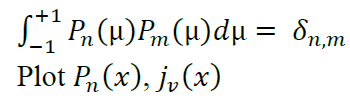 Show recursion relationCalculation of error for each data point of observations recorded in experiments done in previous semesters (choose any two). Calculation of least square fitting manually without giving weightage to error. Confirmation of least square fitting of data through computer program.Evaluation of trigonometric functions e.g. sin θ, Given Bessel’s function at N points find its value at an intermediate point. Complex analysis:  Integrate 1/(x2+2) numerically and check with computer integration Compute the nth roots of unity for n = 2, 3, and 4. Find the two square roots of −5+12j.Integral transform: FFT of e-x2Solve differential equations:Dirac Delta Function:Evaluate  , for σ=1, .1, .01 and show it tends to 5Fourier Series Program to sum Evaluate the Fourier coefficients of a given periodic function (square wave)Frobenius method and Special functions:Show recursion relationCalculation of error for each data point of observations recorded in experiments done in previous semesters (choose any two). Calculation of least square fitting manually without giving weightage to error. Confirmation of least square fitting of data through computer program.Evaluation of trigonometric functions e.g. sin θ, Given Bessel’s function at N points find its value at an intermediate point. Complex analysis:  Integrate 1/(x2+2) numerically and check with computer integration Compute the nth roots of unity for n = 2, 3, and 4. Find the two square roots of −5+12j.Integral transform: FFT of e-x2Reference BooksReference BooksMathematical Methods for Physics and Engineers, K.F Riley, M.P. Hobson and S. J. Bence, 3rd ed., 2006, Cambridge University PressMathematics for Physicists, P. Dennery and A. Krzywicki, 1967, Dover PublicationsSimulation of ODE/PDE Models with MATLAB®, OCTAVE and SCILAB: Scientific and Engineering Applications: A. Vande Wouwer, P. Saucez, C. V. Fernández. 2014 Springer ISBN: 978-3319067896A Guide to MATLAB, B.R. Hunt, R.L. Lipsman, J.M. Rosenberg, 2014, 3rd Edn., Cambridge University Presshttps://web.stanford.edu/~boyd/ee102/laplace_ckts.pdfhttps://ocw.nthu.edu.tw/ocw/upload/12/244/12handout.pdfMathematical Methods for Physics and Engineers, K.F Riley, M.P. Hobson and S. J. Bence, 3rd ed., 2006, Cambridge University PressMathematics for Physicists, P. Dennery and A. Krzywicki, 1967, Dover PublicationsSimulation of ODE/PDE Models with MATLAB®, OCTAVE and SCILAB: Scientific and Engineering Applications: A. Vande Wouwer, P. Saucez, C. V. Fernández. 2014 Springer ISBN: 978-3319067896A Guide to MATLAB, B.R. Hunt, R.L. Lipsman, J.M. Rosenberg, 2014, 3rd Edn., Cambridge University Presshttps://web.stanford.edu/~boyd/ee102/laplace_ckts.pdfhttps://ocw.nthu.edu.tw/ocw/upload/12/244/12handout.pdfElements of Modern PhysicsElements of Modern Physics4 CreditsUnit 1Unit 1Planck’s quantum, Planck’s constant and light as a collection of photons; Blackbody Radiation: Quantum theory of Light; Photo-electric effect and Compton scattering. De Broglie wavelength and matter waves; Davisson-Germer experiment. Wave description of particles by wave packets. Group and Phase velocities and relation between them. Two-Slit experiment with electrons. Probability. Wave amplitude and wave functions.Planck’s quantum, Planck’s constant and light as a collection of photons; Blackbody Radiation: Quantum theory of Light; Photo-electric effect and Compton scattering. De Broglie wavelength and matter waves; Davisson-Germer experiment. Wave description of particles by wave packets. Group and Phase velocities and relation between them. Two-Slit experiment with electrons. Probability. Wave amplitude and wave functions.Unit 2Unit 2Position measurement- gamma ray microscope thought experiment; Wave-particle duality, Heisenberg uncertainty principle (Uncertainty relations involving Canonical pair of variables): Derivation from Wave Packets impossibility of a particle following a trajectory; Estimating minimum energy of  a  confined  particle  using  uncertainty principle; Energy-time uncertainty principle- application to virtual particles and range of an interaction.Two slit interference experiment with photons, atoms and particles; linear superposition principle as a consequence; Matter waves and wave amplitude; Schrodinger equation for non-relativistic particles; Momentum and Energy operators; stationary states; physical interpretation of a wave function, probabilities and normalization; Probability and probability current densities in one dimension.Position measurement- gamma ray microscope thought experiment; Wave-particle duality, Heisenberg uncertainty principle (Uncertainty relations involving Canonical pair of variables): Derivation from Wave Packets impossibility of a particle following a trajectory; Estimating minimum energy of  a  confined  particle  using  uncertainty principle; Energy-time uncertainty principle- application to virtual particles and range of an interaction.Two slit interference experiment with photons, atoms and particles; linear superposition principle as a consequence; Matter waves and wave amplitude; Schrodinger equation for non-relativistic particles; Momentum and Energy operators; stationary states; physical interpretation of a wave function, probabilities and normalization; Probability and probability current densities in one dimension.Unit 3Unit 3One dimensional infinitely rigid box- energy eigenvalues and eigenfunctions, normalization; Quantum dot as example; Quantum mechanical scattering and tunnelling in one dimension-across a step potential & rectangular potential barrier.Size and structure of atomic nucleus and its relation with atomic weight; Impossibility of an electron being in the nucleus as a consequence of the uncertainty principle. Nature of nuclear force, NZ graph, Liquid Drop model: semi-empirical mass formula and binding energy, Nuclear Shell Model and magic numbers.One dimensional infinitely rigid box- energy eigenvalues and eigenfunctions, normalization; Quantum dot as example; Quantum mechanical scattering and tunnelling in one dimension-across a step potential & rectangular potential barrier.Size and structure of atomic nucleus and its relation with atomic weight; Impossibility of an electron being in the nucleus as a consequence of the uncertainty principle. Nature of nuclear force, NZ graph, Liquid Drop model: semi-empirical mass formula and binding energy, Nuclear Shell Model and magic numbers.Unit 4Unit 4Radioactivity: stability of the nucleus; Law of radioactive decay; Mean life and half-life; Alpha decay; Beta decay- energy released, spectrum and Pauli's prediction of neutrino; Gamma ray emission, energy-momentum conservation:  electron-positron pair creation by gamma photons in the vicinity of a nucleus.Fission and fusion- mass deficit, relativity and generation of energy; Fission - nature of fragments and emission of neutrons. Nuclear reactor: slow neutrons interacting with Uranium 235; Fusion and thermonuclear reactions driving stellar energy (brief qualitative discussions).Lasers: Einstein’s A and B coefficients. Metastable states. Spontaneous and Stimulated emissions. Optical Pumping and Population Inversion. Three-Level and Four-Level Lasers. Ruby Laser and He-Ne Laser. Basic lasing.Radioactivity: stability of the nucleus; Law of radioactive decay; Mean life and half-life; Alpha decay; Beta decay- energy released, spectrum and Pauli's prediction of neutrino; Gamma ray emission, energy-momentum conservation:  electron-positron pair creation by gamma photons in the vicinity of a nucleus.Fission and fusion- mass deficit, relativity and generation of energy; Fission - nature of fragments and emission of neutrons. Nuclear reactor: slow neutrons interacting with Uranium 235; Fusion and thermonuclear reactions driving stellar energy (brief qualitative discussions).Lasers: Einstein’s A and B coefficients. Metastable states. Spontaneous and Stimulated emissions. Optical Pumping and Population Inversion. Three-Level and Four-Level Lasers. Ruby Laser and He-Ne Laser. Basic lasing.Reference BooksReference BooksConcepts of Modern Physics, Arthur Beiser, 2002, McGraw-Hill.Introduction to Modern Physics, Rich Meyer, Kennard, Coop, 2002, Tata McGraw HillIntroduction to Quantum Mechanics, David J. Griffith, 2005, Pearson Education.Physics for scientists and Engineers with Modern Physics, Jewett and Serway, 2010, Cengage Learning.Modern Physics, G.Kaur and G.R. Pickrell, 2014, McGraw HillQuantum Mechanics: Theory & Applications, A.K.Ghatak & S.Lokanathan, 2004, MacmillanAdditional Books for ReferenceModern Physics, J.R. Taylor, C.D. Zafiratos, M.A. Dubson, 2004, PHI Learning.Theory and Problems of Modern Physics, Schaum`s outline, R. Gautreau and W. Savin, 2nd Edn, Tata McGraw-Hill Publishing Co. Ltd.Quantum Physics, Berkeley Physics, Vol.4. E.H.Wichman, 1971, Tata McGraw-Hill Co.Basic ideas and concepts in Nuclear Physics, K.Heyde, 3rd Edn., Institute of Physics Pub.Six Ideas that Shaped Physics: Particle Behave like Waves, T.A.Moore, 2003, McGraw HillConcepts of Modern Physics, Arthur Beiser, 2002, McGraw-Hill.Introduction to Modern Physics, Rich Meyer, Kennard, Coop, 2002, Tata McGraw HillIntroduction to Quantum Mechanics, David J. Griffith, 2005, Pearson Education.Physics for scientists and Engineers with Modern Physics, Jewett and Serway, 2010, Cengage Learning.Modern Physics, G.Kaur and G.R. Pickrell, 2014, McGraw HillQuantum Mechanics: Theory & Applications, A.K.Ghatak & S.Lokanathan, 2004, MacmillanAdditional Books for ReferenceModern Physics, J.R. Taylor, C.D. Zafiratos, M.A. Dubson, 2004, PHI Learning.Theory and Problems of Modern Physics, Schaum`s outline, R. Gautreau and W. Savin, 2nd Edn, Tata McGraw-Hill Publishing Co. Ltd.Quantum Physics, Berkeley Physics, Vol.4. E.H.Wichman, 1971, Tata McGraw-Hill Co.Basic ideas and concepts in Nuclear Physics, K.Heyde, 3rd Edn., Institute of Physics Pub.Six Ideas that Shaped Physics: Particle Behave like Waves, T.A.Moore, 2003, McGraw HillElements of Modern PhysicsElements of Modern Physics2 CreditsList of PracticalList of PracticalMeasurement of Planck’s constant using black body radiation and photo-detectorPhoto-electric  effect:  photo  current  versus  intensity  and  wavelength  of  light; maximum energy of photo-electrons versus frequency of lightTo determine work function of material of filament of directly heated vacuum diode.To determine the Planck’s constant using LEDs of at least 4 different colours.To determine the wavelength of H-alpha emission line of Hydrogen atom.To determine the ionization potential of mercury.To determine the absorption lines in the rotational spectrum of Iodine vapour.To determine the value of e/m by (a) Magnetic focusing or (b) Bar magnet.To setup the Millikan oil drop apparatus and determine the charge of an electron.To show the tunneling effect in tunnel diode using I-V characteristics.To determine the wavelength of laser source using diffraction of single slit.To determine the wavelength of laser source using diffraction of double slits.To determine (1) wavelength and (2) angular spread of He-Ne laser using plane diffraction gratingNote: Many of these experiments may be too expensive to set up in some colleges.Measurement of Planck’s constant using black body radiation and photo-detectorPhoto-electric  effect:  photo  current  versus  intensity  and  wavelength  of  light; maximum energy of photo-electrons versus frequency of lightTo determine work function of material of filament of directly heated vacuum diode.To determine the Planck’s constant using LEDs of at least 4 different colours.To determine the wavelength of H-alpha emission line of Hydrogen atom.To determine the ionization potential of mercury.To determine the absorption lines in the rotational spectrum of Iodine vapour.To determine the value of e/m by (a) Magnetic focusing or (b) Bar magnet.To setup the Millikan oil drop apparatus and determine the charge of an electron.To show the tunneling effect in tunnel diode using I-V characteristics.To determine the wavelength of laser source using diffraction of single slit.To determine the wavelength of laser source using diffraction of double slits.To determine (1) wavelength and (2) angular spread of He-Ne laser using plane diffraction gratingNote: Many of these experiments may be too expensive to set up in some colleges.Reference BooksReference BooksAdvanced Practical Physics for students, B.L. Flint and H.T. Worsnop, 1971, Asia Publishing HouseAdvanced level Physics Practicals, Michael Nelson and Jon M. Ogborn, 4th  Edition, reprinted 1985, Heinemann Educational PublishersA Text Book of Practical Physics, I.Prakash & Ramakrishna, 11th Edn, 2011,Kitab MahalAdvanced Practical Physics for students, B.L. Flint and H.T. Worsnop, 1971, Asia Publishing HouseAdvanced level Physics Practicals, Michael Nelson and Jon M. Ogborn, 4th  Edition, reprinted 1985, Heinemann Educational PublishersA Text Book of Practical Physics, I.Prakash & Ramakrishna, 11th Edn, 2011,Kitab MahalAnalog Systems and ApplicationsAnalog Systems and Applications4 CreditsSemiconductor DiodesSemiconductor DiodesP and N type semiconductors. Energy Level Diagram. Conductivity and Mobility, Concept of Drift velocity. PN Junction Fabrication (Simple Idea). Barrier Formation in PN Junction Diode. Static and Dynamic Resistance. Current Flow Mechanism in Forward and Reverse Biased Diode. Drift Velocity. Derivation for Barrier Potential, Barrier Width and Current for Step Junction. Current Flow Mechanism in Forward and Reverse Biased Diode.P and N type semiconductors. Energy Level Diagram. Conductivity and Mobility, Concept of Drift velocity. PN Junction Fabrication (Simple Idea). Barrier Formation in PN Junction Diode. Static and Dynamic Resistance. Current Flow Mechanism in Forward and Reverse Biased Diode. Drift Velocity. Derivation for Barrier Potential, Barrier Width and Current for Step Junction. Current Flow Mechanism in Forward and Reverse Biased Diode.Two-terminal Devices and their ApplicationsTwo-terminal Devices and their ApplicationsRectifier Diode: Half-wave Rectifiers. Centre-tapped and Bridge Full-wave Rectifiers, Calculation of Ripple Factor and Rectification Efficiency, C-filter Zener Diode and Voltage Regulation. Principle and structure of (1) LEDs, (2) Photodiode and (3) Solar Cell.Rectifier Diode: Half-wave Rectifiers. Centre-tapped and Bridge Full-wave Rectifiers, Calculation of Ripple Factor and Rectification Efficiency, C-filter Zener Diode and Voltage Regulation. Principle and structure of (1) LEDs, (2) Photodiode and (3) Solar Cell.Bipolar Junction transistorsBipolar Junction transistorsn-p-n and p-n-p Transistors. Characteristics of CB, CE and CC Configurations. Current gains α and β Relations between α and β. Load Line analysis of Transistors. DC Load line and Q-point. Physical Mechanism of Current Flow. Active, Cutoff and Saturation Regions.n-p-n and p-n-p Transistors. Characteristics of CB, CE and CC Configurations. Current gains α and β Relations between α and β. Load Line analysis of Transistors. DC Load line and Q-point. Physical Mechanism of Current Flow. Active, Cutoff and Saturation Regions.Field Effect transistorsField Effect transistorsBasic principle of operations only.Basic principle of operations only.AmplifiersAmplifiersAmplifiers: Transistor Biasing and Stabilization Circuits. Fixed Bias and Voltage Divider Bias. Transistor as 2-port Network. h-parameter Equivalent Circuit. Analysis of a single-stage CE amplifier using Hybrid Model. Input and Output Impedance. Current, Voltage and Power Gains. Classification of Class A, B & C Amplifiers. Frequency response of a CE amplifier.Coupled Amplifier:  Two stage RC-coupled amplifier . Feedback in Amplifiers: Effects of Positive and Negative Feedback on Input Impedance, Output Impedance, Gain, Stability, Distortion and Noise.Sinusoidal Oscillators: Barkhausen's Criterion for self-sustained oscillations. RC Phase shift oscillator, determination of Frequency. Hartley & Colpitts oscillators.Operational Amplifiers (Black Box approach): Characteristics of an Ideal and Practical Op-Amp. (IC 741) Open-loop and Closed-loop Gain. Frequency Response. CMRR. Slew Rate and concept of Virtual ground.Applications of Op-Amps: Linear - (1) Inverting and non-inverting amplifiers, (2) Adder, (3) Subtractor, (4) Differentiator, (5) Integrator, (6) Log amplifier, (7) Zero crossing detector (8) Wein bridge oscillator. Non-linear – (1) inverting and non-inverting comparators, (2) Schmidt triggers.Conversion: Resistive network (Weighted and R-2R Ladder). Accuracy and Resolution. A/D Conversion (successive approximation)Amplifiers: Transistor Biasing and Stabilization Circuits. Fixed Bias and Voltage Divider Bias. Transistor as 2-port Network. h-parameter Equivalent Circuit. Analysis of a single-stage CE amplifier using Hybrid Model. Input and Output Impedance. Current, Voltage and Power Gains. Classification of Class A, B & C Amplifiers. Frequency response of a CE amplifier.Coupled Amplifier:  Two stage RC-coupled amplifier . Feedback in Amplifiers: Effects of Positive and Negative Feedback on Input Impedance, Output Impedance, Gain, Stability, Distortion and Noise.Sinusoidal Oscillators: Barkhausen's Criterion for self-sustained oscillations. RC Phase shift oscillator, determination of Frequency. Hartley & Colpitts oscillators.Operational Amplifiers (Black Box approach): Characteristics of an Ideal and Practical Op-Amp. (IC 741) Open-loop and Closed-loop Gain. Frequency Response. CMRR. Slew Rate and concept of Virtual ground.Applications of Op-Amps: Linear - (1) Inverting and non-inverting amplifiers, (2) Adder, (3) Subtractor, (4) Differentiator, (5) Integrator, (6) Log amplifier, (7) Zero crossing detector (8) Wein bridge oscillator. Non-linear – (1) inverting and non-inverting comparators, (2) Schmidt triggers.Conversion: Resistive network (Weighted and R-2R Ladder). Accuracy and Resolution. A/D Conversion (successive approximation)Reference BooksReference BooksIntegrated Electronics, J. Millman and C.C. Halkias, 1991, Tata Mc-Graw Hill.Electronics: Fundamentals and Applications, J.D. Ryder, 2004, Prentice Hall.Solid State Electronic Devices, B.G.Streetman & S.K.Banerjee, 6th Edn.,2009, PHI LearningElectronic Devices & circuits, S.Salivahanan & N.S.Kumar, 3rd Ed., 2012, Tata Mc-Graw HillOP-Amps and Linear Integrated Circuit, R. A. Gayakwad, 4th edition, 2000, Prentice HallMicroelectronic circuits, A.S.  Sedra, K.C. Smith, A.N. Chandorkar, 2014, 6th Edn., Oxford University Press.Electronic circuits: Handbook of design & applications, U.Tietze, C.Schenk,2008, SpringerSemiconductor Devices: Physics and Technology, S.M. Sze, 2nd Ed., 2002, Wiley IndiaMicroelectronic Circuits, M.H. Rashid, 2nd Edition, Cengage LearningElectronic Devices, 7/e Thomas L. Floyd, 2008, Pearson IndiaIntegrated Electronics, J. Millman and C.C. Halkias, 1991, Tata Mc-Graw Hill.Electronics: Fundamentals and Applications, J.D. Ryder, 2004, Prentice Hall.Solid State Electronic Devices, B.G.Streetman & S.K.Banerjee, 6th Edn.,2009, PHI LearningElectronic Devices & circuits, S.Salivahanan & N.S.Kumar, 3rd Ed., 2012, Tata Mc-Graw HillOP-Amps and Linear Integrated Circuit, R. A. Gayakwad, 4th edition, 2000, Prentice HallMicroelectronic circuits, A.S.  Sedra, K.C. Smith, A.N. Chandorkar, 2014, 6th Edn., Oxford University Press.Electronic circuits: Handbook of design & applications, U.Tietze, C.Schenk,2008, SpringerSemiconductor Devices: Physics and Technology, S.M. Sze, 2nd Ed., 2002, Wiley IndiaMicroelectronic Circuits, M.H. Rashid, 2nd Edition, Cengage LearningElectronic Devices, 7/e Thomas L. Floyd, 2008, Pearson IndiaAnalog Systems and ApplicationsAnalog Systems and Applications2 CreditsList of PracticalList of PracticalTo study V-I characteristics of PN junction diode, and Light emitting diode.To study the V-I characteristics of a Zener diode and its use as voltage regulator.Study of V-I & power curves of solar cells, and find maximum power point & efficiency.To study the characteristics of a Bipolar Junction Transistor in CE configuration.To study the various biasing configurations of BJT for normal class A operation.To  design  a  CE  transistor  amplifier  of  a  given  gain  (mid-gain)  using  voltage divider bias.To  study  the  frequency  response  of  voltage  gain  of  a  RC-coupled  transistor amplifier.To design a Wien bridge oscillator for given frequency using an op-amp.To design a phase shift oscillator of given specifications using BJT.To study the Colpitt`s oscillator.To design a digital to analog converter (DAC) of given specifications.To study the analog to digital convertor (ADC) IC.To design an inverting amplifier using Op-amp (741,351) for dc voltage of given gainTo design inverting amplifier using Op-amp (741,351) and study its frequency responseTo design non-inverting amplifier using Op-amp (741,351) & study its frequency responseTo study the zero-crossing detector and comparatorTo add two dc voltages using Op-amp in inverting and non-inverting modeTo design a precision Differential amplifier of given I/O specification using Op-amp.To investigate the use of an op-amp as an Integrator.To investigate the use of an op-amp as a Differentiator.To design a circuit to simulate the solution of a 1st/2nd order differential equation.To study V-I characteristics of PN junction diode, and Light emitting diode.To study the V-I characteristics of a Zener diode and its use as voltage regulator.Study of V-I & power curves of solar cells, and find maximum power point & efficiency.To study the characteristics of a Bipolar Junction Transistor in CE configuration.To study the various biasing configurations of BJT for normal class A operation.To  design  a  CE  transistor  amplifier  of  a  given  gain  (mid-gain)  using  voltage divider bias.To  study  the  frequency  response  of  voltage  gain  of  a  RC-coupled  transistor amplifier.To design a Wien bridge oscillator for given frequency using an op-amp.To design a phase shift oscillator of given specifications using BJT.To study the Colpitt`s oscillator.To design a digital to analog converter (DAC) of given specifications.To study the analog to digital convertor (ADC) IC.To design an inverting amplifier using Op-amp (741,351) for dc voltage of given gainTo design inverting amplifier using Op-amp (741,351) and study its frequency responseTo design non-inverting amplifier using Op-amp (741,351) & study its frequency responseTo study the zero-crossing detector and comparatorTo add two dc voltages using Op-amp in inverting and non-inverting modeTo design a precision Differential amplifier of given I/O specification using Op-amp.To investigate the use of an op-amp as an Integrator.To investigate the use of an op-amp as a Differentiator.To design a circuit to simulate the solution of a 1st/2nd order differential equation.Reference BooksReference BooksBasic Electronics: A text lab manual, P.B. Zbar, A.P. Malvino, M.A. Miller, 1994, Mc-Graw Hill.OP-Amps and Linear Integrated Circuit, R. A. Gayakwad, 4th edition, 2000, Prentice Hall.Electronic Principle, Albert Malvino, 2008, Tata Mc-Graw Hill.Electronic Devices & circuit Theory, R.L. Boylestad & L.D. Nashelsky, 2009, PearsonBasic Electronics: A text lab manual, P.B. Zbar, A.P. Malvino, M.A. Miller, 1994, Mc-Graw Hill.OP-Amps and Linear Integrated Circuit, R. A. Gayakwad, 4th edition, 2000, Prentice Hall.Electronic Principle, Albert Malvino, 2008, Tata Mc-Graw Hill.Electronic Devices & circuit Theory, R.L. Boylestad & L.D. Nashelsky, 2009, PearsonQuantum Mechanics and ApplicationsQuantum Mechanics and Applications4 CreditsSchrodinger EquationSchrodinger EquationTime dependent Schrodinger equation: Time dependent Schrodinger equation and dynamical evolution of a quantum state; Properties of Wave Function. Interpretation of Wave Function Probability and probability current densities in three dimensions; Conditions for Physical Acceptability of Wave Functions. Normalization. Linearity and Superposition Principles. Eigenvalues and Eigenfunctions. Position, momentum and Energy operators; commutator of position and momentum operators; Expectation values of position and momentum. Wave Function of a Free Particle. Time independent Schrodinger equation-Hamiltonian, stationary states and energy eigenvalues; expansion of an arbitrary wavefunction as a linear combination of energy eigenfunctions; General solution of the time dependent Schrodinger equation in terms of linear combinations of stationary states; Application to spread of Gaussian wave-packet for a free particle in one dimension; wave packets, Fourier transforms and momentum space wavefunction; Position-momentum uncertainty principle.Time dependent Schrodinger equation: Time dependent Schrodinger equation and dynamical evolution of a quantum state; Properties of Wave Function. Interpretation of Wave Function Probability and probability current densities in three dimensions; Conditions for Physical Acceptability of Wave Functions. Normalization. Linearity and Superposition Principles. Eigenvalues and Eigenfunctions. Position, momentum and Energy operators; commutator of position and momentum operators; Expectation values of position and momentum. Wave Function of a Free Particle. Time independent Schrodinger equation-Hamiltonian, stationary states and energy eigenvalues; expansion of an arbitrary wavefunction as a linear combination of energy eigenfunctions; General solution of the time dependent Schrodinger equation in terms of linear combinations of stationary states; Application to spread of Gaussian wave-packet for a free particle in one dimension; wave packets, Fourier transforms and momentum space wavefunction; Position-momentum uncertainty principle.General discussion of bound states in an arbitrary potentialGeneral discussion of bound states in an arbitrary potentialcontinuity of wave function, boundary condition and emergence of discrete energy levels; application to one-dimensional problem-square well potential; Quantum mechanics of simple harmonic oscillator-energy levels and energy eigenfunctions using Frobenius method; Hermite polynomials; ground state, zero point energy & uncertainty principle.  continuity of wave function, boundary condition and emergence of discrete energy levels; application to one-dimensional problem-square well potential; Quantum mechanics of simple harmonic oscillator-energy levels and energy eigenfunctions using Frobenius method; Hermite polynomials; ground state, zero point energy & uncertainty principle.  Quantum theory of hydrogen-like atomsQuantum theory of hydrogen-like atomsTime independent Schrodinger equation in spherical polar coordinates; separation of variables for second order partial differential equation; angular momentum operator & quantum numbers; Radial wavefunctions from Frobenius method; shapes of the probability densities for ground & first excited states; Orbital angular momentum quantum numbers l and m; s, p, d,shells.Time independent Schrodinger equation in spherical polar coordinates; separation of variables for second order partial differential equation; angular momentum operator & quantum numbers; Radial wavefunctions from Frobenius method; shapes of the probability densities for ground & first excited states; Orbital angular momentum quantum numbers l and m; s, p, d,shells.Atoms in Electric & Magnetic FieldsAtoms in Electric & Magnetic FieldsElectron angular momentum. Space quantization. Electron Spin and Spin Angular Momentum. Larmor’s Theorem. Spin Magnetic Moment. Stern-Gerlach Experiment. Zeeman Effect: Electron Magnetic Moment and Magnetic Energy, Gyromagnetic Ratio and Bohr Magneton.     Electron angular momentum. Space quantization. Electron Spin and Spin Angular Momentum. Larmor’s Theorem. Spin Magnetic Moment. Stern-Gerlach Experiment. Zeeman Effect: Electron Magnetic Moment and Magnetic Energy, Gyromagnetic Ratio and Bohr Magneton.     Atoms in External Magnetic FieldsAtoms in External Magnetic FieldsNormal and Anomalous Zeeman Effect. Paschen Back and Stark Effect (Qualitative Discussion only).Normal and Anomalous Zeeman Effect. Paschen Back and Stark Effect (Qualitative Discussion only).ManyelectronatomsManyelectronatomsPauli’s Exclusion Principle. Symmetric & Antisymmetric Wave Functions. Periodic table. Fine structure. Spin orbit coupling. Spectral Notations  for Atomic States. Total angular momentum. Vector Model. Spin-orbit coupling in atoms- L-S and J-J couplings. Hund’s Rule. Term symbols. Spectra of Hydrogen and Alkali Atoms (Na etc.).Pauli’s Exclusion Principle. Symmetric & Antisymmetric Wave Functions. Periodic table. Fine structure. Spin orbit coupling. Spectral Notations  for Atomic States. Total angular momentum. Vector Model. Spin-orbit coupling in atoms- L-S and J-J couplings. Hund’s Rule. Term symbols. Spectra of Hydrogen and Alkali Atoms (Na etc.).Reference BooksReference BooksA  Text  book  of  Quantum  Mechanics,  P.M.Mathews  and  K.Venkatesan,  2nd   Ed., 2010, McGraw HillQuantum Mechanics, Robert Eisberg and Robert Resnick, 2nd Edn., 2002, Wiley.Quantum Mechanics, Leonard I. Schiff, 3rd Edn. 2010, Tata McGraw Hill.Quantum Mechanics, G. Aruldhas, 2nd Edn. 2002, PHI Learning of India.Quantum Mechanics, Bruce Cameron Reed, 2008, Jones and Bartlett Learning.Quantum Mechanics: Foundations & Applications, Arno Bohm, 3rd Edn., 1993, SpringerQuantum Mechanics for Scientists & Engineers, D.A.B. Miller, 2008, Cambridge University PressAdditional Books for ReferenceQuantum Mechanics, Eugen Merzbacher, 2004, John Wiley and Sons, Inc.Introduction to Quantum Mechanics, D.J. Griffith, 2nd Ed. 2005, Pearson EducationQuantum Mechanics, Walter Greiner, 4th Edn., 2001, SpringerA  Text  book  of  Quantum  Mechanics,  P.M.Mathews  and  K.Venkatesan,  2nd   Ed., 2010, McGraw HillQuantum Mechanics, Robert Eisberg and Robert Resnick, 2nd Edn., 2002, Wiley.Quantum Mechanics, Leonard I. Schiff, 3rd Edn. 2010, Tata McGraw Hill.Quantum Mechanics, G. Aruldhas, 2nd Edn. 2002, PHI Learning of India.Quantum Mechanics, Bruce Cameron Reed, 2008, Jones and Bartlett Learning.Quantum Mechanics: Foundations & Applications, Arno Bohm, 3rd Edn., 1993, SpringerQuantum Mechanics for Scientists & Engineers, D.A.B. Miller, 2008, Cambridge University PressAdditional Books for ReferenceQuantum Mechanics, Eugen Merzbacher, 2004, John Wiley and Sons, Inc.Introduction to Quantum Mechanics, D.J. Griffith, 2nd Ed. 2005, Pearson EducationQuantum Mechanics, Walter Greiner, 4th Edn., 2001, SpringerQuantum Mechanics and ApplicationsQuantum Mechanics and Applications2 CreditsList of PracticalList of PracticalSolve the s-wave Schrodinger equation for the ground state and the first excited state of the hydrogen atom: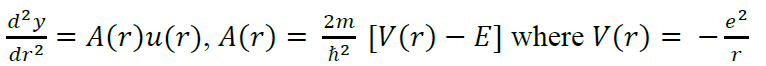 Here, m is the reduced mass of the electron. Obtain the energy eigenvalues and plot the corresponding wavefunctions. Remember that the ground state energy of the hydrogen atom is -13.6 eV. Take e = 3.795 (eVÅ)1/2, ħc = 1973 (eVÅ) and m = 0.511x106  eV/c2.Solvethes-waveradialSchrodingerequationforanatom: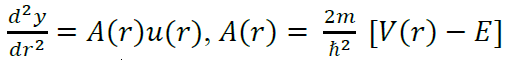 wheremisthereducedmassofthesystem(whichcanbechosentobethemassofanelectron),forthescreenedcoulombpotential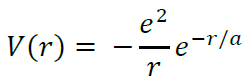 Find the energy (in eV) of the ground state of the atom to an accuracy of three significant digits. Also, plot the corresponding wavefunction. Take e = 3.795 (eVÅ)1/2, m = 0.511x106 eV/c2, and a = 3 Å, 5 Å, 7 Å. In these units ħc = 1973 (eVÅ). The ground state energy is expected to be above -12 eV in all three cases.Solve the s-wave radial Schrodinger equation for a particle of mass m: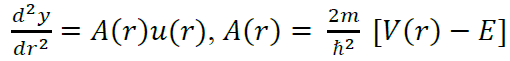 For the anharmonic oscillator potential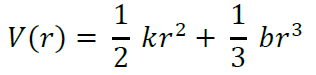 for the ground state energy (in MeV) of particle to an accuracy of three significant digits. Also, plot the corresponding wave function. Choose m = 940 MeV/c2, k = 100 MeV fm-2, b = 0, 10, 30 MeV fm-3 In these units, cħ = 197.3 MeV fm. The ground state energy I expected to lie between 90 and 110 MeV for all three cases.Solve  the  s-wave  radial  Schrodinger  equation  for  the  vibrations  of  hydrogen molecule: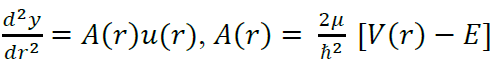 Where µ is the reduced mass of the two-atom system for the Morse potential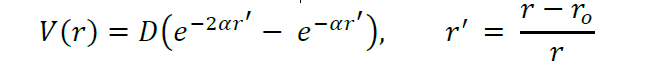 Find the lowest vibrational energy (in MeV) of the molecule to an accuracy ofthree significant digits. Also plot the corresponding wave function. Take: m = 940x106eV/C2, D = 0.755501 eV, α = 1.44, ro = 0.131349 ÅLaboratory Based Equipments:Study of Electron spin resonance- determine magnetic field as a function of the resonance frequencyStudy of Zeeman effect: with external magnetic field; Hyperfine splittingTo show the tunneling effect in tunnel diode using I-V characteristics.Quantum efficiency of CCDsSolve the s-wave Schrodinger equation for the ground state and the first excited state of the hydrogen atom:Here, m is the reduced mass of the electron. Obtain the energy eigenvalues and plot the corresponding wavefunctions. Remember that the ground state energy of the hydrogen atom is -13.6 eV. Take e = 3.795 (eVÅ)1/2, ħc = 1973 (eVÅ) and m = 0.511x106  eV/c2.Solvethes-waveradialSchrodingerequationforanatom:wheremisthereducedmassofthesystem(whichcanbechosentobethemassofanelectron),forthescreenedcoulombpotentialFind the energy (in eV) of the ground state of the atom to an accuracy of three significant digits. Also, plot the corresponding wavefunction. Take e = 3.795 (eVÅ)1/2, m = 0.511x106 eV/c2, and a = 3 Å, 5 Å, 7 Å. In these units ħc = 1973 (eVÅ). The ground state energy is expected to be above -12 eV in all three cases.Solve the s-wave radial Schrodinger equation for a particle of mass m:For the anharmonic oscillator potentialfor the ground state energy (in MeV) of particle to an accuracy of three significant digits. Also, plot the corresponding wave function. Choose m = 940 MeV/c2, k = 100 MeV fm-2, b = 0, 10, 30 MeV fm-3 In these units, cħ = 197.3 MeV fm. The ground state energy I expected to lie between 90 and 110 MeV for all three cases.Solve  the  s-wave  radial  Schrodinger  equation  for  the  vibrations  of  hydrogen molecule:Where µ is the reduced mass of the two-atom system for the Morse potentialFind the lowest vibrational energy (in MeV) of the molecule to an accuracy ofthree significant digits. Also plot the corresponding wave function. Take: m = 940x106eV/C2, D = 0.755501 eV, α = 1.44, ro = 0.131349 ÅLaboratory Based Equipments:Study of Electron spin resonance- determine magnetic field as a function of the resonance frequencyStudy of Zeeman effect: with external magnetic field; Hyperfine splittingTo show the tunneling effect in tunnel diode using I-V characteristics.Quantum efficiency of CCDsReference BooksReference BooksAn introduction to computational Physics, T.Pang, 2nd Edn.,2006, Cambridge Univ.PressSimulation of ODE/PDE Models with MATLAB®, OCTAVE and SCILAB: Scientific &Engineering Applications: A. Vande Wouwer, P. Saucez, C. V. Fernández.2014 Springer.An introduction to computational Physics, T.Pang, 2nd Edn.,2006, Cambridge Univ.PressSimulation of ODE/PDE Models with MATLAB®, OCTAVE and SCILAB: Scientific &Engineering Applications: A. Vande Wouwer, P. Saucez, C. V. Fernández.2014 Springer.Solid State PhysicsSolid State Physics4 CreditsCrystal StructureCrystal StructureSolids: Amorphous and Crystalline Materials. Lattice Translation Vectors. Lattice with a Basis – Central and Non-Central Elements. Unit Cell. Miller Indices. Reciprocal Lattice. Types of Lattices. Brillouin Zones. Diffraction of X-rays by Crystals. Bragg’s Law. Atomic and Geometrical Factor.Solids: Amorphous and Crystalline Materials. Lattice Translation Vectors. Lattice with a Basis – Central and Non-Central Elements. Unit Cell. Miller Indices. Reciprocal Lattice. Types of Lattices. Brillouin Zones. Diffraction of X-rays by Crystals. Bragg’s Law. Atomic and Geometrical Factor.ElementaryLatticeDynamicsElementaryLatticeDynamicsLattice Vibrations and Phonons: Linear Monoatomic and Diatomic Chains. Acoustical and Optical Phonons. Qualitative Description of thePhonon Spectrum in Solids. Dulong and Petit’s Law, Einstein and Debye theories of specific heat of solids. T3 lawLattice Vibrations and Phonons: Linear Monoatomic and Diatomic Chains. Acoustical and Optical Phonons. Qualitative Description of thePhonon Spectrum in Solids. Dulong and Petit’s Law, Einstein and Debye theories of specific heat of solids. T3 lawMagnetic Properties of MatterMagnetic Properties of MatterDia-, Para-, Ferri- and Ferromagnetic Materials. Classical Langevin Theory of dia– and Paramagnetic Domains. Quantum Mechanical Treatment of Paramagnetism. Curie’s law, Weiss’s Theory of Ferromagnetism and Ferromagnetic Domains. Discussion of B-H Curve. Hysteresis and Energy Loss.Dia-, Para-, Ferri- and Ferromagnetic Materials. Classical Langevin Theory of dia– and Paramagnetic Domains. Quantum Mechanical Treatment of Paramagnetism. Curie’s law, Weiss’s Theory of Ferromagnetism and Ferromagnetic Domains. Discussion of B-H Curve. Hysteresis and Energy Loss.Dielectric Properties of MaterialsDielectric Properties of MaterialsPolarization. Local Electric Field at an Atom. Depolarization Field. Electric Susceptibility. Polarizability. Clausius Mosotti Equation. Classical Theory of Electric Polarizability. Normal and Anomalous Dispersion. Cauchy and Sellmeir relations. Langevin-Debye equation. Complex Dielectric Constant. Optical Phenomena. Application: Plasma Oscillations, Plasma Frequency, Plasmons, TO modes.Polarization. Local Electric Field at an Atom. Depolarization Field. Electric Susceptibility. Polarizability. Clausius Mosotti Equation. Classical Theory of Electric Polarizability. Normal and Anomalous Dispersion. Cauchy and Sellmeir relations. Langevin-Debye equation. Complex Dielectric Constant. Optical Phenomena. Application: Plasma Oscillations, Plasma Frequency, Plasmons, TO modes.Ferroelectric Properties of MaterialsFerroelectric Properties of MaterialsStructural phase transition, Classification of crystals, Piezoelectric effect, Pyroelectric effect, Ferroelectric effect, Electrostrictive effect, Curie-Weiss Law, Ferroelectric domains, PE hysteresis loop.Structural phase transition, Classification of crystals, Piezoelectric effect, Pyroelectric effect, Ferroelectric effect, Electrostrictive effect, Curie-Weiss Law, Ferroelectric domains, PE hysteresis loop.ElementarybandtheoryElementarybandtheoryKronig Penny model. Band Gap. Conductor, Semiconductor (P and N type) and insulator. Conductivity of Semiconductor, mobility, Hall Effect. Measurement of conductivity (04 probe method) & Hall coefficient.Kronig Penny model. Band Gap. Conductor, Semiconductor (P and N type) and insulator. Conductivity of Semiconductor, mobility, Hall Effect. Measurement of conductivity (04 probe method) & Hall coefficient.SuperconductivitySuperconductivityExperimental Results. Critical Temperature. Critical magnetic field. Meissner effect. Type I and type II Superconductors, London’s Equation and Penetration Depth. Isotope effect. Idea of BCS theory (No derivation)Experimental Results. Critical Temperature. Critical magnetic field. Meissner effect. Type I and type II Superconductors, London’s Equation and Penetration Depth. Isotope effect. Idea of BCS theory (No derivation)Reference BooksReference BooksIntroduction to Solid State Physics, Charles Kittel, 8th Edition, 2004, Wiley India Pvt.  Ltd.Elements of Solid State Physics, J.P. Srivastava, 4th  Edition, 2015, Prentice-Hall of IndiaIntroduction to Solids,  Leonid V. Azaroff, 2004, Tata Mc-Graw HillSolid State Physics, N.W. Ashcroft and N.D. Mermin, 1976, Cengage LearningSolid-state Physics, H. Ibach and H. Luth, 2009, SpringerSolid State Physics, Rita John, 2014, McGraw HillElementary Solid State Physics, 1/e M. Ali Omar, 1999, Pearson IndiaSolid State Physics, M.A. Wahab, 2011, Narosa PublicationsIntroduction to Solid State Physics, Charles Kittel, 8th Edition, 2004, Wiley India Pvt.  Ltd.Elements of Solid State Physics, J.P. Srivastava, 4th  Edition, 2015, Prentice-Hall of IndiaIntroduction to Solids,  Leonid V. Azaroff, 2004, Tata Mc-Graw HillSolid State Physics, N.W. Ashcroft and N.D. Mermin, 1976, Cengage LearningSolid-state Physics, H. Ibach and H. Luth, 2009, SpringerSolid State Physics, Rita John, 2014, McGraw HillElementary Solid State Physics, 1/e M. Ali Omar, 1999, Pearson IndiaSolid State Physics, M.A. Wahab, 2011, Narosa PublicationsSolid State PhysicsSolid State Physics2 CreditsList of PracticalList of PracticalMeasurement of susceptibility of paramagnetic solution (Quinck`s Tube Method)To measure the Magnetic susceptibility of Solids.To determine the Coupling Coefficient of a Piezoelectric crystal.To measure the Dielectric Constant of a dielectric Materials with frequencyTo determine the complex dielectric constant and plasma frequency of metal using Surface Plasmon resonance (SPR)To determine the refractive index of a dielectric layer using SPRTo study the PE Hysteresis loop of a Ferroelectric Crystal.To draw the BH curve of Fe using Solenoid & determine energy loss from Hysteresis.To measure the resistivity of a semiconductor (Ge) with temperature by four-probe method (room temperature to 150 oC) and to determine its band gap.To determine the Hall coefficient of a semiconductor sample.Measurement of susceptibility of paramagnetic solution (Quinck`s Tube Method)To measure the Magnetic susceptibility of Solids.To determine the Coupling Coefficient of a Piezoelectric crystal.To measure the Dielectric Constant of a dielectric Materials with frequencyTo determine the complex dielectric constant and plasma frequency of metal using Surface Plasmon resonance (SPR)To determine the refractive index of a dielectric layer using SPRTo study the PE Hysteresis loop of a Ferroelectric Crystal.To draw the BH curve of Fe using Solenoid & determine energy loss from Hysteresis.To measure the resistivity of a semiconductor (Ge) with temperature by four-probe method (room temperature to 150 oC) and to determine its band gap.To determine the Hall coefficient of a semiconductor sample.Reference BooksReference BooksAdvanced Practical Physics for students, B.L. Flint and H.T. Worsnop, 1971, Asia Publishing House.Advanced level Physics Practicals, Michael Nelson and Jon M. Ogborn, 4th  Edition, reprinted 1985, Heinemann Educational Publishers.A Text Book of Practical Physics, I.Prakash & Ramakrishna, 11th Ed., 2011, Kitab MahalElements of Solid State Physics, J.P. Srivastava, 2nd Ed., 2006, Prentice-Hall of India.Advanced Practical Physics for students, B.L. Flint and H.T. Worsnop, 1971, Asia Publishing House.Advanced level Physics Practicals, Michael Nelson and Jon M. Ogborn, 4th  Edition, reprinted 1985, Heinemann Educational Publishers.A Text Book of Practical Physics, I.Prakash & Ramakrishna, 11th Ed., 2011, Kitab MahalElements of Solid State Physics, J.P. Srivastava, 2nd Ed., 2006, Prentice-Hall of India.Electromagnetic TheoryElectromagnetic Theory4 CreditsMaxwell EquationsMaxwell EquationsMaxwell’s equations. Displacement Current. Vector and Scalar Potentials. Gauge Transformations: Lorentz and Coulomb Gauge. Boundary Conditions at Interface between Different Media. Wave Equations. Plane Waves in Dielectric Media. Poynting Theorem and Poynting Vector. Electromagnetic (EM) Energy Density. Physical Concept of Electromagnetic Field Energy Density, Momentum Density and Angular Momentum Density. Maxwell’s equations. Displacement Current. Vector and Scalar Potentials. Gauge Transformations: Lorentz and Coulomb Gauge. Boundary Conditions at Interface between Different Media. Wave Equations. Plane Waves in Dielectric Media. Poynting Theorem and Poynting Vector. Electromagnetic (EM) Energy Density. Physical Concept of Electromagnetic Field Energy Density, Momentum Density and Angular Momentum Density. EM Wave Propagation in Unbounded MediaEM Wave Propagation in Unbounded MediaPlane EM waves through vacuum and isotropic dielectric medium, transverse nature of plane EM waves, refractive index and dielectric constant, wave impedance. Propagation through conducting media, relaxation time, skin depth. Wave propagation through dilute plasma, electrical conductivity of ionized gases, plasma frequency, refractive index, skin depth, application to propagation through ionosphere.Plane EM waves through vacuum and isotropic dielectric medium, transverse nature of plane EM waves, refractive index and dielectric constant, wave impedance. Propagation through conducting media, relaxation time, skin depth. Wave propagation through dilute plasma, electrical conductivity of ionized gases, plasma frequency, refractive index, skin depth, application to propagation through ionosphere.EM Wave in Bounded MediaEM Wave in Bounded MediaBoundary conditions at a plane interface between two media. Reflection & Refraction of plane waves at plane interface between two dielectric media-Laws of Reflection & Refraction. Fresnel's Formulae for perpendicular & parallel polarization cases, Brewster's law. Reflection & Transmission coefficients.  Total internal reflection, evanescent waves. Metallic reflection (normal Incidence)Boundary conditions at a plane interface between two media. Reflection & Refraction of plane waves at plane interface between two dielectric media-Laws of Reflection & Refraction. Fresnel's Formulae for perpendicular & parallel polarization cases, Brewster's law. Reflection & Transmission coefficients.  Total internal reflection, evanescent waves. Metallic reflection (normal Incidence)Polarization of Electromagnetic WavesPolarization of Electromagnetic WavesDescription of Linear, Circular and Elliptical Polarization. Propagation of E.M. Waves in Anisotropic Media. Symmetric Nature of Dielectric Tensor. Fresnel’s Formula. Uniaxial and Biaxial Crystals. Light Propagation in Uniaxial Crystal. Double Refraction. Polarization by Double Refraction. Nicol Prism. Ordinary & extraordinary refractive indices. Production & detection of Plane, Circularly and Elliptically Polarized Light. Phase Retardation Plates: Quarter-Wave and Half-Wave Plates. Babinet Compensator and its Uses. Analysis of Polarized LightRotatory Polarization: Optical Rotation. Biot’s Laws for Rotatory Polarization. Fresnel’s Theory of optical rotation. Calculation of angle of rotation. Experimental verification of Fresnel’s theory. Specific rotation. Laurent’s half-shade polarimeter.Description of Linear, Circular and Elliptical Polarization. Propagation of E.M. Waves in Anisotropic Media. Symmetric Nature of Dielectric Tensor. Fresnel’s Formula. Uniaxial and Biaxial Crystals. Light Propagation in Uniaxial Crystal. Double Refraction. Polarization by Double Refraction. Nicol Prism. Ordinary & extraordinary refractive indices. Production & detection of Plane, Circularly and Elliptically Polarized Light. Phase Retardation Plates: Quarter-Wave and Half-Wave Plates. Babinet Compensator and its Uses. Analysis of Polarized LightRotatory Polarization: Optical Rotation. Biot’s Laws for Rotatory Polarization. Fresnel’s Theory of optical rotation. Calculation of angle of rotation. Experimental verification of Fresnel’s theory. Specific rotation. Laurent’s half-shade polarimeter.Wave guidesWave guidesPlanar optical wave guides. Planar dielectric wave guide. Condition of continuity at interface. Phase shift on total reflection. Eigenvalue equations. Phase and group velocity of guided waves. Field energy and Power transmission.          Planar optical wave guides. Planar dielectric wave guide. Condition of continuity at interface. Phase shift on total reflection. Eigenvalue equations. Phase and group velocity of guided waves. Field energy and Power transmission.          OpticalFibresOpticalFibresNumerical Aperture. Step and Graded Indices (Definitions Only). Single and Multiple Mode Fibres (Concept and Definition Only).Numerical Aperture. Step and Graded Indices (Definitions Only). Single and Multiple Mode Fibres (Concept and Definition Only).Reference BooksReference BooksIntroduction to Electrodynamics, D.J. Griffiths, 3rd Ed., 1998, Benjamin Cummings.Optics, E. Hecht, 2016, Pearson.Elements of Electromagnetics, M.N.O. Sadiku, 2001, Oxford University Press.Introduction to Electromagnetic Theory, T.L. Chow, 2006, Jones & Bartlett LearningFundamentals of Electromagnetics, M.A.W. Miah, 1982, Tata McGraw HillElectromagnetic field Theory, R.S. Kshetrimayun, 2012, Cengage LearningEngineering Electromagnetic, Willian H. Hayt, 8th Edition, 2012, McGraw Hill.Electromagnetic Field Theory for Engineers & Physicists, G. Lehner, 2010, SpringerAdditional Books for ReferenceElectromagnetic Fields & Waves, P.Lorrain & D.Corson, 1970, W.H.Freeman & Co.Electromagnetics, J.A. Edminster, Schaum Series, 2006, Tata McGraw Hill.Electromagnetic field theory fundamentals, B. Guru and H. Hiziroglu, 2004,Cambridge University PressIntroduction to Electrodynamics, D.J. Griffiths, 3rd Ed., 1998, Benjamin Cummings.Optics, E. Hecht, 2016, Pearson.Elements of Electromagnetics, M.N.O. Sadiku, 2001, Oxford University Press.Introduction to Electromagnetic Theory, T.L. Chow, 2006, Jones & Bartlett LearningFundamentals of Electromagnetics, M.A.W. Miah, 1982, Tata McGraw HillElectromagnetic field Theory, R.S. Kshetrimayun, 2012, Cengage LearningEngineering Electromagnetic, Willian H. Hayt, 8th Edition, 2012, McGraw Hill.Electromagnetic Field Theory for Engineers & Physicists, G. Lehner, 2010, SpringerAdditional Books for ReferenceElectromagnetic Fields & Waves, P.Lorrain & D.Corson, 1970, W.H.Freeman & Co.Electromagnetics, J.A. Edminster, Schaum Series, 2006, Tata McGraw Hill.Electromagnetic field theory fundamentals, B. Guru and H. Hiziroglu, 2004,Cambridge University PressElectromagnetic TheoryElectromagnetic Theory2 CreditsList of PracticalList of PracticalTo verify the law of Malus for plane polarized light.To determine the specific rotation of sugar solution using Polarimeter.To analyze elliptically polarized Light by using a Babinet’s compensator.To study dependence of radiation on angle for a simple Dipole antenna.To determine the wavelength and velocity of ultrasonic waves in a liquid (Kerosene Oil, Xylene, etc.) by studying the diffraction through ultrasonic grating.To study the reflection, refraction of microwavesTo study Polarization and double slit interference in microwaves.To  determine  the  refractive  index  of  liquid  by  total  internal  reflection  using Wollaston’s air-film.To determine the refractive Index of (1) glass and (2) a liquid by total internal reflection using a Gaussian eyepiece.To study the polarization of light by reflection and determine the polarizing angle for air-glass interface.To verify the Stefan`s law of radiation and to determine Stefan’s constant.To determine the Boltzmann constant using V-I characteristics of PN junction diode.To verify the law of Malus for plane polarized light.To determine the specific rotation of sugar solution using Polarimeter.To analyze elliptically polarized Light by using a Babinet’s compensator.To study dependence of radiation on angle for a simple Dipole antenna.To determine the wavelength and velocity of ultrasonic waves in a liquid (Kerosene Oil, Xylene, etc.) by studying the diffraction through ultrasonic grating.To study the reflection, refraction of microwavesTo study Polarization and double slit interference in microwaves.To  determine  the  refractive  index  of  liquid  by  total  internal  reflection  using Wollaston’s air-film.To determine the refractive Index of (1) glass and (2) a liquid by total internal reflection using a Gaussian eyepiece.To study the polarization of light by reflection and determine the polarizing angle for air-glass interface.To verify the Stefan`s law of radiation and to determine Stefan’s constant.To determine the Boltzmann constant using V-I characteristics of PN junction diode.Reference BooksReference BooksAdvanced Practical Physics for students, B.L. Flint and H.T. Worsnop, 1971, Asia Publishing House.Advanced level Physics Practicals, Michael Nelson and Jon M. Ogborn, 4th  Edition, reprinted 1985, Heinemann Educational PublishersA Text Book of Practical Physics, I.Prakash & Ramakrishna, 11th Ed., 2011, Kitab MahalElectromagnetic Field Theory for Engineers & Physicists, G. Lehner, 2010, SpringerAdvanced Practical Physics for students, B.L. Flint and H.T. Worsnop, 1971, Asia Publishing House.Advanced level Physics Practicals, Michael Nelson and Jon M. Ogborn, 4th  Edition, reprinted 1985, Heinemann Educational PublishersA Text Book of Practical Physics, I.Prakash & Ramakrishna, 11th Ed., 2011, Kitab MahalElectromagnetic Field Theory for Engineers & Physicists, G. Lehner, 2010, SpringerStatistical MechanicsStatistical Mechanics4 CreditsClassical Statistical MechanicsClassical Statistical MechanicsMacrostate & Microstate, Elementary Concept of Ensemble, Microcanonical ensemble, Phase Space, Entropy and Thermodynamic Probability, Canonical ensemble, Partition Function, Thermodynamic Functions of an Ideal Gas, Classical Entropy Expression, Gibbs Paradox, Sackur Tetrode equation, Law of Equipartition of Energy (with proof) – Applications to Specific Heat and its Limitations, Thermodynamic Functions of a Two-Energy Levels System, Negative Temperature. Grand canonical ensemble and chemical potential.Macrostate & Microstate, Elementary Concept of Ensemble, Microcanonical ensemble, Phase Space, Entropy and Thermodynamic Probability, Canonical ensemble, Partition Function, Thermodynamic Functions of an Ideal Gas, Classical Entropy Expression, Gibbs Paradox, Sackur Tetrode equation, Law of Equipartition of Energy (with proof) – Applications to Specific Heat and its Limitations, Thermodynamic Functions of a Two-Energy Levels System, Negative Temperature. Grand canonical ensemble and chemical potential.Classical Theory of RadiationClassical Theory of RadiationProperties of Thermal Radiation. Blackbody Radiation. Pure temperature dependence. Kirchhoff’s law. Stefan-Boltzmann law: Thermodynamic proof. Radiation Pressure. Wien’s Displacement law. Wien’s Distribution Law. Saha’s Ionization Formula. Rayleigh-Jean’s Law. Ultraviolet Catastrophe.Properties of Thermal Radiation. Blackbody Radiation. Pure temperature dependence. Kirchhoff’s law. Stefan-Boltzmann law: Thermodynamic proof. Radiation Pressure. Wien’s Displacement law. Wien’s Distribution Law. Saha’s Ionization Formula. Rayleigh-Jean’s Law. Ultraviolet Catastrophe.Quantum Theory of RadiationQuantum Theory of RadiationSpectral Distribution of Black Body Radiation. Planck’s Quantum Postulates. Planck’s Law of Blackbody Radiation: Experimental Verification. Deduction of (1) Wien’s Distribution Law, (2) Rayleigh-Jeans Law, (3) Stefan-Boltzmann Law, (4) Wien’s Displacement law from Planck’s law.Spectral Distribution of Black Body Radiation. Planck’s Quantum Postulates. Planck’s Law of Blackbody Radiation: Experimental Verification. Deduction of (1) Wien’s Distribution Law, (2) Rayleigh-Jeans Law, (3) Stefan-Boltzmann Law, (4) Wien’s Displacement law from Planck’s law.Bose-Einstein Statistics:Bose-Einstein Statistics:B-E distribution law, Thermodynamic functions of a strongly Degenerate Bose Gas, Bose Einstein condensation, properties of liquid He (qualitative description), Radiation as a photon gas and Thermodynamic functions of photon gas. Bose derivation of Planck’s law.B-E distribution law, Thermodynamic functions of a strongly Degenerate Bose Gas, Bose Einstein condensation, properties of liquid He (qualitative description), Radiation as a photon gas and Thermodynamic functions of photon gas. Bose derivation of Planck’s law.Fermi-DiracStatistics:Fermi-DiracStatistics:Fermi-Dirac Distribution Law, Thermodynamic functions of a Completely and strongly Degenerate Fermi Gas, Fermi Energy, Electron gas in a Metal, Specific Heat of Metals, Relativistic Fermi gas, White Dwarf Stars, Chandrasekhar Mass Limit.	Fermi-Dirac Distribution Law, Thermodynamic functions of a Completely and strongly Degenerate Fermi Gas, Fermi Energy, Electron gas in a Metal, Specific Heat of Metals, Relativistic Fermi gas, White Dwarf Stars, Chandrasekhar Mass Limit.	Reference BooksReference BooksStatistical Mechanics, R.K. Pathria, Butterworth Heinemann: 2nd Ed.,1996, Oxford University Press.Statistical Physics, Berkeley Physics Course, F. Reif, 2008, Tata McGraw-HillStatistical and Thermal Physics, S. Lokanathan and R.S. Gambhir. 1991, Prentice HallThermodynamics, Kinetic Theory and Statistical Thermodynamics, Francis W. Sears and Gerhard L. Salinger, 1986, Narosa.Modern Thermodynamics with Statistical Mechanics, Carl S. Helrich, 2009, SpringerAn Introduction to Statistical Mechanics & Thermodynamics, R.H. Swendsen, 2012, Oxford Univ. PressStatistical Mechanics – an elementary outline, A. Lahiri, 2008, Universities PressStatistical Mechanics, R.K. Pathria, Butterworth Heinemann: 2nd Ed.,1996, Oxford University Press.Statistical Physics, Berkeley Physics Course, F. Reif, 2008, Tata McGraw-HillStatistical and Thermal Physics, S. Lokanathan and R.S. Gambhir. 1991, Prentice HallThermodynamics, Kinetic Theory and Statistical Thermodynamics, Francis W. Sears and Gerhard L. Salinger, 1986, Narosa.Modern Thermodynamics with Statistical Mechanics, Carl S. Helrich, 2009, SpringerAn Introduction to Statistical Mechanics & Thermodynamics, R.H. Swendsen, 2012, Oxford Univ. PressStatistical Mechanics – an elementary outline, A. Lahiri, 2008, Universities PressStatistical MechanicsStatistical Mechanics2 CreditsList of PracticalList of PracticalComputational analysis of the behavior of a collection of particles in a box that satisfy Newtonian mechanics and interact via the Lennard-Jones potential, varying the total number of particles N and the initial conditions:Study of local number density in the equilibrium state (i) average; (ii) fluctuationsStudy of transient behavior of the system (approach to equilibrium)Relationship of large N and the arrow of timeComputation of the velocity distribution of particles for the system and comparison with the Maxwell velocity distributionComputation and study of mean molecular speed and its dependence on particle massComputation of fraction of molecules in an ideal gas having speed near the most probable speedComputation of the partition function Z() for examples of systems with a finite number of single particle levels (e.g., 2 level, 3 level, etc.) and a finite number of non-interacting particles N under Maxwell-Boltzmann, Fermi-Dirac and Bose- Einstein statistics:Study of how Z(), average energy <E>, energy fluctuation E, specific heat at constant volume Cv, depend upon the temperature, total number of particles N and the spectrum of single particle states.Ratios of occupation numbers of various states for the systems considered aboveComputation of physical quantities at large and small temperature T and comparison of various statistics at large and small temperature T.Plot Planck’s law for Black Body radiation and compare it with Raleigh-Jeans Law at high temperature and low temperature.Plot Specific Heat of Solids (a) Dulong-Petit law, (b) Einstein distribution function, (c) Debye distribution function for high temperature and low temperature and compare them for these two cases.Plot the following functions with energy at different temperaturesMaxwell-Boltzmann  distributionFermi-Dirac distributionBose-Einstein distributionComputational analysis of the behavior of a collection of particles in a box that satisfy Newtonian mechanics and interact via the Lennard-Jones potential, varying the total number of particles N and the initial conditions:Study of local number density in the equilibrium state (i) average; (ii) fluctuationsStudy of transient behavior of the system (approach to equilibrium)Relationship of large N and the arrow of timeComputation of the velocity distribution of particles for the system and comparison with the Maxwell velocity distributionComputation and study of mean molecular speed and its dependence on particle massComputation of fraction of molecules in an ideal gas having speed near the most probable speedComputation of the partition function Z() for examples of systems with a finite number of single particle levels (e.g., 2 level, 3 level, etc.) and a finite number of non-interacting particles N under Maxwell-Boltzmann, Fermi-Dirac and Bose- Einstein statistics:Study of how Z(), average energy <E>, energy fluctuation E, specific heat at constant volume Cv, depend upon the temperature, total number of particles N and the spectrum of single particle states.Ratios of occupation numbers of various states for the systems considered aboveComputation of physical quantities at large and small temperature T and comparison of various statistics at large and small temperature T.Plot Planck’s law for Black Body radiation and compare it with Raleigh-Jeans Law at high temperature and low temperature.Plot Specific Heat of Solids (a) Dulong-Petit law, (b) Einstein distribution function, (c) Debye distribution function for high temperature and low temperature and compare them for these two cases.Plot the following functions with energy at different temperaturesMaxwell-Boltzmann  distributionFermi-Dirac distributionBose-Einstein distributionReference BooksReference BooksElementary Numerical Analysis, K.E.Atkinson, 3 rd   Edn .  20 07 ,  Wiley India EditionStatistical Mechanics, R.K. Pathria, Butterworth Heinemann: 2nd Ed., 1996, Oxford University Press.Introduction to Modern Statistical Mechanics, D. Chandler, Oxford University Press, 1987Thermodynamics, Kinetic Theory and Statistical Thermodynamics, Francis W. Sears and Gerhard L. Salinger, 1986, Narosa.Modern Thermodynamics with Statistical Mechanics, Carl S. Helrich, 2009, SpringerStatistical and Thermal Physics with computer applications, Harvey Gould and Jan Tobochnik, Princeton University Press, 2010.Simulation of ODE/PDE Models with MATLAB®, OCTAVE and SCILAB: Scientific and Engineering Applications: A. Vande Wouwer, P. Saucez, C. V. Fernández. 2014 Springer ISBN: 978-3319067896Elementary Numerical Analysis, K.E.Atkinson, 3 rd   Edn .  20 07 ,  Wiley India EditionStatistical Mechanics, R.K. Pathria, Butterworth Heinemann: 2nd Ed., 1996, Oxford University Press.Introduction to Modern Statistical Mechanics, D. Chandler, Oxford University Press, 1987Thermodynamics, Kinetic Theory and Statistical Thermodynamics, Francis W. Sears and Gerhard L. Salinger, 1986, Narosa.Modern Thermodynamics with Statistical Mechanics, Carl S. Helrich, 2009, SpringerStatistical and Thermal Physics with computer applications, Harvey Gould and Jan Tobochnik, Princeton University Press, 2010.Simulation of ODE/PDE Models with MATLAB®, OCTAVE and SCILAB: Scientific and Engineering Applications: A. Vande Wouwer, P. Saucez, C. V. Fernández. 2014 Springer ISBN: 978-3319067896AdvancedMathematicalPhysicsAdvancedMathematicalPhysics4 CreditsLaplace TransformLaplace TransformLaplace Transform (LT) of Elementary functions. Properties of LTs: Change of Scale Theorem, Shifting Theorem. LTs of 1st and 2nd order Derivatives and Integrals of Functions, Derivatives and Integrals of LTs. LT of Unit Step function, Dirac Delta function, Periodic Functions. Convolution Theorem. Inverse LT. Application of Laplace Transforms to 2nd order Differential Equations: Damped Harmonic Oscillator, Simple Electrical Circuits, Coupled differential equations of 1st order. Solution of heat flow along infinite bar using Laplace transform.Laplace Transform (LT) of Elementary functions. Properties of LTs: Change of Scale Theorem, Shifting Theorem. LTs of 1st and 2nd order Derivatives and Integrals of Functions, Derivatives and Integrals of LTs. LT of Unit Step function, Dirac Delta function, Periodic Functions. Convolution Theorem. Inverse LT. Application of Laplace Transforms to 2nd order Differential Equations: Damped Harmonic Oscillator, Simple Electrical Circuits, Coupled differential equations of 1st order. Solution of heat flow along infinite bar using Laplace transform.Linear Vector SpacesLinear Vector SpacesAbstract Systems. Binary Operations and Relations. Introduction to Groups and Fields. Vector Spaces and Subspaces. Linear Independence and Dependence of Vectors. Basis and Dimensions of a Vector Space. Change of basis. Homomorphism and Isomorphism of Vector Spaces. Linear Transformations. Algebra of Linear Transformations. Non-singular Transformations. Representation of Linear Transformations by Matrices.Inner products. Gram-Schmidt orthogonalization. Orthogonal and unitary transformations and their matrix representations.Abstract Systems. Binary Operations and Relations. Introduction to Groups and Fields. Vector Spaces and Subspaces. Linear Independence and Dependence of Vectors. Basis and Dimensions of a Vector Space. Change of basis. Homomorphism and Isomorphism of Vector Spaces. Linear Transformations. Algebra of Linear Transformations. Non-singular Transformations. Representation of Linear Transformations by Matrices.Inner products. Gram-Schmidt orthogonalization. Orthogonal and unitary transformations and their matrix representations.Cartesian TensorsCartesian TensorsTransformation of Co-ordinates. Einstein’s Summation Convention. Relation between Direction Cosines. Tensors. Algebra of Tensors. Sum, Difference and Product of Two Tensors. Contraction. Quotient Law of Tensors. Symmetric and Anti- symmetric Tensors. Invariant Tensors: Kronecker and Alternating Tensors. Association of Antisymmetric Tensor of Order Two and Vectors. Vector Algebra and Calculus using Cartesian Tensors: Scalar and Vector Products, Scalar and Vector Triple Products. Differentiation. Gradient, Divergence and Curl of Tensor Fields. Vector Identities. Tensorial Formulation of Analytical Solid Geometry: Equation of a Line. Angle Between Lines. Projection of a Line on another Line. Condition for Two Lines to be Coplanar. Foot of the Perpendicular from a Point on a Line. Rotation Tensor (No Derivation). Isotropic Tensors. Tensorial Character of Physical Quantities. Moment of Inertia Tensor. Stress and Strain Tensors: Symmetric Nature. Elasticity Tensor. Generalized Hooke’s Law.Transformation of Co-ordinates. Einstein’s Summation Convention. Relation between Direction Cosines. Tensors. Algebra of Tensors. Sum, Difference and Product of Two Tensors. Contraction. Quotient Law of Tensors. Symmetric and Anti- symmetric Tensors. Invariant Tensors: Kronecker and Alternating Tensors. Association of Antisymmetric Tensor of Order Two and Vectors. Vector Algebra and Calculus using Cartesian Tensors: Scalar and Vector Products, Scalar and Vector Triple Products. Differentiation. Gradient, Divergence and Curl of Tensor Fields. Vector Identities. Tensorial Formulation of Analytical Solid Geometry: Equation of a Line. Angle Between Lines. Projection of a Line on another Line. Condition for Two Lines to be Coplanar. Foot of the Perpendicular from a Point on a Line. Rotation Tensor (No Derivation). Isotropic Tensors. Tensorial Character of Physical Quantities. Moment of Inertia Tensor. Stress and Strain Tensors: Symmetric Nature. Elasticity Tensor. Generalized Hooke’s Law.General TensorsGeneral TensorsTransformation of Co-ordinates. Minkowski Space. Contravariant & Covariant Vectors. Contravariant, Covariant and Mixed Tensors. Kronecker Delta and Permutation Tensors. Algebra of Tensors. Sum, Difference & Product of Two Tensors. Contraction. Quotient Law of Tensors. Symmetric and Anti-symmetric Tensors. Metric Tensor.Transformation of Co-ordinates. Minkowski Space. Contravariant & Covariant Vectors. Contravariant, Covariant and Mixed Tensors. Kronecker Delta and Permutation Tensors. Algebra of Tensors. Sum, Difference & Product of Two Tensors. Contraction. Quotient Law of Tensors. Symmetric and Anti-symmetric Tensors. Metric Tensor.Reference BooksReference BooksMathematical Tools for Physics, James Nearing, 2010, Dover PublicationsMathematical Methods for Physicists, G.B. Arfken, H.J. Weber, and F.E. Harris, 1970, Elsevier.Modern Mathematical Methods for Physicists and Engineers, C.D. Cantrell, 2011, Cambridge University PressIntroduction to Matrices and Linear Transformations, D.T. Finkbeiner, 1978, Dover Pub.Linear Algebra, W. Cheney, E.W.Cheney & D.R.Kincaid, 2012, Jones & Bartlett LearningMathematics for Physicists, Susan M. Lea, 2004, Thomson Brooks/ColeMathematical Methods for Physicis & Engineers, K.F.Riley, M.P.Hobson, S.J.Bence, 3rd Ed., 2006, Cambridge University PressMathematical Tools for Physics, James Nearing, 2010, Dover PublicationsMathematical Methods for Physicists, G.B. Arfken, H.J. Weber, and F.E. Harris, 1970, Elsevier.Modern Mathematical Methods for Physicists and Engineers, C.D. Cantrell, 2011, Cambridge University PressIntroduction to Matrices and Linear Transformations, D.T. Finkbeiner, 1978, Dover Pub.Linear Algebra, W. Cheney, E.W.Cheney & D.R.Kincaid, 2012, Jones & Bartlett LearningMathematics for Physicists, Susan M. Lea, 2004, Thomson Brooks/ColeMathematical Methods for Physicis & Engineers, K.F.Riley, M.P.Hobson, S.J.Bence, 3rd Ed., 2006, Cambridge University PressAdvanced Mathematical Physics IAdvanced Mathematical Physics I2 CreditsList of PracticalList of PracticalLinear algebra:Multiplication of two 3 x 3 matrices.Eigenvalue and eigenvectors of   ; ;  Orthogonal polynomials as eigen functions of Hermitian differential operators.Determination of the principal axes of moment of inertia through diagonalization.Vector space of wave functions in Quantum Mechanics: Position and momentum differential operators and their commutator, wave functions for stationary states as eigenfunctions of Hermitian differential operator.Lagrangian formulation in Classical Mechanics with constraints.Study of geodesics in Euclidean and other spaces (surface of a sphere, etc).Estimation of ground state energy and wave function of a quantum system. Linear algebra:Multiplication of two 3 x 3 matrices.Eigenvalue and eigenvectors of   ; ;  Orthogonal polynomials as eigen functions of Hermitian differential operators.Determination of the principal axes of moment of inertia through diagonalization.Vector space of wave functions in Quantum Mechanics: Position and momentum differential operators and their commutator, wave functions for stationary states as eigenfunctions of Hermitian differential operator.Lagrangian formulation in Classical Mechanics with constraints.Study of geodesics in Euclidean and other spaces (surface of a sphere, etc).Estimation of ground state energy and wave function of a quantum system. Reference BooksReference BooksSimulation of ODE/PDE Models with MATLAB®, OCTAVE and SCILAB: Scientific and Engineering Applications: A. Vande Wouwer, P. Saucez, C. V. Fernández. 2014 Springer ISBN: 978-3319067896Simulation of ODE/PDE Models with MATLAB®, OCTAVE and SCILAB: Scientific and Engineering Applications: A. Vande Wouwer, P. Saucez, C. V. Fernández. 2014 Springer ISBN: 978-3319067896AdvancedMathematicalPhysicsIIAdvancedMathematicalPhysicsII6 CreditsCalculus of Variations:Calculus of Variations:Variational Calculus: Recapitulation of the Variational Principle, Euler-Lagrange’s Equations of Motion Euler angles, spherical top and symmetric top. Symmetry and conservation laws. Canonical Pair of Variables. Definition of Generalized Force: Definition of Hamiltonian (Legendre Transformation). Hamilton’s Principle. Poisson Brackets and their properties. Canonical transformations. Action-angle variables for simple systems.Variational Calculus: Recapitulation of the Variational Principle, Euler-Lagrange’s Equations of Motion Euler angles, spherical top and symmetric top. Symmetry and conservation laws. Canonical Pair of Variables. Definition of Generalized Force: Definition of Hamiltonian (Legendre Transformation). Hamilton’s Principle. Poisson Brackets and their properties. Canonical transformations. Action-angle variables for simple systems.Group TheoryGroup TheoryReview of sets, Mapping and Binary Operations, Relation, Types of Relations.Groups: Elementary properties of groups, uniqueness of solution, Subgroup, Centre of a group, Co-sets of a subgroup, cyclic group, Permutation/Transformation. Homomorphism and Isomorphism of group. Normal and conjugate subgroups, Completeness and Kernel.Some special groups with operators. Matrix Representations: Reducible and Irreducible representations. Schur’s lemma. Orthogonality theorems. Character tables and their uses. Application to small vibrations.Review of sets, Mapping and Binary Operations, Relation, Types of Relations.Groups: Elementary properties of groups, uniqueness of solution, Subgroup, Centre of a group, Co-sets of a subgroup, cyclic group, Permutation/Transformation. Homomorphism and Isomorphism of group. Normal and conjugate subgroups, Completeness and Kernel.Some special groups with operators. Matrix Representations: Reducible and Irreducible representations. Schur’s lemma. Orthogonality theorems. Character tables and their uses. Application to small vibrations.Advanced Probability Theory:Advanced Probability Theory:Fundamental Probability Theorems. Conditional Probability, Bayes’ Theorem, Repeated Trials, Binomial and Multinomial expansions. Random Variables and probability distributions, Expectation and Variance, Special Probability distributions: The binomial distribution, The poisson distribution, Continuous distribution: The Gaussian (or normal) distribution, The principle of least squares.Fundamental Probability Theorems. Conditional Probability, Bayes’ Theorem, Repeated Trials, Binomial and Multinomial expansions. Random Variables and probability distributions, Expectation and Variance, Special Probability distributions: The binomial distribution, The poisson distribution, Continuous distribution: The Gaussian (or normal) distribution, The principle of least squares.Reference BooksReference BooksMathematical Methods for Physicists: Weber and Arfken, 2005, Academic Press.Mathematical Methods for Physicists: A Concise Introduction: Tai L. Chow, 2000, Cambridge Univ. Press.Elements of Group Theory for Physicists by A. W. Joshi, 1997, John Wiley.Group Theory and its Applications to Physical Problems by Morton Hamermesh, 1989, DoverIntroduction to Mathematical Physics: Methods & Concepts: Chun Wa Wong, 2012, Oxford University PressIntroduction to Mathematical Probability, J. V. Uspensky, 1937, Mc Graw-Hill.Mathematical Methods for Physicists: Weber and Arfken, 2005, Academic Press.Mathematical Methods for Physicists: A Concise Introduction: Tai L. Chow, 2000, Cambridge Univ. Press.Elements of Group Theory for Physicists by A. W. Joshi, 1997, John Wiley.Group Theory and its Applications to Physical Problems by Morton Hamermesh, 1989, DoverIntroduction to Mathematical Physics: Methods & Concepts: Chun Wa Wong, 2012, Oxford University PressIntroduction to Mathematical Probability, J. V. Uspensky, 1937, Mc Graw-Hill.Classical DynamicsClassical Dynamics6 CreditsClassical Mechanics of Point ParticlesClassical Mechanics of Point ParticlesReview of Newtonian Mechanics; Application to the motion of a charge particle in external electric and magnetic fields- motion in uniform electric field, magnetic field- gyroradius and gyrofrequency, motion in crossed electric and magnetic fields. Generalized  coordinates  and  velocities,  Recap of Lagrangian and Hamiltonian mechanics. Applications: Hamiltonian for a harmonic oscillator, solution of Hamilton’s equation for Simple Harmonic Oscillations; particle in a central force field- conservation of angular momentum and energy. Effective potential. The Laplace-Runge-Lenz vector.Review of Newtonian Mechanics; Application to the motion of a charge particle in external electric and magnetic fields- motion in uniform electric field, magnetic field- gyroradius and gyrofrequency, motion in crossed electric and magnetic fields. Generalized  coordinates  and  velocities,  Recap of Lagrangian and Hamiltonian mechanics. Applications: Hamiltonian for a harmonic oscillator, solution of Hamilton’s equation for Simple Harmonic Oscillations; particle in a central force field- conservation of angular momentum and energy. Effective potential. The Laplace-Runge-Lenz vector.Small Amplitude OscillationsSmall Amplitude OscillationsMinima of potential energy and points of stable equilibrium, expansion of the potential energy around a minimum, small amplitude oscillations about the minimum, normal modes of oscillations example of N identical masses connected in a linear fashion to (N -1) - identical springs.Minima of potential energy and points of stable equilibrium, expansion of the potential energy around a minimum, small amplitude oscillations about the minimum, normal modes of oscillations example of N identical masses connected in a linear fashion to (N -1) - identical springs.Special Theory of RelativitySpecial Theory of RelativityPostulates of Special Theory of Relativity. Lorentz Transformations. Minkowski space. The invariant interval, light cone and world lines. Space-time diagrams. Time-dilation, length contraction and twin paradox. Four-vectors: space-like, time-like and light-like. Four-velocity and acceleration. Metric and alternating tensors. Four-momentum and energy-momentum relation.  Doppler effect from a four-vector perspective. Concept of four-force. Conservation of four-momentum. Relativistic kinematics. Application to two-body decay of an unstable particle.Postulates of Special Theory of Relativity. Lorentz Transformations. Minkowski space. The invariant interval, light cone and world lines. Space-time diagrams. Time-dilation, length contraction and twin paradox. Four-vectors: space-like, time-like and light-like. Four-velocity and acceleration. Metric and alternating tensors. Four-momentum and energy-momentum relation.  Doppler effect from a four-vector perspective. Concept of four-force. Conservation of four-momentum. Relativistic kinematics. Application to two-body decay of an unstable particle.Fluid DynamicsFluid DynamicsDensity ρ and pressure P in a fluid, an element  of  fluid  and  its velocity, continuity equation and mass conservation, stream-lined motion, laminar flow, Poiseuille’s equation for flow of a liquid through a pipe, Navier-Stokes equation, qualitative description of turbulence, Reynolds number.Density ρ and pressure P in a fluid, an element  of  fluid  and  its velocity, continuity equation and mass conservation, stream-lined motion, laminar flow, Poiseuille’s equation for flow of a liquid through a pipe, Navier-Stokes equation, qualitative description of turbulence, Reynolds number.Reference BooksReference BooksClassical Mechanics, H.Goldstein, C.P. Poole, J.L. Safko, 3rd Edn. 2002, Pearson Education.Mechanics, L. D. Landau and E. M. Lifshitz, 1976, Pergamon.Classical Electrodynamics, J.D. Jackson, 3rd Edn., 1998, Wiley.The Classical Theory of Fields, L.D Landau, E.M Lifshitz, 4th Edn., 2003, Elsevier.Introduction to Electrodynamics, D.J. Griffiths, 2012, Pearson Education.Classical Mechanics, P.S. Joag, N.C. Rana, 1st Edn., McGraw Hall.Classical Mechanics, R. Douglas Gregory, 2015, Cambridge University Press.Classical Mechanics: An introduction, Dieter Strauch, 2009, Springer.Solved Problems in classical Mechanics, O.L. Delange and J. Pierrus, 2010, Oxford PressClassical Mechanics, H.Goldstein, C.P. Poole, J.L. Safko, 3rd Edn. 2002, Pearson Education.Mechanics, L. D. Landau and E. M. Lifshitz, 1976, Pergamon.Classical Electrodynamics, J.D. Jackson, 3rd Edn., 1998, Wiley.The Classical Theory of Fields, L.D Landau, E.M Lifshitz, 4th Edn., 2003, Elsevier.Introduction to Electrodynamics, D.J. Griffiths, 2012, Pearson Education.Classical Mechanics, P.S. Joag, N.C. Rana, 1st Edn., McGraw Hall.Classical Mechanics, R. Douglas Gregory, 2015, Cambridge University Press.Classical Mechanics: An introduction, Dieter Strauch, 2009, Springer.Solved Problems in classical Mechanics, O.L. Delange and J. Pierrus, 2010, Oxford PressAppliedDynamicsAppliedDynamics4 CreditsIntroduction to Dynamical systemsIntroduction to Dynamical systemsDefinition of a continuous first order dynamical system. The idea of phase space, flows and trajectories. Simple mechanical systems as first order dynamical systems: the free particle, particle under uniform gravity, simple and damped harmonic oscillator. Sketching flows and trajectories in phase space; sketching variables as functions of time, relating the equations and pictures to the underlying physical intuition.Other examples of dynamical systems –In Biology: Population models e.g. exponential growth and decay, logistic  growth, species competition, predator-prey dynamics, simple genetic circuitsIn Chemistry: Rate equations for chemical reactions e.g. auto catalysis, bistability In Economics: Examples from game theory.Illustrative examples from other disciplines.Fixed points, attractors, stability of fixed points, basin of attraction, notion of qualitative analysis of dynamical systems, with applications to the above examples.Computing and visualizing trajectories on the computer using software packages. Discrete dynamical systems. The logistic map as an example.Definition of a continuous first order dynamical system. The idea of phase space, flows and trajectories. Simple mechanical systems as first order dynamical systems: the free particle, particle under uniform gravity, simple and damped harmonic oscillator. Sketching flows and trajectories in phase space; sketching variables as functions of time, relating the equations and pictures to the underlying physical intuition.Other examples of dynamical systems –In Biology: Population models e.g. exponential growth and decay, logistic  growth, species competition, predator-prey dynamics, simple genetic circuitsIn Chemistry: Rate equations for chemical reactions e.g. auto catalysis, bistability In Economics: Examples from game theory.Illustrative examples from other disciplines.Fixed points, attractors, stability of fixed points, basin of attraction, notion of qualitative analysis of dynamical systems, with applications to the above examples.Computing and visualizing trajectories on the computer using software packages. Discrete dynamical systems. The logistic map as an example.Introduction to Chaos and FractalsIntroduction to Chaos and FractalsExamples of 2-dimensional billiard, Projection of the trajectory on momentum space. Sinai Billiard and its variants. Computational visualization of trajectories in the Sinai Billiard. Randomization and ergodicity in the divergence of nearby phase space trajectories, and dependence of time scale of divergence on the size of obstacle. Electron motion in mesoscopic conductors as a chaotic billiard problem. Other examples of chaotic systems; visualization of their trajectories on the computer.Self-similarity and fractal geometry:   Fractals in nature – trees, coastlines, earthquakes, etc. Need for fractal dimension to describe self-similar structure. Deterministic fractal vs. self-similar fractal structure. Fractals in dynamics – Serpinski gasket and DLA. Chaos in nonlinear finite-difference equations- Logistic map:  Dynamics from time series. Parameter dependence- steady, periodic and chaos states. Cobweb iteration. Fixed points. Defining chaos- aperiodic, bounded, deterministic and sensitive dependence on initial conditions. Period- Doubling route to chaos.Nonlinear time series analysis and chaos characterization: Detecting chaos from return map. Power spectrum, autocorrelation, Lyapunov exponent, correlation dimension.Examples of 2-dimensional billiard, Projection of the trajectory on momentum space. Sinai Billiard and its variants. Computational visualization of trajectories in the Sinai Billiard. Randomization and ergodicity in the divergence of nearby phase space trajectories, and dependence of time scale of divergence on the size of obstacle. Electron motion in mesoscopic conductors as a chaotic billiard problem. Other examples of chaotic systems; visualization of their trajectories on the computer.Self-similarity and fractal geometry:   Fractals in nature – trees, coastlines, earthquakes, etc. Need for fractal dimension to describe self-similar structure. Deterministic fractal vs. self-similar fractal structure. Fractals in dynamics – Serpinski gasket and DLA. Chaos in nonlinear finite-difference equations- Logistic map:  Dynamics from time series. Parameter dependence- steady, periodic and chaos states. Cobweb iteration. Fixed points. Defining chaos- aperiodic, bounded, deterministic and sensitive dependence on initial conditions. Period- Doubling route to chaos.Nonlinear time series analysis and chaos characterization: Detecting chaos from return map. Power spectrum, autocorrelation, Lyapunov exponent, correlation dimension.Elementary Fluid DynamicsElementary Fluid DynamicsImportance of fluids: Fluids in the pure sciences, fluids in technology. Study of fluids: Theoretical approach, experimental fluid dynamics, computational fluid dynamics. Basic physics of fluids: The continuum hypothesis- concept of fluid element or fluid parcel; Definition of a fluid- shear stress; Fluid properties- viscosity, thermal conductivity, mass diffusivity, other fluid properties and equation of state; Flow phenomena- flow dimensionality, steady and unsteady flows, uniform & non-uniform flows, viscous & inviscid flows, incompressible & compressible flows, laminar and turbulent flows, rotational and irrotational flows, separated & unseparated flows. Flow visualization - streamlines, pathlines, Streaklines.Importance of fluids: Fluids in the pure sciences, fluids in technology. Study of fluids: Theoretical approach, experimental fluid dynamics, computational fluid dynamics. Basic physics of fluids: The continuum hypothesis- concept of fluid element or fluid parcel; Definition of a fluid- shear stress; Fluid properties- viscosity, thermal conductivity, mass diffusivity, other fluid properties and equation of state; Flow phenomena- flow dimensionality, steady and unsteady flows, uniform & non-uniform flows, viscous & inviscid flows, incompressible & compressible flows, laminar and turbulent flows, rotational and irrotational flows, separated & unseparated flows. Flow visualization - streamlines, pathlines, Streaklines.Reference BooksReference BooksNonlinear Dynamics and Chaos, S.H. Strogatz, Levant Books, Kolkata, 2007Understanding Nonlinear Dynamics, Daniel Kaplan and Leon Glass, Springer.An Introduction to Fluid Dynamics, G.K.Batchelor, Cambridge Univ. Press, 2002Fluid Mechanics, 2nd Edition, L. D. Landau and E. M. Lifshitz, Pergamon Press, Oxford, 1987.Nonlinear Dynamics and Chaos, S.H. Strogatz, Levant Books, Kolkata, 2007Understanding Nonlinear Dynamics, Daniel Kaplan and Leon Glass, Springer.An Introduction to Fluid Dynamics, G.K.Batchelor, Cambridge Univ. Press, 2002Fluid Mechanics, 2nd Edition, L. D. Landau and E. M. Lifshitz, Pergamon Press, Oxford, 1987.AppliedDynamicsAppliedDynamics2 CreditsLaboratory/Computing and visualizing trajectories using software such as Maple, Octave, XPPAUT based on Applied Dynamics problems like:Laboratory/Computing and visualizing trajectories using software such as Maple, Octave, XPPAUT based on Applied Dynamics problems like:To determine the coupling coefficient of coupled pendulums.To determine the coupling coefficient of coupled oscillators.To determine the coupling and damping coefficient of damped coupled oscillator.To study population models e.g. exponential growth and decay, logistic growth, species competition, predator-prey dynamics, simple genetic circuits.To study rate equations for chemical reactions e.g. auto catalysis, bistability.To study examples from game theory.Computational visualization of trajectories in the Sinai Billiard.Computational   visualization   of   trajectories   Electron   motion   in   mesoscopic conductors as a chaotic billiard problem.Computational visualization of fractal formations of Deterministic fractal.Computational visualization of fractal formations of self-similar fractal.Computational visualization of fractal formations of Fractals in nature – trees, coastlines, earthquakes.Computational Flow visualization - streamlines, pathlines, StreaklinesTo determine the coupling coefficient of coupled pendulums.To determine the coupling coefficient of coupled oscillators.To determine the coupling and damping coefficient of damped coupled oscillator.To study population models e.g. exponential growth and decay, logistic growth, species competition, predator-prey dynamics, simple genetic circuits.To study rate equations for chemical reactions e.g. auto catalysis, bistability.To study examples from game theory.Computational visualization of trajectories in the Sinai Billiard.Computational   visualization   of   trajectories   Electron   motion   in   mesoscopic conductors as a chaotic billiard problem.Computational visualization of fractal formations of Deterministic fractal.Computational visualization of fractal formations of self-similar fractal.Computational visualization of fractal formations of Fractals in nature – trees, coastlines, earthquakes.Computational Flow visualization - streamlines, pathlines, StreaklinesReference BooksReference BooksNonlinear Dynamics and Chaos, Steven H. Strogatz, Levant Books, Kolkata, 2007Understanding Nonlinear Dynamics, Daniel Kaplan and Leon Glass, Springer.An Introduction to Fluid Dynamics, G.K.Batchelor, Cambridge Univ. Press, 2002Fluid Mechanics, 2nd Edn, L.D.Landau & E.M. Lifshitz, Pergamon Press, Oxford, 1987Simulation of ODE/PDE Models with MATLAB®, OCTAVE and SCILAB: Scientific and Engineering Applications: A. Vande Wouwer, P. Saucez, C. V. Fernández. 2014 Springer ISBN: 978-3319067896Nonlinear Dynamics and Chaos, Steven H. Strogatz, Levant Books, Kolkata, 2007Understanding Nonlinear Dynamics, Daniel Kaplan and Leon Glass, Springer.An Introduction to Fluid Dynamics, G.K.Batchelor, Cambridge Univ. Press, 2002Fluid Mechanics, 2nd Edn, L.D.Landau & E.M. Lifshitz, Pergamon Press, Oxford, 1987Simulation of ODE/PDE Models with MATLAB®, OCTAVE and SCILAB: Scientific and Engineering Applications: A. Vande Wouwer, P. Saucez, C. V. Fernández. 2014 Springer ISBN: 978-3319067896Nuclear and Particle PhysicsNuclear and Particle Physics6 CreditsGeneral Properties of NucleiGeneral Properties of NucleiConstituents of nucleus and their Intrinsic properties, quantitative facts about mass, radii, charge density (matter density), binding energy, average binding energy and its variation with mass number, main features of binding energy versus mass number curve, N/A plot, angular momentum, parity, magnetic moment, electric moments, nuclear excites states.Constituents of nucleus and their Intrinsic properties, quantitative facts about mass, radii, charge density (matter density), binding energy, average binding energy and its variation with mass number, main features of binding energy versus mass number curve, N/A plot, angular momentum, parity, magnetic moment, electric moments, nuclear excites states.Nuclear ModelsNuclear ModelsLiquid drop model approach, semi empirical mass formula and significance of its various terms, condition of nuclear stability, two nucleon separation energies, Fermi gas model (degenerate fermion gas, nuclear symmetry potential in Fermi gas), evidence for nuclear shell structure, nuclear magic numbers, basic assumption of shell model, concept of mean field, residual interaction, concept of nuclear force.Liquid drop model approach, semi empirical mass formula and significance of its various terms, condition of nuclear stability, two nucleon separation energies, Fermi gas model (degenerate fermion gas, nuclear symmetry potential in Fermi gas), evidence for nuclear shell structure, nuclear magic numbers, basic assumption of shell model, concept of mean field, residual interaction, concept of nuclear force.Radioactivity decayRadioactivity decay(a) Alpha decay: basics of α-decay processes, theory of α- emission, Gamow factor, Geiger Nuttall law, α-decay spectroscopy. (b) -decay: energy kinematics for -decay, positron emission, electron capture, neutrino hypothesis. (c) Gamma decay: Gamma rays emission & kinematics, internal conversion.(a) Alpha decay: basics of α-decay processes, theory of α- emission, Gamow factor, Geiger Nuttall law, α-decay spectroscopy. (b) -decay: energy kinematics for -decay, positron emission, electron capture, neutrino hypothesis. (c) Gamma decay: Gamma rays emission & kinematics, internal conversion.Nuclear ReactionsNuclear ReactionsTypes of Reactions, Conservation Laws, kinematics of reactions, Q-value, reaction rate, reaction cross section, Concept of compound and direct Reaction, resonance reaction, Coulomb scattering (Rutherford scattering).Types of Reactions, Conservation Laws, kinematics of reactions, Q-value, reaction rate, reaction cross section, Concept of compound and direct Reaction, resonance reaction, Coulomb scattering (Rutherford scattering).Interaction of Nuclear Radiation with matterInteraction of Nuclear Radiation with matterEnergy loss due to ionization (Bethe- Block formula), energy loss of electrons, Cerenkov radiation. Gamma ray interaction through matter, photoelectric effect, Compton scattering, pair production, neutron interaction with matter.Energy loss due to ionization (Bethe- Block formula), energy loss of electrons, Cerenkov radiation. Gamma ray interaction through matter, photoelectric effect, Compton scattering, pair production, neutron interaction with matter.Detector for Nuclear RadiationsDetector for Nuclear RadiationsGas detectors: estimation of electric field, mobility of particle, for ionization chamber and GM Counter. Basic principle of Scintillation Detectors and construction of photo-multiplier tube (PMT). Semiconductor Detectors (Si and Ge) for charge particle and photon detection (concept of charge carrier and mobility), neutron detector.Gas detectors: estimation of electric field, mobility of particle, for ionization chamber and GM Counter. Basic principle of Scintillation Detectors and construction of photo-multiplier tube (PMT). Semiconductor Detectors (Si and Ge) for charge particle and photon detection (concept of charge carrier and mobility), neutron detector.Particle AcceleratorsParticle AcceleratorsAccelerator facility available in India: Van-de Graaff generator (Tandem accelerator), Linear accelerator, Cyclotron, Synchrotrons.Accelerator facility available in India: Van-de Graaff generator (Tandem accelerator), Linear accelerator, Cyclotron, Synchrotrons.Particle physicsParticle physicsParticle interactions; basic features, types of particles and its families. Symmetries and Conservation Laws: energy and momentum, angular momentum, parity, baryon number, Lepton number, Isospin, Strangeness and charm, concept  of  quark model, color quantum number and gluons.Particle interactions; basic features, types of particles and its families. Symmetries and Conservation Laws: energy and momentum, angular momentum, parity, baryon number, Lepton number, Isospin, Strangeness and charm, concept  of  quark model, color quantum number and gluons.Reference BooksReference BooksIntroductory nuclear Physics by Kenneth S. Krane (Wiley India Pvt. Ltd., 2008).Concepts of nuclear physics by Bernard L. Cohen. (Tata Mcgraw Hill, 1998).Introduction to the physics of nuclei & particles, R.A. Dunlap. (Thomson Asia, 2004).Introduction to High Energy Physics, D.H. Perkins, Cambridge Univ. PressIntroduction to Elementary Particles, D. Griffith, John Wiley & SonsQuarks and Leptons, F. Halzen and A.D. Martin, Wiley India, New DelhiBasic  ideas  and  concepts  in  Nuclear  Physics  -  An  Introductory  Approach  byK. Heyde (IOP- Institute of Physics Publishing, 2004).Radiation detection and measurement, G.F. Knoll (John Wiley & Sons, 2000).Physics and Engineering of Radiation Detection, Syed Naeem Ahmed (Academic Press, Elsevier, 2007).Theoretical Nuclear Physics, J.M. Blatt & V.F.Weisskopf  (Dover Pub.Inc., 1991)Introductory nuclear Physics by Kenneth S. Krane (Wiley India Pvt. Ltd., 2008).Concepts of nuclear physics by Bernard L. Cohen. (Tata Mcgraw Hill, 1998).Introduction to the physics of nuclei & particles, R.A. Dunlap. (Thomson Asia, 2004).Introduction to High Energy Physics, D.H. Perkins, Cambridge Univ. PressIntroduction to Elementary Particles, D. Griffith, John Wiley & SonsQuarks and Leptons, F. Halzen and A.D. Martin, Wiley India, New DelhiBasic  ideas  and  concepts  in  Nuclear  Physics  -  An  Introductory  Approach  byK. Heyde (IOP- Institute of Physics Publishing, 2004).Radiation detection and measurement, G.F. Knoll (John Wiley & Sons, 2000).Physics and Engineering of Radiation Detection, Syed Naeem Ahmed (Academic Press, Elsevier, 2007).Theoretical Nuclear Physics, J.M. Blatt & V.F.Weisskopf  (Dover Pub.Inc., 1991)Astronomy and AstrophysicsAstronomy and Astrophysics6 CreditsAstronomical ScalesAstronomical ScalesAstronomical Distance, Mass and Time, Scales, Brightness, Radiant Flux and Luminosity, Measurement of Astronomical Quantities Astronomical Distances, Stellar Radii, Masses of Stars, Stellar Temperature. Basic concepts of positional  astronomy:  Celestial  Sphere,  Geometry  of  a  Sphere,  Spherical  Triangle,Astronomical Coordinate Systems, Geographical Coordinate Systems, Horizon System, Equatorial System, Diurnal Motion of the Stars, Conversion of Coordinates. Measurement of Time, Sidereal Time, Apparent Solar Time, Mean Solar Time, Equation of Time, Calendar. Basic Parameters of Stars: Determination of Distance by Parallax Method; Brightness, Radiant Flux and Luminosity, Apparent and Absolute magnitude scale, Distance Modulus; Determination of Temperature and Radius of a star; Determination of Masses from Binary orbits; Stellar Spectral Classification, Hertzsprung-Russell Diagram.Astronomical Distance, Mass and Time, Scales, Brightness, Radiant Flux and Luminosity, Measurement of Astronomical Quantities Astronomical Distances, Stellar Radii, Masses of Stars, Stellar Temperature. Basic concepts of positional  astronomy:  Celestial  Sphere,  Geometry  of  a  Sphere,  Spherical  Triangle,Astronomical Coordinate Systems, Geographical Coordinate Systems, Horizon System, Equatorial System, Diurnal Motion of the Stars, Conversion of Coordinates. Measurement of Time, Sidereal Time, Apparent Solar Time, Mean Solar Time, Equation of Time, Calendar. Basic Parameters of Stars: Determination of Distance by Parallax Method; Brightness, Radiant Flux and Luminosity, Apparent and Absolute magnitude scale, Distance Modulus; Determination of Temperature and Radius of a star; Determination of Masses from Binary orbits; Stellar Spectral Classification, Hertzsprung-Russell Diagram.Astronomical techniquesAstronomical techniquesBasic Optical Definitions for Astronomy  (Magnification Light Gathering Power, Resolving Power and Diffraction Limit,  Atmospheric Windows), Optical Telescopes (Types of Reflecting Telescopes, Telescope Mountings, Space Telescopes, Detectors and Their Use with Telescopes (Types of Detectors, detection Limits with Telescopes)Basic Optical Definitions for Astronomy  (Magnification Light Gathering Power, Resolving Power and Diffraction Limit,  Atmospheric Windows), Optical Telescopes (Types of Reflecting Telescopes, Telescope Mountings, Space Telescopes, Detectors and Their Use with Telescopes (Types of Detectors, detection Limits with Telescopes)Physical principlesPhysical principlesGravitation in Astrophysics (Virial Theorem, Newton versus Einstein), Systems in Thermodynamic Equilibrium.Gravitation in Astrophysics (Virial Theorem, Newton versus Einstein), Systems in Thermodynamic Equilibrium.The sun and solar familyThe sun and solar familyThe sun (Solar Parameters, Solar Photosphere, Solar Atmosphere, Chromosphere. Corona, Solar Activity, Basics of Solar Magneto-hydrodynamics. Helioseismology). The solar family (Solar System: Facts and Figures, Origin of the Solar System: The Nebular Model, Tidal Forces and Planetary Rings, Extra-Solar Planets.Stellar spectra and classification Structure (Atomic Spectra Revisited, Stellar Spectra, Spectral Types and Their Temperature Dependence, Black Body Approximation, H R Diagram, Luminosity Classification)The sun (Solar Parameters, Solar Photosphere, Solar Atmosphere, Chromosphere. Corona, Solar Activity, Basics of Solar Magneto-hydrodynamics. Helioseismology). The solar family (Solar System: Facts and Figures, Origin of the Solar System: The Nebular Model, Tidal Forces and Planetary Rings, Extra-Solar Planets.Stellar spectra and classification Structure (Atomic Spectra Revisited, Stellar Spectra, Spectral Types and Their Temperature Dependence, Black Body Approximation, H R Diagram, Luminosity Classification)The milky wayThe milky wayBasic Structure and Properties of the Milky Way, Nature of Rotation of the Milky Way (Differential Rotation of the Galaxy and Oort Constant, Rotation Curve of the Galaxy and the Dark Matter, Nature of the Spiral Arms), Stars and Star Clusters of the Milky Way, Properties of and around the Galactic Nucleus.Basic Structure and Properties of the Milky Way, Nature of Rotation of the Milky Way (Differential Rotation of the Galaxy and Oort Constant, Rotation Curve of the Galaxy and the Dark Matter, Nature of the Spiral Arms), Stars and Star Clusters of the Milky Way, Properties of and around the Galactic Nucleus.Galaxies	Galaxies	Galaxy Morphology, Hubble’s Classification of Galaxies, Elliptical Galaxies (The Intrinsic Shapes of Elliptical, de Vaucouleurs Law, Stars and Gas). Spiral and Lenticular Galaxies (Bulges, Disks, Galactic Halo) The Milky Way Galaxy, Gas and Dust in the Galaxy, Spiral ArmsGalaxy Morphology, Hubble’s Classification of Galaxies, Elliptical Galaxies (The Intrinsic Shapes of Elliptical, de Vaucouleurs Law, Stars and Gas). Spiral and Lenticular Galaxies (Bulges, Disks, Galactic Halo) The Milky Way Galaxy, Gas and Dust in the Galaxy, Spiral ArmsLarge scale structure & expanding universeLarge scale structure & expanding universeCosmic Distance Ladder (An Example from Terrestrial Physics, Distance Measurement using Cepheid Variables), Hubble’s Law (Distance- Velocity Relation), Clusters of Galaxies (Virial theorem and Dark Matter).	Cosmic Distance Ladder (An Example from Terrestrial Physics, Distance Measurement using Cepheid Variables), Hubble’s Law (Distance- Velocity Relation), Clusters of Galaxies (Virial theorem and Dark Matter).	Reference BooksReference BooksModern Astrophysics, B.W. Carroll & D.A. Ostlie, Addison-Wesley Publishing Co.Introductory Astronomy and Astrophysics, M. Zeilik and S.A. Gregory,4th Edition, Saunders College Publishing.The physical universe: An introduction to astronomy, F.Shu, Mill Valley: University Science Books.Fundamental of Astronomy (Fourth Edition), H. Karttunen et al. SpringerK.S. Krishnasamy, ‘Astro Physics a modern perspective,’ Reprint, New Age International (p) Ltd, New Delhi,2002.Baidyanath Basu, ‘An introduction to Astro physics’, Second printing, Prentice -Hall of India Private limited, New Delhi, 2001.Textbook  of  Astronomy  and  Astrophysics  with  elements  of  cosmology,  V.B. Bhatia, Narosa PublicationModern Astrophysics, B.W. Carroll & D.A. Ostlie, Addison-Wesley Publishing Co.Introductory Astronomy and Astrophysics, M. Zeilik and S.A. Gregory,4th Edition, Saunders College Publishing.The physical universe: An introduction to astronomy, F.Shu, Mill Valley: University Science Books.Fundamental of Astronomy (Fourth Edition), H. Karttunen et al. SpringerK.S. Krishnasamy, ‘Astro Physics a modern perspective,’ Reprint, New Age International (p) Ltd, New Delhi,2002.Baidyanath Basu, ‘An introduction to Astro physics’, Second printing, Prentice -Hall of India Private limited, New Delhi, 2001.Textbook  of  Astronomy  and  Astrophysics  with  elements  of  cosmology,  V.B. Bhatia, Narosa PublicationAtmospheric PhysicsAtmospheric Physics4 CreditsGeneral features of Earth’s atmosphereGeneral features of Earth’s atmosphereThermal structure of the Earth’s Atmosphere, Ionosphere, Composition of atmosphere, Hydrostatic equation, Potential temperature, Atmospheric Thermodynamics, Greenhouse effect  and  effective temperature of Earth, Local winds, monsoons, fogs, clouds, precipitation, Atmospheric boundary layer, Sea breeze and land breeze. Instruments for meteorological observations, including RS/RW, meteorological processes and different systems, fronts, Cyclones and anticyclones, thunderstorms.Thermal structure of the Earth’s Atmosphere, Ionosphere, Composition of atmosphere, Hydrostatic equation, Potential temperature, Atmospheric Thermodynamics, Greenhouse effect  and  effective temperature of Earth, Local winds, monsoons, fogs, clouds, precipitation, Atmospheric boundary layer, Sea breeze and land breeze. Instruments for meteorological observations, including RS/RW, meteorological processes and different systems, fronts, Cyclones and anticyclones, thunderstorms.Atmospheric DynamicsAtmospheric DynamicsScale analysis, Fundamental forces,  Basic  conservation laws, The Vectorial form of the momentum equation in rotating coordinate system, scale analysis of equation of motion, Applications of the basic equations, Circulations and vorticity, Atmospheric oscillations, Quasi biennial oscillation, annual and semi-annual oscillations, Mesoscale circulations, The general circulations, Tropical dynamics.Scale analysis, Fundamental forces,  Basic  conservation laws, The Vectorial form of the momentum equation in rotating coordinate system, scale analysis of equation of motion, Applications of the basic equations, Circulations and vorticity, Atmospheric oscillations, Quasi biennial oscillation, annual and semi-annual oscillations, Mesoscale circulations, The general circulations, Tropical dynamics.Atmospheric Waves	Atmospheric Waves	Surface water waves, wave  dispersion,  acoustic  waves, buoyancy waves, propagation of atmospheric gravity waves (AGWs) in a nonhomogeneous medium, Lamb wave, Rossby  waves and its propagation in  three dimensions and in sheared flow, wave absorption, non-linear considerationSurface water waves, wave  dispersion,  acoustic  waves, buoyancy waves, propagation of atmospheric gravity waves (AGWs) in a nonhomogeneous medium, Lamb wave, Rossby  waves and its propagation in  three dimensions and in sheared flow, wave absorption, non-linear considerationAtmospheric Radar and LidarAtmospheric Radar and LidarRadar equation and return signal, Signal processing and detection, Various type of atmospheric radars, Application of radars to study atmospheric phenomena, Lidar and its applications, Application of Lidar to study atmospheric phenomenon. Data analysis tools and techniques.Radar equation and return signal, Signal processing and detection, Various type of atmospheric radars, Application of radars to study atmospheric phenomena, Lidar and its applications, Application of Lidar to study atmospheric phenomenon. Data analysis tools and techniques.Atmospheric AerosolsAtmospheric AerosolsSpectral distribution of the solar radiation, Classification and properties of aerosols, Production and removal mechanisms, Concentrations and size distribution, Radiative and health effects, Observational techniques for aerosols, Absorption and scattering of solar radiation, Rayleigh scattering and Mie scattering, Bouguert-Lambert law, Principles of radiometry, Optical phenomena in atmosphere, Aerosol studies using Lidars.Spectral distribution of the solar radiation, Classification and properties of aerosols, Production and removal mechanisms, Concentrations and size distribution, Radiative and health effects, Observational techniques for aerosols, Absorption and scattering of solar radiation, Rayleigh scattering and Mie scattering, Bouguert-Lambert law, Principles of radiometry, Optical phenomena in atmosphere, Aerosol studies using Lidars.Reference BooksReference BooksFundamental of Atmospheric Physics – Murry L Salby; Academic Press, Vol 61, 1996The Physics of Atmosphere – John T. Houghton; Cambridge University   press; 3rd edn. 2002.An Introduction to dynamic meteorology – James R Holton; Academic Press, 2004Radar  for  meteorological  and  atmospheric  observations  –  S  Fukao  and  K Hamazu, Springer Japan, 2014Fundamental of Atmospheric Physics – Murry L Salby; Academic Press, Vol 61, 1996The Physics of Atmosphere – John T. Houghton; Cambridge University   press; 3rd edn. 2002.An Introduction to dynamic meteorology – James R Holton; Academic Press, 2004Radar  for  meteorological  and  atmospheric  observations  –  S  Fukao  and  K Hamazu, Springer Japan, 2014Atmospheric PhysicsAtmospheric Physics2 CreditsC++ based simulations experiments based on Atmospheric Physics problems likeC++ based simulations experiments based on Atmospheric Physics problems likeNumerical Simulation for atmospheric waves using dispersion relationsAtmospheric gravity waves (AGW)Kelvin wavesRossby waves, and mountain wavesOffline and online processing of radar dataVHF radar,X-band radar, andUHF radarOffline and online processing of LIDAR dataRadiosonde data and its interpretation in terms of atmospheric parameters using vertical profiles in different regions of the globe.Handling  of  satellite  data  and  plotting  of  atmospheric  parameters  using  radio occultation techniqueTime series analysis of temperature using long term data over metropolitan cities in India – an approach to understand the climate changeNumerical Simulation for atmospheric waves using dispersion relationsAtmospheric gravity waves (AGW)Kelvin wavesRossby waves, and mountain wavesOffline and online processing of radar dataVHF radar,X-band radar, andUHF radarOffline and online processing of LIDAR dataRadiosonde data and its interpretation in terms of atmospheric parameters using vertical profiles in different regions of the globe.Handling  of  satellite  data  and  plotting  of  atmospheric  parameters  using  radio occultation techniqueTime series analysis of temperature using long term data over metropolitan cities in India – an approach to understand the climate changeReference BooksReference BooksFundamental of Atmospheric Physics – Murry L Salby; Academic Press, Vol 61, 1996The Physics of Atmosphere – J.T. Houghton; Cambridge Univ. Press; 3rd edn. 2002.An Introduction to dynamic meteorology – James R Holton; Academic Press, 2004Radar for meteorological and atmospheric observations – S Fukao and K Hamazu, Springer Japan, 2014Fundamental of Atmospheric Physics – Murry L Salby; Academic Press, Vol 61, 1996The Physics of Atmosphere – J.T. Houghton; Cambridge Univ. Press; 3rd edn. 2002.An Introduction to dynamic meteorology – James R Holton; Academic Press, 2004Radar for meteorological and atmospheric observations – S Fukao and K Hamazu, Springer Japan, 2014Physics of EarthPhysics of Earth6 CreditsThe Earth and the UniverseThe Earth and the UniverseOrigin of universe, creation of elements and earth. A Holistic understanding of our dynamic planet through Astronomy, Geology, Meteorology and Oceanography. Introduction to various branches of Earth Sciences.General characteristics and origin of the Universe. The Milky Way galaxy, solar system, Earth’s orbit and spin, the Moon’s orbit and spin. The terrestrial and Jovian planets. Meteorites & Asteroids. Earth in the Solar system, origin, size, shape, mass, density, rotational and revolution parameters and its age.Energy and particle fluxes incident on the Earth.The Cosmic Microwave Background. Origin of universe, creation of elements and earth. A Holistic understanding of our dynamic planet through Astronomy, Geology, Meteorology and Oceanography. Introduction to various branches of Earth Sciences.General characteristics and origin of the Universe. The Milky Way galaxy, solar system, Earth’s orbit and spin, the Moon’s orbit and spin. The terrestrial and Jovian planets. Meteorites & Asteroids. Earth in the Solar system, origin, size, shape, mass, density, rotational and revolution parameters and its age.Energy and particle fluxes incident on the Earth.The Cosmic Microwave Background. StructureStructureThe Solid Earth: Mass, dimensions, shape and topography, internal structure, magnetic field, geothermal energy. How do we learn about Earth’s interior?The Hydrosphere: The oceans, their extent, depth, volume, chemical composition. River systems.The Atmosphere: variation of temperature, density and composition with altitude, clouds.The Cryosphere: Polar caps and ice sheets. Mountain glaciers.The Biosphere: Plants and animals. Chemical composition, mass. Marine and land organisms.The Solid Earth: Mass, dimensions, shape and topography, internal structure, magnetic field, geothermal energy. How do we learn about Earth’s interior?The Hydrosphere: The oceans, their extent, depth, volume, chemical composition. River systems.The Atmosphere: variation of temperature, density and composition with altitude, clouds.The Cryosphere: Polar caps and ice sheets. Mountain glaciers.The Biosphere: Plants and animals. Chemical composition, mass. Marine and land organisms.DynamicalProcessesDynamicalProcessesThe Solid Earth: Origin of the magnetic field. Source of geothermal energy. Convection in Earth’s core and production of its magnetic field. Mechanical layering of the Earth. Introduction to geophysical methods of earth investigations. Concept of plate tectonics; sea-floor spreading and continental drift. Geodynamic elements of Earth: Mid Oceanic Ridges, trenches, transform faults and island arcs. Origin of oceans, continents, mountains and rift valleys. Earthquake and earthquake belts. Volcanoes: types products and distribution.The Hydrosphere: Ocean circulations. Oceanic current system and effect of coriolis forces. Concepts of eustasy, tend– air-sea interaction; wave erosion and beach processes. Tides. Tsunamis.The Atmosphere: Atmospheric circulation. Weather and climatic changes. Earth’s heat budget. Cyclones.Climate: Earth’s temperature and greenhouse effect. Paleoclimate and recent climate changes. The Indian monsoon system.Biosphere: Water cycle, Carbon cycle, Nitrogen cycle, Phosphorous cycle. The role of cycles in maintaining a steady state.The Solid Earth: Origin of the magnetic field. Source of geothermal energy. Convection in Earth’s core and production of its magnetic field. Mechanical layering of the Earth. Introduction to geophysical methods of earth investigations. Concept of plate tectonics; sea-floor spreading and continental drift. Geodynamic elements of Earth: Mid Oceanic Ridges, trenches, transform faults and island arcs. Origin of oceans, continents, mountains and rift valleys. Earthquake and earthquake belts. Volcanoes: types products and distribution.The Hydrosphere: Ocean circulations. Oceanic current system and effect of coriolis forces. Concepts of eustasy, tend– air-sea interaction; wave erosion and beach processes. Tides. Tsunamis.The Atmosphere: Atmospheric circulation. Weather and climatic changes. Earth’s heat budget. Cyclones.Climate: Earth’s temperature and greenhouse effect. Paleoclimate and recent climate changes. The Indian monsoon system.Biosphere: Water cycle, Carbon cycle, Nitrogen cycle, Phosphorous cycle. The role of cycles in maintaining a steady state.EvolutionEvolutionNature of stratigraphic records, Standard stratigraphic time scale and introduction to the concept of time in geological studies. Introduction to geochronological methods in their application in geological studies. History of development in concepts of uniformitarianism, catastrophism and neptunism. Law of superposition and faunal succession. Introduction to the geology and geomorphology of Indian subcontinent.Time line of major geological and biological events.Origin of life on Earth.Role of the biosphere in shaping the environment.Future of evolution of the Earth and solar system: Death of the Earth.Nature of stratigraphic records, Standard stratigraphic time scale and introduction to the concept of time in geological studies. Introduction to geochronological methods in their application in geological studies. History of development in concepts of uniformitarianism, catastrophism and neptunism. Law of superposition and faunal succession. Introduction to the geology and geomorphology of Indian subcontinent.Time line of major geological and biological events.Origin of life on Earth.Role of the biosphere in shaping the environment.Future of evolution of the Earth and solar system: Death of the Earth.DisturbingtheEarth–ContemporarydilemmasDisturbingtheEarth–ContemporarydilemmasHuman population growth.Atmosphere: Greenhouse gas emissions, climate change, air pollution.Hydrosphere: Fresh water depletion.Geosphere: Chemical effluents, nuclear waste.Biosphere: Biodiversity loss. Deforestation. Robustness and fragility of ecosystems.Human population growth.Atmosphere: Greenhouse gas emissions, climate change, air pollution.Hydrosphere: Fresh water depletion.Geosphere: Chemical effluents, nuclear waste.Biosphere: Biodiversity loss. Deforestation. Robustness and fragility of ecosystems.Reference BooksReference BooksPlanetary Surface Processes, H. Jay Melosh, Cambridge University Press, 2011.Consider a Spherical Cow: A course in environmental problem solving, John Harte. University Science BooksHolme’s Principles of Physical Geology. 1992. Chapman & Hall.Emiliani, C, 1992. Planet Earth, Cosmology, Geology and the Evolution of Life and Environment. Cambridge University Press.Planetary Surface Processes, H. Jay Melosh, Cambridge University Press, 2011.Consider a Spherical Cow: A course in environmental problem solving, John Harte. University Science BooksHolme’s Principles of Physical Geology. 1992. Chapman & Hall.Emiliani, C, 1992. Planet Earth, Cosmology, Geology and the Evolution of Life and Environment. Cambridge University Press.Medical PhysicsMedical Physics4 CreditsPhysics Of The Body-IPhysics Of The Body-IBasic Anatomical Terminology: Standard Anatomical Position, Planes. Familiarity with terms like- Superior, Inferior, Anterior, Posterior, Medial, Lateral, Proximal and Distal. Mechanics of the body: Skeleton, forces, and body stability. Muscles and dynamics of body movement. Physics of Locomotors Systems: joints and movements, Stability and Equilibrium.  Energy  household  of  the  body:  Energy  balance  in  the  body,  Energy consumption  of  the  body,  Heat  losses  of  the  body,  Thermal  Regulation.  Pressure system of body: Physics of breathing, Physics of cardiovascular system.Basic Anatomical Terminology: Standard Anatomical Position, Planes. Familiarity with terms like- Superior, Inferior, Anterior, Posterior, Medial, Lateral, Proximal and Distal. Mechanics of the body: Skeleton, forces, and body stability. Muscles and dynamics of body movement. Physics of Locomotors Systems: joints and movements, Stability and Equilibrium.  Energy  household  of  the  body:  Energy  balance  in  the  body,  Energy consumption  of  the  body,  Heat  losses  of  the  body,  Thermal  Regulation.  Pressure system of body: Physics of breathing, Physics of cardiovascular system.Physics Of The Body-IiPhysics Of The Body-IiAcoustics of the body: Nature and characteristics of sound, Production of speech, Physics of the ear, Diagnostics with sound and ultrasound. Optical system of the body: Physics of the eye. Electrical system of the body: Physics of the nervous system, Electrical signals and information transfer.Acoustics of the body: Nature and characteristics of sound, Production of speech, Physics of the ear, Diagnostics with sound and ultrasound. Optical system of the body: Physics of the eye. Electrical system of the body: Physics of the nervous system, Electrical signals and information transfer.Physics Of Diagnostic And Therapeutic Systems-I (X-Rays)Physics Of Diagnostic And Therapeutic Systems-I (X-Rays)Electromagnetic spectrum, production of x-rays, x-ray spectra, Brehmsstrahlung, Characteristic x-ray. X-ray tubes & types: Coolidge tube, x-ray tube design, tube cooling stationary mode, Rotating anode x-ray tube, Tube rating, quality and intensity of x-ray. X-ray generator circuits, half wave and full wave rectification, filament circuit, kilo voltage circuit. Single and three phase electric supply. Power ratings. Types of X-Ray Generator, high frequency generator, exposure timers and switches, HT cablesElectromagnetic spectrum, production of x-rays, x-ray spectra, Brehmsstrahlung, Characteristic x-ray. X-ray tubes & types: Coolidge tube, x-ray tube design, tube cooling stationary mode, Rotating anode x-ray tube, Tube rating, quality and intensity of x-ray. X-ray generator circuits, half wave and full wave rectification, filament circuit, kilo voltage circuit. Single and three phase electric supply. Power ratings. Types of X-Ray Generator, high frequency generator, exposure timers and switches, HT cablesRadiation PhysicsRadiation PhysicsRadiation units exposure, absorbed dose, units: rad, grey, relative biological effectiveness, effective dose- Rem & Sievert, inverse square law. Interaction of radiation with matter Compton & photoelectric effect, linear attenuation coefficient. Radiation Detectors: ionization (Thimble chamber, condenser chamber), chamber. Geiger Muller counter, Scintillation counters and Solid State detectors, TFTRadiation units exposure, absorbed dose, units: rad, grey, relative biological effectiveness, effective dose- Rem & Sievert, inverse square law. Interaction of radiation with matter Compton & photoelectric effect, linear attenuation coefficient. Radiation Detectors: ionization (Thimble chamber, condenser chamber), chamber. Geiger Muller counter, Scintillation counters and Solid State detectors, TFTMedical Imaging PhysicsMedical Imaging PhysicsEvolution of Medical Imaging, X-ray diagnostics and imaging, Physics of nuclear magnetic resonance (NMR), NMR imaging, MRI Radiological imaging, Ultrasound imaging, Physics  of Doppler with applications and modes, Vascular Doppler. Radiography: Filters, grids, cassette, X-ray film, film processing, fluoroscopy. Computed tomography scanner- principle and function, display, generations, mammography. Thyroid uptake system and Gamma camera (Only Principle, function and display).Evolution of Medical Imaging, X-ray diagnostics and imaging, Physics of nuclear magnetic resonance (NMR), NMR imaging, MRI Radiological imaging, Ultrasound imaging, Physics  of Doppler with applications and modes, Vascular Doppler. Radiography: Filters, grids, cassette, X-ray film, film processing, fluoroscopy. Computed tomography scanner- principle and function, display, generations, mammography. Thyroid uptake system and Gamma camera (Only Principle, function and display).Radiation Oncology PhysicsRadiation Oncology PhysicsExternal Beam Therapy (Basic Idea): Telecobalt, Conformal Radiation Therapy (CRT), 3DCRT, IMRT, Image Guided Radiotherapy, EPID, Rapid Arc, Proton Therapy, Gamma Knife, Cyber Knife. Contact Beam Therapy (Basic Idea): Brachytherapy- LDR and HDR, Intra Operative Brachytherapy. Radiotherapy, kilo voltage machines, deep therapy machines, Telecobalt machines, Medical linear accelerator. Basics of Teletherapy units, deep X-ray, Telecobalt units, Radiation protection, external beam characteristics, dose maximum and build up – bolus, percentage depth dose, tissue maximum ratio and tissue phantom ratio, Planned target Volume and Gross Tumour Volume.External Beam Therapy (Basic Idea): Telecobalt, Conformal Radiation Therapy (CRT), 3DCRT, IMRT, Image Guided Radiotherapy, EPID, Rapid Arc, Proton Therapy, Gamma Knife, Cyber Knife. Contact Beam Therapy (Basic Idea): Brachytherapy- LDR and HDR, Intra Operative Brachytherapy. Radiotherapy, kilo voltage machines, deep therapy machines, Telecobalt machines, Medical linear accelerator. Basics of Teletherapy units, deep X-ray, Telecobalt units, Radiation protection, external beam characteristics, dose maximum and build up – bolus, percentage depth dose, tissue maximum ratio and tissue phantom ratio, Planned target Volume and Gross Tumour Volume.Radiation And Radiation ProtectionRadiation And Radiation ProtectionPrinciples of radiation protection, protective materials-radiation effects, somatic, genetic stochastic and deterministic effect. Personal monitoring devices: TLD film badge, pocket dosimeter, OSL dosimeter. Radiation dosimeter. Natural radioactivity, Biological effects of radiation, Radiation monitors. Steps to reduce radiation to Patient, Staff and Public. Dose Limits for Occupational workers and Public. AERB: Existence and Purpose.Principles of radiation protection, protective materials-radiation effects, somatic, genetic stochastic and deterministic effect. Personal monitoring devices: TLD film badge, pocket dosimeter, OSL dosimeter. Radiation dosimeter. Natural radioactivity, Biological effects of radiation, Radiation monitors. Steps to reduce radiation to Patient, Staff and Public. Dose Limits for Occupational workers and Public. AERB: Existence and Purpose.Physics Of Diagnostic And Therapeutic Systems IIPhysics Of Diagnostic And Therapeutic Systems IIDiagnostic nuclear medicine: Radiopharmaceuticals for radioisotope imaging, Radioisotope imaging equipment, Single photon and positron emission tomography. Therapeutic nuclear medicine: Interaction between radiation and matter Dose and isodose in radiation treatment. Medical Instrumentation: Basic Ideas of Endoscope and Cautery, Sleep Apnea and Cpap Machines, Ventilator and its modes.Diagnostic nuclear medicine: Radiopharmaceuticals for radioisotope imaging, Radioisotope imaging equipment, Single photon and positron emission tomography. Therapeutic nuclear medicine: Interaction between radiation and matter Dose and isodose in radiation treatment. Medical Instrumentation: Basic Ideas of Endoscope and Cautery, Sleep Apnea and Cpap Machines, Ventilator and its modes.Reference BooksReference BooksMedical Physics, J.R. Cameron and J.G.Skofronick, Wiley (1978)Basic Radiological Physics Dr. K. Thayalan - Jayapee Brothers Medical Publishing Pvt. Ltd. New Delhi (2003)Christensen’s Physics of Diagnostic Radiology: Curry, Dowdey and Murry - Lippincot Williams and Wilkins (1990)Physics of the human body, Irving P. Herman, Springer (2007).Physics of Radiation Therapy : F M Khan - Williams and Wilkins, 3rd edition (2003)The essential physics of Medical Imaging: Bushberg, Seibert, Leidholdt and Boone Lippincot Williams and Wilkins, Second Edition (2002)Handbook of Physics in Diagnostic Imaging: R.S.Livingstone: B.I. Publication Pvt Ltd.The Physics of Radiology-H E Johns and Cunningham.Medical Physics, J.R. Cameron and J.G.Skofronick, Wiley (1978)Basic Radiological Physics Dr. K. Thayalan - Jayapee Brothers Medical Publishing Pvt. Ltd. New Delhi (2003)Christensen’s Physics of Diagnostic Radiology: Curry, Dowdey and Murry - Lippincot Williams and Wilkins (1990)Physics of the human body, Irving P. Herman, Springer (2007).Physics of Radiation Therapy : F M Khan - Williams and Wilkins, 3rd edition (2003)The essential physics of Medical Imaging: Bushberg, Seibert, Leidholdt and Boone Lippincot Williams and Wilkins, Second Edition (2002)Handbook of Physics in Diagnostic Imaging: R.S.Livingstone: B.I. Publication Pvt Ltd.The Physics of Radiology-H E Johns and Cunningham.Medical PhysicsMedical Physics2 CreditsList of PracticalList of PracticalUnderstanding the working of a manual Hg Blood Pressure monitor and measure the Blood Pressure.Understanding the working of a manual optical eye-testing machine and to learn eye-testing procedure.Correction of Myopia (short sightedness) using a combination of lenses on an optical bench/breadboard.Correction of Hypermetropia/Hyperopia (long sightedness) using a combination of lenses on an optical bench/breadboard.To learn working of Thermoluminescent dosimeter (TLD) badges and measure the background radiation.Familiarization with Geiger-Muller (GM) Counter and to measure background radiation.Familiarization with Radiation meter and to measure background radiation.Familiarization with the Use of a Vascular Doppler.Understanding the working of a manual Hg Blood Pressure monitor and measure the Blood Pressure.Understanding the working of a manual optical eye-testing machine and to learn eye-testing procedure.Correction of Myopia (short sightedness) using a combination of lenses on an optical bench/breadboard.Correction of Hypermetropia/Hyperopia (long sightedness) using a combination of lenses on an optical bench/breadboard.To learn working of Thermoluminescent dosimeter (TLD) badges and measure the background radiation.Familiarization with Geiger-Muller (GM) Counter and to measure background radiation.Familiarization with Radiation meter and to measure background radiation.Familiarization with the Use of a Vascular Doppler.Reference BooksReference BooksBasic Radiological Physics, Dr. K. Thayalan - Jayapee Brothers Medical Publishing Pvt. Ltd. New Delhi (2003)Christensen’s Physics of Diagnostic Radiology: Curry, Dowdey and Murry - Lippincot Williams and Wilkins (1990)Physics of Radiation Therapy : F M Khan - Williams and Wilkins, 3rd edition (2003)The essential physics of Medical Imaging: Bushberg, Seibert, Leidholdt and Boone Lippincot Williams and Wilkins, Second Edition (2002)Handbook of Physics in Diagnostic Imaging: Roshan S. Livingstone: B. I. Publications Pvt Ltd.The Physics of Radiology-H E Johns and Cunningham.Basic Radiological Physics, Dr. K. Thayalan - Jayapee Brothers Medical Publishing Pvt. Ltd. New Delhi (2003)Christensen’s Physics of Diagnostic Radiology: Curry, Dowdey and Murry - Lippincot Williams and Wilkins (1990)Physics of Radiation Therapy : F M Khan - Williams and Wilkins, 3rd edition (2003)The essential physics of Medical Imaging: Bushberg, Seibert, Leidholdt and Boone Lippincot Williams and Wilkins, Second Edition (2002)Handbook of Physics in Diagnostic Imaging: Roshan S. Livingstone: B. I. Publications Pvt Ltd.The Physics of Radiology-H E Johns and Cunningham.Nano Materials and ApplicationsNano Materials and Applications4 CreditsNanoscale SystemsNanoscale SystemsLength scales in physics, Nanostructures: 1D, 2D and 3D nanostructures (nanodots, thin films, nanowires, nanorods), Band structure and density of states of materials at nanoscale, Size Effects in nano systems, Quantum confinement: Applications of Schrodinger equation- Infinite potential well, potential step, potential box, quantum confinement of carriers in 3D, 2D, 1D nanostructures and  its consequences.Length scales in physics, Nanostructures: 1D, 2D and 3D nanostructures (nanodots, thin films, nanowires, nanorods), Band structure and density of states of materials at nanoscale, Size Effects in nano systems, Quantum confinement: Applications of Schrodinger equation- Infinite potential well, potential step, potential box, quantum confinement of carriers in 3D, 2D, 1D nanostructures and  its consequences.Synthesis of Nanostructure MaterialsSynthesis of Nanostructure MaterialsTop down and Bottom up approach, Photolithography. Ball milling. Gas phase condensation. Vacuum deposition. Physical vapor deposition (PVD): Thermal evaporation, E-beam evaporation, Pulsed Laser deposition. Chemical vapor deposition (CVD). Sol-Gel. Electro deposition. Spray pyrolysis. Hydrothermal synthesis. Preparation through colloidal methods. MBE growth of quantum dots.Top down and Bottom up approach, Photolithography. Ball milling. Gas phase condensation. Vacuum deposition. Physical vapor deposition (PVD): Thermal evaporation, E-beam evaporation, Pulsed Laser deposition. Chemical vapor deposition (CVD). Sol-Gel. Electro deposition. Spray pyrolysis. Hydrothermal synthesis. Preparation through colloidal methods. MBE growth of quantum dots.CharacterizationCharacterizationX-Ray Diffraction. Optical Microscopy. Scanning Electron Microscopy. Transmission Electron Microscopy. Atomic Force Microscopy. Scanning Tunneling Microscopy.X-Ray Diffraction. Optical Microscopy. Scanning Electron Microscopy. Transmission Electron Microscopy. Atomic Force Microscopy. Scanning Tunneling Microscopy.Optical PropertiesOptical PropertiesCoulomb interaction in nanostructures. Concept of dielectric constant for nanostructures and charging of nanostructure. Quasi-particles and excitons. Excitons in direct and indirect band gap semiconductor nanocrystals. Quantitative treatment of quasi-particles and excitons, charging effects. Radiative processes: General formalization-absorption, emission and luminescence. Optical properties of heterostructures and nanostructures.Coulomb interaction in nanostructures. Concept of dielectric constant for nanostructures and charging of nanostructure. Quasi-particles and excitons. Excitons in direct and indirect band gap semiconductor nanocrystals. Quantitative treatment of quasi-particles and excitons, charging effects. Radiative processes: General formalization-absorption, emission and luminescence. Optical properties of heterostructures and nanostructures.Electron TransportElectron TransportCarrier transport in nanostrucutures. Coulomb blockade effect, thermionic emission, tunneling and hoping conductivity. Defects and impurities: Deep level and surface defects.Carrier transport in nanostrucutures. Coulomb blockade effect, thermionic emission, tunneling and hoping conductivity. Defects and impurities: Deep level and surface defects.ApplicationsApplicationsApplications of nanoparticles, quantum dots, nanowires and thin films for photonic devices (LED, solar cells). Single electron transfer devices (no derivation). CNT based transistors. Nanomaterial Devices: Quantum dots heterostructure lasers, optical switching and optical data storage. Magnetic quantum well; magnetic dots -magnetic data storage. Micro Electromechanical Systems (MEMS), Nano Electromechanical Systems (NEMS).Applications of nanoparticles, quantum dots, nanowires and thin films for photonic devices (LED, solar cells). Single electron transfer devices (no derivation). CNT based transistors. Nanomaterial Devices: Quantum dots heterostructure lasers, optical switching and optical data storage. Magnetic quantum well; magnetic dots -magnetic data storage. Micro Electromechanical Systems (MEMS), Nano Electromechanical Systems (NEMS).Reference BooksReference BooksC.P. Poole, Jr. Frank J. Owens, Introduction to Nanotechnology (Wiley India Pvt. Ltd.).S.K. Kulkarni, Nanotechnology: Principles & Practices (Capital Publishing Company)K.K. Chattopadhyay and A. N. Banerjee, Introduction to Nanoscience and Technology (PHI Learning Private Limited).Richard Booker, Earl Boysen, Nanotechnology (John Wiley and Sons).M. Hosokawa, K. Nogi, M. Naita, T. Yokoyama, Nanoparticle Technology Handbook (Elsevier, 2007).Introduction to Nanoelectronics, V.V. Mitin, V.A. Kochelap and M.A. Stroscio, 2011, Cambridge University Press.Bharat Bhushan, Springer Handbook of Nanotechnology (Springer-Verlag, Berlin, 2004).C.P. Poole, Jr. Frank J. Owens, Introduction to Nanotechnology (Wiley India Pvt. Ltd.).S.K. Kulkarni, Nanotechnology: Principles & Practices (Capital Publishing Company)K.K. Chattopadhyay and A. N. Banerjee, Introduction to Nanoscience and Technology (PHI Learning Private Limited).Richard Booker, Earl Boysen, Nanotechnology (John Wiley and Sons).M. Hosokawa, K. Nogi, M. Naita, T. Yokoyama, Nanoparticle Technology Handbook (Elsevier, 2007).Introduction to Nanoelectronics, V.V. Mitin, V.A. Kochelap and M.A. Stroscio, 2011, Cambridge University Press.Bharat Bhushan, Springer Handbook of Nanotechnology (Springer-Verlag, Berlin, 2004).Nano Materials and ApplicationsNano Materials and Applications2 CreditsList of practicalList of practicalSynthesis of metal nanoparticles by chemical route.Synthesis of semiconductor nanoparticles.Surface Plasmon study of metal nanoparticles by UV-Visible spectrophotometer.XRD pattern of nanomaterials and estimation of particle size.To study the effect of size on color of nanomaterials.To prepare composite of CNTs with other materials.Growth of quantum dots by thermal evaporation.Prepare a disc of ceramic of a compound using ball milling, pressing and sintering, and study its XRD.Fabricate a thin film of nanoparticles by spin coating (or chemical route) and study transmittance spectra in UV-Visible region.Prepare a thin film capacitor and measure capacitance as a function of temperature or frequency.Fabricate a PN diode by diffusing Al over the surface of N-type Si and study its V-I characteristic.Synthesis of metal nanoparticles by chemical route.Synthesis of semiconductor nanoparticles.Surface Plasmon study of metal nanoparticles by UV-Visible spectrophotometer.XRD pattern of nanomaterials and estimation of particle size.To study the effect of size on color of nanomaterials.To prepare composite of CNTs with other materials.Growth of quantum dots by thermal evaporation.Prepare a disc of ceramic of a compound using ball milling, pressing and sintering, and study its XRD.Fabricate a thin film of nanoparticles by spin coating (or chemical route) and study transmittance spectra in UV-Visible region.Prepare a thin film capacitor and measure capacitance as a function of temperature or frequency.Fabricate a PN diode by diffusing Al over the surface of N-type Si and study its V-I characteristic.Reference BooksReference BooksC.P. Poole, Jr. Frank J. Owens, Introduction to Nanotechnology (Wiley India Pvt. Ltd.).S.K.   Kulkarni,   Nanotechnology:   Principles   &   Practices   (Capital   Publishing Company).K.K.   Chattopadhyay   and   A.N.   Banerjee,   Introduction   to   Nanoscience   & Technology (PHI Learning Private Limited).Richard Booker, Earl Boysen, Nanotechnology (John Wiley and Sons).C.P. Poole, Jr. Frank J. Owens, Introduction to Nanotechnology (Wiley India Pvt. Ltd.).S.K.   Kulkarni,   Nanotechnology:   Principles   &   Practices   (Capital   Publishing Company).K.K.   Chattopadhyay   and   A.N.   Banerjee,   Introduction   to   Nanoscience   & Technology (PHI Learning Private Limited).Richard Booker, Earl Boysen, Nanotechnology (John Wiley and Sons).Communication ElectronicsCommunication Electronics4 CreditsElectronic communicationElectronic communicationIntroduction to communication – means and modes. Need for modulation. Block diagram of an electronic communication system. Brief idea of frequency allocation for radio communication system in India (TRAI). Electromagnetic communication spectrum, band designations and usage. Channels and base-band signals. Concept of Noise, signal-to-noise (S/N) ratio.Introduction to communication – means and modes. Need for modulation. Block diagram of an electronic communication system. Brief idea of frequency allocation for radio communication system in India (TRAI). Electromagnetic communication spectrum, band designations and usage. Channels and base-band signals. Concept of Noise, signal-to-noise (S/N) ratio.Analog ModulationAnalog ModulationAmplitude Modulation, modulation index and frequency spectrum. Generation of AM (Emitter Modulation), Amplitude Demodulation (diode detector), Concept of Single side band generation and detection. Frequency Modulation (FM) and Phase Modulation (PM), modulation  index  and  frequency  spectrum,  equivalence between FM and PM, Generation of FM using VCO, FM detector (slope detector), Qualitative idea of Super heterodyne receiverAmplitude Modulation, modulation index and frequency spectrum. Generation of AM (Emitter Modulation), Amplitude Demodulation (diode detector), Concept of Single side band generation and detection. Frequency Modulation (FM) and Phase Modulation (PM), modulation  index  and  frequency  spectrum,  equivalence between FM and PM, Generation of FM using VCO, FM detector (slope detector), Qualitative idea of Super heterodyne receiverAnalog Pulse ModulationAnalog Pulse ModulationChannel capacity, Sampling theorem, Basic Principles- PAM, PWM, PPM, modulation and detection technique for PAM only, Multiplexing.Channel capacity, Sampling theorem, Basic Principles- PAM, PWM, PPM, modulation and detection technique for PAM only, Multiplexing.Digital Pulse ModulationDigital Pulse ModulationNeed for digital transmission, Pulse Code Modulation, Digital Carrier Modulation Techniques, Sampling, Quantization and Encoding. Concept of Amplitude Shift Keying (ASK), Frequency Shift Keying (FSK), Phase Shift Keying (PSK), and Binary Phase Shift Keying (BPSK).Need for digital transmission, Pulse Code Modulation, Digital Carrier Modulation Techniques, Sampling, Quantization and Encoding. Concept of Amplitude Shift Keying (ASK), Frequency Shift Keying (FSK), Phase Shift Keying (PSK), and Binary Phase Shift Keying (BPSK).Introduction to Communication and Navigation systems:Introduction to Communication and Navigation systems:Satellite   Communication–   Introduction,   need,   Geosynchronous   satellite   orbits geostationary satellite advantages of geostationary satellites. Satellite visibility, transponders (C - Band), path loss, ground station, simplified block diagram of earth station. Uplink and downlink. Mobile Telephony System – Basic concept of mobile communication, frequency bands used in mobile communication, concept of cell sectoring and cell splitting, SIM number, IMEI number, need for data encryption, architecture (block diagram) of mobile communication network, idea of GSM, CDMA, TDMA and FDMA technologies, simplified block diagram of mobile phone handset, 2G, 3G and 4G concepts (qualitative only).GPS navigation system (qualitative idea only)Satellite   Communication–   Introduction,   need,   Geosynchronous   satellite   orbits geostationary satellite advantages of geostationary satellites. Satellite visibility, transponders (C - Band), path loss, ground station, simplified block diagram of earth station. Uplink and downlink. Mobile Telephony System – Basic concept of mobile communication, frequency bands used in mobile communication, concept of cell sectoring and cell splitting, SIM number, IMEI number, need for data encryption, architecture (block diagram) of mobile communication network, idea of GSM, CDMA, TDMA and FDMA technologies, simplified block diagram of mobile phone handset, 2G, 3G and 4G concepts (qualitative only).GPS navigation system (qualitative idea only)Reference BooksReference BooksElectronic Communications, D. Roddy and J. Coolen, Pearson Education India.Advanced Electronics Communication Systems- Tomasi, 6th edition, Prentice Hall.Electronic Communication systems, G. Kennedy, 3rd Edn, 1999, Tata McGraw Hill.Principles of Electronic communication systems – Frenzel, 3rd edition, McGraw HillCommunication Systems, S. Haykin, 2006, Wiley IndiaElectronic Communication system, Blake, Cengage, 5th edition.Wireless communications, Andrea Goldsmith, 2015, Cambridge University PressElectronic Communications, D. Roddy and J. Coolen, Pearson Education India.Advanced Electronics Communication Systems- Tomasi, 6th edition, Prentice Hall.Electronic Communication systems, G. Kennedy, 3rd Edn, 1999, Tata McGraw Hill.Principles of Electronic communication systems – Frenzel, 3rd edition, McGraw HillCommunication Systems, S. Haykin, 2006, Wiley IndiaElectronic Communication system, Blake, Cengage, 5th edition.Wireless communications, Andrea Goldsmith, 2015, Cambridge University PressCommunication Electronics LabCommunication Electronics Lab2 CreditsList of PracticalList of PracticalTo design an Amplitude Modulator using TransistorTo study envelope detector for demodulation of AM signalTo study FM - Generator and Detector circuitTo study AM Transmitter and ReceiverTo study FM Transmitter and ReceiverTo study Time Division Multiplexing (TDM)To study Pulse Amplitude Modulation (PAM)To study Pulse Width Modulation (PWM)To study Pulse Position Modulation (PPM)To study ASK, PSK and FSK modulatorsTo design an Amplitude Modulator using TransistorTo study envelope detector for demodulation of AM signalTo study FM - Generator and Detector circuitTo study AM Transmitter and ReceiverTo study FM Transmitter and ReceiverTo study Time Division Multiplexing (TDM)To study Pulse Amplitude Modulation (PAM)To study Pulse Width Modulation (PWM)To study Pulse Position Modulation (PPM)To study ASK, PSK and FSK modulatorsReference BooksReference BooksElectronic Communication systems, G. Kennedy, 1999, Tata McGraw Hill.Electronic Communication system, Blake, Cengage, 5th edition.Electronic Communication systems, G. Kennedy, 1999, Tata McGraw Hill.Electronic Communication system, Blake, Cengage, 5th edition.Digital Signal ProcessingDigital Signal Processing4 CreditsDiscrete-Time Signals and SystemsDiscrete-Time Signals and SystemsClassification of Signals, Transformations of the Independent Variable, Periodic and Aperiodic Signals, Energy and Power Signals, Even and Odd Signals, Discrete-Time Systems, System Properties. Impulse Response, Convolution Sum; Graphical Method; Analytical Method, Properties of Convolution; Commutative; Associative; Distributive; Shift; Sum Property System Response to Periodic Inputs, Relationship Between LTI System  Properties  and  the  Impulse Response; Causality; Stability; Invertibility, Unit Step Response.Classification of Signals, Transformations of the Independent Variable, Periodic and Aperiodic Signals, Energy and Power Signals, Even and Odd Signals, Discrete-Time Systems, System Properties. Impulse Response, Convolution Sum; Graphical Method; Analytical Method, Properties of Convolution; Commutative; Associative; Distributive; Shift; Sum Property System Response to Periodic Inputs, Relationship Between LTI System  Properties  and  the  Impulse Response; Causality; Stability; Invertibility, Unit Step Response.Discrete-Time Fourier TransformDiscrete-Time Fourier TransformFourier Transform Representation of Aperiodic Discrete-Time Signals, Periodicity of DTFT, Properties; Linearity; Time Shifting; Frequency Shifting; Differencing in  Time  Domain;  Differentiation  in  Frequency Domain; Convolution Property. The z-Transform: Bilateral (Two-Sided) z-Transform, Inverse z-Transform, Relationship Between z-Transform and Discrete-Time Fourier Transform, z-plane, Region-of-Convergence; Properties of ROC, Properties; Time Reversal; Differentiation in the z-Domain; Power Series Expansion Method (or Long Division Method); Analysis and Characterization of LTI Systems; Transfer Function and Difference-Equation System. Solving Difference Equations.Fourier Transform Representation of Aperiodic Discrete-Time Signals, Periodicity of DTFT, Properties; Linearity; Time Shifting; Frequency Shifting; Differencing in  Time  Domain;  Differentiation  in  Frequency Domain; Convolution Property. The z-Transform: Bilateral (Two-Sided) z-Transform, Inverse z-Transform, Relationship Between z-Transform and Discrete-Time Fourier Transform, z-plane, Region-of-Convergence; Properties of ROC, Properties; Time Reversal; Differentiation in the z-Domain; Power Series Expansion Method (or Long Division Method); Analysis and Characterization of LTI Systems; Transfer Function and Difference-Equation System. Solving Difference Equations.Filter ConceptsFilter ConceptsPhase Delay and Group delay, Zero-Phase Filter, Linear-Phase Filter, Simple FIR Digital Filters, Simple IIR Digital Filters, All pass Filters, Averaging Filters, Notch Filters.Phase Delay and Group delay, Zero-Phase Filter, Linear-Phase Filter, Simple FIR Digital Filters, Simple IIR Digital Filters, All pass Filters, Averaging Filters, Notch Filters.Discrete Fourier TransformDiscrete Fourier TransformFrequency Domain Sampling (Sampling of DTFT), The Discrete Fourier Transform (DFT) and its Inverse, DFT as a Linear transformation, Properties; Periodicity; Linearity; Circular Time Shifting; Circular Frequency Shifting; Circular Time Reversal; Multiplication  Property;  Parseval’s  Relation,  Linear Convolution Using the DFT (Linear Convolution Using Circular Convolution), Circular Convolution as Linear Convolution with aliasing.Frequency Domain Sampling (Sampling of DTFT), The Discrete Fourier Transform (DFT) and its Inverse, DFT as a Linear transformation, Properties; Periodicity; Linearity; Circular Time Shifting; Circular Frequency Shifting; Circular Time Reversal; Multiplication  Property;  Parseval’s  Relation,  Linear Convolution Using the DFT (Linear Convolution Using Circular Convolution), Circular Convolution as Linear Convolution with aliasing.Fast Fourier TransformFast Fourier TransformDirect Computation of the DFT, Symmetry and Periodicity Properties of the Twiddle factor (WN), Radix-2 FFT Algorithms; Decimation-In-Time (DIT) FFT Algorithm; Decimation-In-Frequency (DIF) FFT Algorithm, Inverse DFT Using FFT Algorithms.Direct Computation of the DFT, Symmetry and Periodicity Properties of the Twiddle factor (WN), Radix-2 FFT Algorithms; Decimation-In-Time (DIT) FFT Algorithm; Decimation-In-Frequency (DIF) FFT Algorithm, Inverse DFT Using FFT Algorithms.Realization of Digital FiltersRealization of Digital FiltersNon Recursive and Recursive Structures, Canonic and Non Canonic Structures, Equivalent Structures (Transposed Structure), FIR Filter structures; Direct-Form; Cascade-Form; Basic structures for IIR systems; Direct-Form I. Finite Impulse Response Digital Filter: Advantages and Disadvantages of Digital Filters, Types of Digital Filters: FIR and IIR Filters; Difference Between FIR and IIR Filters, Desirability of Linear-Phase Filters, Frequency Response of Linear-Phase FIR Filters, Impulse Responses of Ideal Filters, Windowing Method; Rectangular; Triangular; Kaiser Window, FIR Digital Differentiators.Infinite Impulse Response Digital Filter: Design of IIR Filters from Analog Filters, IIR Filter Design by Approximation of Derivatives, Backward Difference Algorithm, Impulse Invariance Method.Non Recursive and Recursive Structures, Canonic and Non Canonic Structures, Equivalent Structures (Transposed Structure), FIR Filter structures; Direct-Form; Cascade-Form; Basic structures for IIR systems; Direct-Form I. Finite Impulse Response Digital Filter: Advantages and Disadvantages of Digital Filters, Types of Digital Filters: FIR and IIR Filters; Difference Between FIR and IIR Filters, Desirability of Linear-Phase Filters, Frequency Response of Linear-Phase FIR Filters, Impulse Responses of Ideal Filters, Windowing Method; Rectangular; Triangular; Kaiser Window, FIR Digital Differentiators.Infinite Impulse Response Digital Filter: Design of IIR Filters from Analog Filters, IIR Filter Design by Approximation of Derivatives, Backward Difference Algorithm, Impulse Invariance Method.Reference BooksReference BooksDigital Signal Processing, Tarun Kumar Rawat, 2015, Oxford University Press, IndiaDigital Signal Processing, S. K. Mitra, McGraw Hill, India.Modern Digital and Analog Communication Systems, B.P.  Lathi, 1998, 3rd Edn. Oxford University Press.Fundamentals of Digital Signal processing using MATLAB, R.J. Schilling and S.L. Harris, 2005, Cengage Learning.Fundamentals of signals and systems, P.D. Cha and J.I. Molinder, 2007, Cambridge University Press.Digital Signal Processing Principles Algorithm & Applications, J.G. Proakis and D.G. Manolakis, 2007, 4th Edn., Prentice Hall.Digital Signal Processing, Tarun Kumar Rawat, 2015, Oxford University Press, IndiaDigital Signal Processing, S. K. Mitra, McGraw Hill, India.Modern Digital and Analog Communication Systems, B.P.  Lathi, 1998, 3rd Edn. Oxford University Press.Fundamentals of Digital Signal processing using MATLAB, R.J. Schilling and S.L. Harris, 2005, Cengage Learning.Fundamentals of signals and systems, P.D. Cha and J.I. Molinder, 2007, Cambridge University Press.Digital Signal Processing Principles Algorithm & Applications, J.G. Proakis and D.G. Manolakis, 2007, 4th Edn., Prentice Hall.Digital SignalProcessingDigital SignalProcessing2 CreditsList of PracticalList of PracticalSimulations experiments based problems like:Write a program to generate and plot the following sequences: (a) Unit sample sequence o(n) , (b) unit step sequence u(n), (c) ramp sequence r(n) , (d) real valued exponential sequence x(n) = (0.8)nu(n) for 0≤n≤50 Write aprogramtocomputetheconvolutionsumofarectanglesignal(orgatefunction)withitselfforN=5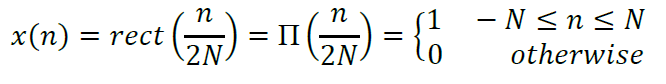 An LTI system is specified by the difference equationy(n) = 0.8y(n - 1) + x(n)Determine H(ejw)Calculate and plot the steady state response yss(n) tox(n) = cos(0.5πn)u(n)Given a casual systemy(n) = 0.9y(n - 1) + x(n)Find H(z) and sketch its pole-zero plotPlot the frequency response IH(ejw)I and <H(ejw)Design a digital filter to eliminate the lower frequency sinusoid  of x(t) = sin 7t + sin 200t. The sampling frequency is fs = 500 Hz. Plot its pole zero diagram, magnitude response, input and output of the filter.Letx(n)bea 4-point sequence: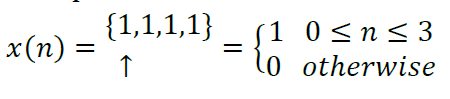 Compute the DTFT x(ejw) and plot its magnitudeCompute and plot the 4 point DFT of x(n)Compute and plot the 8 point DFT of x(n) (by appending 4 zeros)Compute and plot the 16 point DFT of x(n) (by appending 12 zeros)Let x(n) and h(n) be the two 4-point sequences, 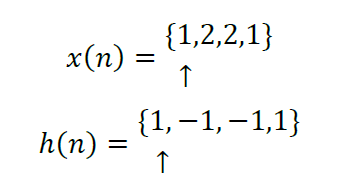 Writeaprogramtocomputetheirlinearconvolutionusingcircularconvolution.Using a rectangular window, design a FIR low-pass filter with a pass-band gain of unity, cut off frequency of 1000 Hz and working at a sampling frequency of 5 KHz. Take the length of the impulse response as 17.Design an FIR filter to meet the following specifications: passband edge Fp = 2 KHz stopband edge Fs = 5 KHz Passband attenuation Ap = 2 dB Stopband attenuation As = 42 dB Sampling frequency Fs = 20 KHzThe frequency response of a linear phase digital differentiator is given by              Hd (ejw) = jwe-jrw	|w|≤π Using a Hamming window of length M = 21, design a digital FIR differentiator. Plot the amplitude response.Simulations experiments based problems like:Write a program to generate and plot the following sequences: (a) Unit sample sequence o(n) , (b) unit step sequence u(n), (c) ramp sequence r(n) , (d) real valued exponential sequence x(n) = (0.8)nu(n) for 0≤n≤50 Write aprogramtocomputetheconvolutionsumofarectanglesignal(orgatefunction)withitselfforN=5An LTI system is specified by the difference equationy(n) = 0.8y(n - 1) + x(n)Determine H(ejw)Calculate and plot the steady state response yss(n) tox(n) = cos(0.5πn)u(n)Given a casual systemy(n) = 0.9y(n - 1) + x(n)Find H(z) and sketch its pole-zero plotPlot the frequency response IH(ejw)I and <H(ejw)Design a digital filter to eliminate the lower frequency sinusoid  of x(t) = sin 7t + sin 200t. The sampling frequency is fs = 500 Hz. Plot its pole zero diagram, magnitude response, input and output of the filter.Letx(n)bea 4-point sequence:Compute the DTFT x(ejw) and plot its magnitudeCompute and plot the 4 point DFT of x(n)Compute and plot the 8 point DFT of x(n) (by appending 4 zeros)Compute and plot the 16 point DFT of x(n) (by appending 12 zeros)Let x(n) and h(n) be the two 4-point sequences, Writeaprogramtocomputetheirlinearconvolutionusingcircularconvolution.Using a rectangular window, design a FIR low-pass filter with a pass-band gain of unity, cut off frequency of 1000 Hz and working at a sampling frequency of 5 KHz. Take the length of the impulse response as 17.Design an FIR filter to meet the following specifications: passband edge Fp = 2 KHz stopband edge Fs = 5 KHz Passband attenuation Ap = 2 dB Stopband attenuation As = 42 dB Sampling frequency Fs = 20 KHzThe frequency response of a linear phase digital differentiator is given by              Hd (ejw) = jwe-jrw	|w|≤π Using a Hamming window of length M = 21, design a digital FIR differentiator. Plot the amplitude response.Reference BooksReference BooksDigital Signal Processing, Tarun Kumar Rawat, Oxford University Press, India.A Guide to MATLAB, B.R. Hunt, R.L. Lipsman, J.M. Rosenberg, 2014, 3rd Edn., Cambridge University PressFundamentals of Digital Signal processing using MATLAB, R.J. Schilling andS.L. Harris, 2005, Cengage Learning.Digital Signal Processing, S. K. Mitra, McGraw Hill, India.Fundamentals of signals and systems, P.D. Chaand J.I. Molinder, 2007, Cambridge University Press.Simulation of ODE/PDE Models with MATLAB®, OCTAVE and SCILAB: Scientific and Engineering Applications: A. Vande Wouwer,P. Saucez, C. V. Fernández. 2014 Springer ISBN: 978-3319067896Digital Signal Processing, Tarun Kumar Rawat, Oxford University Press, India.A Guide to MATLAB, B.R. Hunt, R.L. Lipsman, J.M. Rosenberg, 2014, 3rd Edn., Cambridge University PressFundamentals of Digital Signal processing using MATLAB, R.J. Schilling andS.L. Harris, 2005, Cengage Learning.Digital Signal Processing, S. K. Mitra, McGraw Hill, India.Fundamentals of signals and systems, P.D. Chaand J.I. Molinder, 2007, Cambridge University Press.Simulation of ODE/PDE Models with MATLAB®, OCTAVE and SCILAB: Scientific and Engineering Applications: A. Vande Wouwer,P. Saucez, C. V. Fernández. 2014 Springer ISBN: 978-3319067896Biological PhysicsBiological Physics6 CreditsOverviewOverviewThe boundary, interior and exterior environment of living cells. Processes: exchange of matter and energy with environment, metabolism, maintenance, reproduction, evolution. Self-replication as a distinct property of biological systems. Time scales and spatial scales. Universality of microscopic processes and diversity of macroscopic form. Types of cells. Multicellularity. Allometric scaling laws.The boundary, interior and exterior environment of living cells. Processes: exchange of matter and energy with environment, metabolism, maintenance, reproduction, evolution. Self-replication as a distinct property of biological systems. Time scales and spatial scales. Universality of microscopic processes and diversity of macroscopic form. Types of cells. Multicellularity. Allometric scaling laws.Molecules of lifeMolecules of lifeMetabolites, proteins and nucleic acids. Their sizes, types and roles in structures and processes. Transport, energy storage, membrane formation, catalysis, replication, transcription, translation, signaling.Typical populations of molecules of various types present in cells, their rates of production and turnover. Energy required to make a bacterial cell.Simplified mathematical models of transcription and translation, small genetic circuits and signaling pathways. Random walks and applications to biology. Mathematical models to be studied analytically and computationally.Metabolites, proteins and nucleic acids. Their sizes, types and roles in structures and processes. Transport, energy storage, membrane formation, catalysis, replication, transcription, translation, signaling.Typical populations of molecules of various types present in cells, their rates of production and turnover. Energy required to make a bacterial cell.Simplified mathematical models of transcription and translation, small genetic circuits and signaling pathways. Random walks and applications to biology. Mathematical models to be studied analytically and computationally.ThecomplexityoflifeThecomplexityoflifeAt the level of a cell: The numbers of distinct metabolites, genes and proteins in a cell. Complex networks of molecular interactions: metabolic, regulatory and signaling networks. Dynamics of metabolic networks; the stoichiometric matrix. Living systems as complex organizations;   systems biology. Models of cellular dynamics. The implausibility of life based on a simplified probability estimate, and the origin of life problem.At the level of a multicellular organism: Numbers and types of cells in multicellular organisms. Cell types as distinct attractors of a dynamical system.  Stem cells and cellular differentiation. Pattern formation and development.Brain structure: neurons and neural networks. Brain as an information processing system. Associative memory models. Memories as attractors of the neural network dynamics.At the level of an ecosystem and the biosphere: Foodwebs. Feedback cycles and self- sustaining ecosystems.At the level of a cell: The numbers of distinct metabolites, genes and proteins in a cell. Complex networks of molecular interactions: metabolic, regulatory and signaling networks. Dynamics of metabolic networks; the stoichiometric matrix. Living systems as complex organizations;   systems biology. Models of cellular dynamics. The implausibility of life based on a simplified probability estimate, and the origin of life problem.At the level of a multicellular organism: Numbers and types of cells in multicellular organisms. Cell types as distinct attractors of a dynamical system.  Stem cells and cellular differentiation. Pattern formation and development.Brain structure: neurons and neural networks. Brain as an information processing system. Associative memory models. Memories as attractors of the neural network dynamics.At the level of an ecosystem and the biosphere: Foodwebs. Feedback cycles and self- sustaining ecosystems.EvolutionEvolutionThe mechanism of evolution: variation at the molecular level, selection at the level of the organism. Models of evolution. The concept of genotype-phenotype map. Examples.The mechanism of evolution: variation at the molecular level, selection at the level of the organism. Models of evolution. The concept of genotype-phenotype map. Examples.Reference BooksReference BooksPhysics in Molecular Biology; Kim Sneppen & Giovanni Zocchi (CUP 2005)Biological Physics: Energy, Information, Life; Philip Nelson (W H Freeman & Co, NY, 2004)Physical Biology of the Cell (2nd Edition), Rob Phillips et al (Garland Science, Taylor& Francis Group, London & NY, 2013)An Introduction to Systems Biology; Uri Alon (Chapman and Hall/CRC, Special Indian Edition, 2013)Evolution; M. Ridley (Blackwell Publishers, 2009, 3rd edition)Physics in Molecular Biology; Kim Sneppen & Giovanni Zocchi (CUP 2005)Biological Physics: Energy, Information, Life; Philip Nelson (W H Freeman & Co, NY, 2004)Physical Biology of the Cell (2nd Edition), Rob Phillips et al (Garland Science, Taylor& Francis Group, London & NY, 2013)An Introduction to Systems Biology; Uri Alon (Chapman and Hall/CRC, Special Indian Edition, 2013)Evolution; M. Ridley (Blackwell Publishers, 2009, 3rd edition)Experimental TechniquesExperimental Techniques4 CreditsMeasurementsMeasurementsAccuracy and precision. Significant figures. Error and uncertainty analysis. Types of errors: Gross error, systematic error, random error. Statistical analysis of data (Arithmetic mean, deviation from mean, average deviation, standard deviation, chi-square) and curve fitting. Guassian distributionAccuracy and precision. Significant figures. Error and uncertainty analysis. Types of errors: Gross error, systematic error, random error. Statistical analysis of data (Arithmetic mean, deviation from mean, average deviation, standard deviation, chi-square) and curve fitting. Guassian distributionSignals and SystemsSignals and SystemsPeriodic and aperiodic signals. Impulse response, transfer function and frequency response of first and second order systems. Fluctuations and Noise in measurement system. S/N ratio and Noise figure. Noise in frequency domain. Sources of Noise: Inherent fluctuations, Thermal noise, Shot noise, 1/f noisePeriodic and aperiodic signals. Impulse response, transfer function and frequency response of first and second order systems. Fluctuations and Noise in measurement system. S/N ratio and Noise figure. Noise in frequency domain. Sources of Noise: Inherent fluctuations, Thermal noise, Shot noise, 1/f noiseShielding and GroundingShielding and GroundingMethods of safety grounding. Energy coupling. Grounding. Shielding: Electrostatic shielding. Electromagnetic Interference.Methods of safety grounding. Energy coupling. Grounding. Shielding: Electrostatic shielding. Electromagnetic Interference.Transducers &industrial instrumentation (working principle, efficiency, applications)Transducers &industrial instrumentation (working principle, efficiency, applications)Static and dynamic characteristics of measurement Systems. Generalized performance of systems, Zero order first order, second order and higher order systems. Electrical, Thermal and Mechanical systems. Calibration. Transducers and sensors. Characteristics of Transducers. Transducers as electrical element and their signal conditioning. Temperature transducers: RTD, Thermistor, Thermocouples, Semiconductor type temperature sensors (AD590, LM35, LM75) and signal conditioning. Linear Position transducer: Strain gauge, Piezoelectric. Inductance change transducer: Linear variable differential transformer (LVDT), Capacitance change transducers. Radiation Sensors: Principle of Gas filled detector, ionization chamber, scintillation detector.Static and dynamic characteristics of measurement Systems. Generalized performance of systems, Zero order first order, second order and higher order systems. Electrical, Thermal and Mechanical systems. Calibration. Transducers and sensors. Characteristics of Transducers. Transducers as electrical element and their signal conditioning. Temperature transducers: RTD, Thermistor, Thermocouples, Semiconductor type temperature sensors (AD590, LM35, LM75) and signal conditioning. Linear Position transducer: Strain gauge, Piezoelectric. Inductance change transducer: Linear variable differential transformer (LVDT), Capacitance change transducers. Radiation Sensors: Principle of Gas filled detector, ionization chamber, scintillation detector.Digital MultimeterDigital MultimeterComparison of analog and digital instruments. Block diagram of digital multimeter, principle of measurement of I, V, C. Accuracy and resolution of measurement.Comparison of analog and digital instruments. Block diagram of digital multimeter, principle of measurement of I, V, C. Accuracy and resolution of measurement.Impedance Bridges and Q-meterImpedance Bridges and Q-meterBlock diagram and working principles of RLC bridge. Q-meter and its working operation. Digital LCR bridge.Block diagram and working principles of RLC bridge. Q-meter and its working operation. Digital LCR bridge.VacuumSystemsVacuumSystemsCharacteristics of vacuum: Gas law, Mean free path. Application of vacuum. Vacuum system- Chamber, Mechanical pumps, Diffusion pump & Turbo Modular pump, Pumping speed, Pressure gauges (Pirani, Penning, ionization).Characteristics of vacuum: Gas law, Mean free path. Application of vacuum. Vacuum system- Chamber, Mechanical pumps, Diffusion pump & Turbo Modular pump, Pumping speed, Pressure gauges (Pirani, Penning, ionization).Reference BooksReference BooksMeasurement, Instrumentation and Experiment Design in Physics and Engineering,M. Sayer and A. Mansingh, PHI Learning Pvt. Ltd.Experimental Methods for Engineers, J.P. Holman, McGraw HillIntroduction to Measurements and Instrumentation, A.K. Ghosh, 3rd Edition, PHI Learning Pvt. Ltd.Transducers and Instrumentation, D.V.S. Murty, 2nd Edition, PHI Learning Pvt. Ltd.Instrumentation Devices and Systems, C.S. Rangan, G.R. Sarma, V.S.V. Mani, Tata McGraw HillPrinciples of Electronic Instrumentation, D. Patranabis, PHI Learning Pvt. Ltd.Electronic circuits: Handbook of design & applications, U.Tietze, Ch.Schenk, SpringerMeasurement, Instrumentation and Experiment Design in Physics and Engineering,M. Sayer and A. Mansingh, PHI Learning Pvt. Ltd.Experimental Methods for Engineers, J.P. Holman, McGraw HillIntroduction to Measurements and Instrumentation, A.K. Ghosh, 3rd Edition, PHI Learning Pvt. Ltd.Transducers and Instrumentation, D.V.S. Murty, 2nd Edition, PHI Learning Pvt. Ltd.Instrumentation Devices and Systems, C.S. Rangan, G.R. Sarma, V.S.V. Mani, Tata McGraw HillPrinciples of Electronic Instrumentation, D. Patranabis, PHI Learning Pvt. Ltd.Electronic circuits: Handbook of design & applications, U.Tietze, Ch.Schenk, SpringerExperimental TechniquesExperimental Techniques2 CreditsList of PracticalList of PracticalDetermine output characteristics of a LVDT & measure displacement using LVDTMeasurement of Strain using Strain Gauge.Measurement of level using capacitive transducer.To study the characteristics of a Thermostat and determine its parameters.Study of distance measurement using ultrasonic transducer.Calibrate Semiconductor type temperature sensor (AD590, LM35, or LM75)To measure the change in temperature of ambient using Resistance Temperature Device (RTD).Create  vacuum  in  a  small  chamber  using  a  mechanical  (rotary)  pump  and measure the chamber pressure using a pressure gauge.Comparison of pickup of noise in cables of different types (co-axial, single shielded, double shielded, without shielding) of 2m length, understanding of importance of grounding using function generator of mV level & an oscilloscope.To design and study the Sample and Hold Circuit.Design and analyze the Clippers and Clampers circuits using junction diodeTo plot the frequency response of a microphone.To measure Q of a coil and influence of frequency, using a Q-meter. Determine output characteristics of a LVDT & measure displacement using LVDTMeasurement of Strain using Strain Gauge.Measurement of level using capacitive transducer.To study the characteristics of a Thermostat and determine its parameters.Study of distance measurement using ultrasonic transducer.Calibrate Semiconductor type temperature sensor (AD590, LM35, or LM75)To measure the change in temperature of ambient using Resistance Temperature Device (RTD).Create  vacuum  in  a  small  chamber  using  a  mechanical  (rotary)  pump  and measure the chamber pressure using a pressure gauge.Comparison of pickup of noise in cables of different types (co-axial, single shielded, double shielded, without shielding) of 2m length, understanding of importance of grounding using function generator of mV level & an oscilloscope.To design and study the Sample and Hold Circuit.Design and analyze the Clippers and Clampers circuits using junction diodeTo plot the frequency response of a microphone.To measure Q of a coil and influence of frequency, using a Q-meter. Reference BooksReference BooksElectronic circuits: Handbook of design and applications, U. Tietze and C. Schenk, 2008, SpringerBasic Electronics: A text lab manual, P.B. Zbar, A.P. Malvino, M.A. Miller, 1990, Mc-Graw HillMeasurement, Instrumentation and Experiment Design in Physics & Engineering, M. Sayer and A. Mansingh, 2005, PHI Learning.Electronic circuits: Handbook of design and applications, U. Tietze and C. Schenk, 2008, SpringerBasic Electronics: A text lab manual, P.B. Zbar, A.P. Malvino, M.A. Miller, 1990, Mc-Graw HillMeasurement, Instrumentation and Experiment Design in Physics & Engineering, M. Sayer and A. Mansingh, 2005, PHI Learning.Physics Workshop SkillPhysics Workshop Skill2 CreditsIntroductionIntroductionMeasuring units: conversion to SI and CGS. Familiarization with meter scale, Vernier calliper, Screw gauge and their utility. Measure the dimension of a solid block, volume of cylindrical beaker/glass, diameter of a thin wire, thickness of metal sheet, etc. Use of Sextant to measure height of buildings, mountains, etc.Measuring units: conversion to SI and CGS. Familiarization with meter scale, Vernier calliper, Screw gauge and their utility. Measure the dimension of a solid block, volume of cylindrical beaker/glass, diameter of a thin wire, thickness of metal sheet, etc. Use of Sextant to measure height of buildings, mountains, etc.Mechanical SkillMechanical SkillConcept of workshop practice. Overview of manufacturing methods: casting, foundry, machining, forming and welding. Types of welding joints and welding defects. Common materials used for manufacturing like steel, copper, iron, metal sheets, composites and alloy, wood. Concept of machine processing, introduction to common machine tools like lathe, shaper, drilling, milling and surface machines. Cutting tools, lubricating oils. Cutting of a metal sheet using blade. Smoothening of cutting edge of sheet using file. Drilling of holes of different diameter in metal sheet and wooden block. Use of bench vice and tools for fitting. Make funnel using metal sheet.Concept of workshop practice. Overview of manufacturing methods: casting, foundry, machining, forming and welding. Types of welding joints and welding defects. Common materials used for manufacturing like steel, copper, iron, metal sheets, composites and alloy, wood. Concept of machine processing, introduction to common machine tools like lathe, shaper, drilling, milling and surface machines. Cutting tools, lubricating oils. Cutting of a metal sheet using blade. Smoothening of cutting edge of sheet using file. Drilling of holes of different diameter in metal sheet and wooden block. Use of bench vice and tools for fitting. Make funnel using metal sheet.Electrical and Electronic SkillElectrical and Electronic SkillUse of Multimeter. Soldering of electrical circuits having discrete components (R, L, C, diode) and ICs on PCB. Operation of oscilloscope. Making regulated power supply. Timer circuit, Electronic switch using transistor and relay.Use of Multimeter. Soldering of electrical circuits having discrete components (R, L, C, diode) and ICs on PCB. Operation of oscilloscope. Making regulated power supply. Timer circuit, Electronic switch using transistor and relay.Introduction to prime moversIntroduction to prime moversMechanism, gear system, wheel, Fixing of gears with motor axel. Lever mechanism, Lifting of heavy weight using lever. Braking systems, pulleys, working principle of power generation systems. Demonstration of pulley experiment.Mechanism, gear system, wheel, Fixing of gears with motor axel. Lever mechanism, Lifting of heavy weight using lever. Braking systems, pulleys, working principle of power generation systems. Demonstration of pulley experiment.Reference BooksReference BooksA text book in Electrical Technology - B L Theraja – S. Chand and Company.Performance and design of AC machines – M.G. Say, ELBS Edn.Mechanical workshop practice, K.C. John, 2010, PHI Learning Pvt. Ltd.Workshop Processes, Practices and Materials, Bruce J Black 2005, 3rd Edn., Editor  Newnes [ISBN: 0750660732]New	Engineering	Technology,	Lawrence	Smyth/Liam	Hennessy,The Educational Company of Ireland [ISBN: 0861674480]A text book in Electrical Technology - B L Theraja – S. Chand and Company.Performance and design of AC machines – M.G. Say, ELBS Edn.Mechanical workshop practice, K.C. John, 2010, PHI Learning Pvt. Ltd.Workshop Processes, Practices and Materials, Bruce J Black 2005, 3rd Edn., Editor  Newnes [ISBN: 0750660732]New	Engineering	Technology,	Lawrence	Smyth/Liam	Hennessy,The Educational Company of Ireland [ISBN: 0861674480]Computational PhysicsComputational Physics2 CreditsIntroductionIntroductionImportance of computers in Physics, paradigm for solving physics problems for solution. Usage of linux as an Editor. Algorithms and Flowcharts: Algorithm: Definition, properties and development. Flowchart: Concept of flowchart, symbols, guidelines, types. Examples: Cartesian to Spherical Polar Coordinates, Roots of Quadratic Equation, Sum of two matrices, Sum and Product of a finite series, calculation of sin(x) as a series, algorithm for plotting (1) lissajous figures and (2) trajectory of a projectile thrown at an angle with the horizontal.Importance of computers in Physics, paradigm for solving physics problems for solution. Usage of linux as an Editor. Algorithms and Flowcharts: Algorithm: Definition, properties and development. Flowchart: Concept of flowchart, symbols, guidelines, types. Examples: Cartesian to Spherical Polar Coordinates, Roots of Quadratic Equation, Sum of two matrices, Sum and Product of a finite series, calculation of sin(x) as a series, algorithm for plotting (1) lissajous figures and (2) trajectory of a projectile thrown at an angle with the horizontal.Scientific ProgrammingScientific ProgrammingSome fundamental Linux Commands (Internal and External commands). Development of FORTRAN, Basic elements of FORTRAN: Character Set, Constants and their types, Variables and their types, Keywords, Variable Declaration and concept of instruction and program. Operators: Arithmetic, Relational, Logical and Assignment Operators. Expressions: Arithmetic, Relational, Logical, Character and Assignment Expressions. Fortran Statements: I/O Statements (unformatted/formatted), Executable and Non-Executable Statements, Layout of Fortran Program, Format of writing Program and concept of coding, Initialization and Replacement Logic. Examples from physics problems.Some fundamental Linux Commands (Internal and External commands). Development of FORTRAN, Basic elements of FORTRAN: Character Set, Constants and their types, Variables and their types, Keywords, Variable Declaration and concept of instruction and program. Operators: Arithmetic, Relational, Logical and Assignment Operators. Expressions: Arithmetic, Relational, Logical, Character and Assignment Expressions. Fortran Statements: I/O Statements (unformatted/formatted), Executable and Non-Executable Statements, Layout of Fortran Program, Format of writing Program and concept of coding, Initialization and Replacement Logic. Examples from physics problems.Control StatementsControl StatementsTypes of Logic (Sequential, Selection, Repetition), Branching Statements (Logical IF, Arithmetic IF, Block IF, Nested Block IF, SELECT CASE and ELSE IF Ladder statements), Looping Statements (DO-CONTINUE, DO-ENDDO, DO- WHILE, Implied and Nested DO Loops), Jumping Statements (Unconditional GOTO, Computed GOTO, Assigned GOTO) Subscripted Variables (Arrays: Types of Arrays, DIMENSION Statement, Reading and Writing Arrays), Functions and Subroutines (Arithmetic Statement Function, Function Subprogram and Subroutine), RETURN, CALL, COMMON and EQUIVALENCE Statements), Structure, Disk I/O Statements, open a file, writing in a file, reading from a file. Examples from physics problems.Types of Logic (Sequential, Selection, Repetition), Branching Statements (Logical IF, Arithmetic IF, Block IF, Nested Block IF, SELECT CASE and ELSE IF Ladder statements), Looping Statements (DO-CONTINUE, DO-ENDDO, DO- WHILE, Implied and Nested DO Loops), Jumping Statements (Unconditional GOTO, Computed GOTO, Assigned GOTO) Subscripted Variables (Arrays: Types of Arrays, DIMENSION Statement, Reading and Writing Arrays), Functions and Subroutines (Arithmetic Statement Function, Function Subprogram and Subroutine), RETURN, CALL, COMMON and EQUIVALENCE Statements), Structure, Disk I/O Statements, open a file, writing in a file, reading from a file. Examples from physics problems.ProgrammingProgrammingExercises on syntax on usage of FORTRANUsage of GUI Windows, Linux Commands, familiarity with DOS commands and working in an editor to write sources codes in FORTRAN.To print out all natural even/ odd numbers between given limits.To find maximum, minimum and range of a given set of numbers.Calculating Euler number using exp(x) series evaluated at x=1Exercises on syntax on usage of FORTRANUsage of GUI Windows, Linux Commands, familiarity with DOS commands and working in an editor to write sources codes in FORTRAN.To print out all natural even/ odd numbers between given limits.To find maximum, minimum and range of a given set of numbers.Calculating Euler number using exp(x) series evaluated at x=1Scientific word processing: Introduction to LaTeXScientific word processing: Introduction to LaTeXTeX/LaTeX word processor, preparing a basic LaTeX file, Document classes, Preparing an input file for LaTeX, Compiling LaTeX File, LaTeX tags for creating different environments, Defining LaTeX commands and environments, Changing the type style, Symbols from other languages. Equation representation: Formulae and equations, Figures and other floating bodies, Lining in columns- Tabbing and tabular environment, Generating table of contents, bibliography and citation, Making an index and glossary, List making environments, Fonts, Picture environment and colors, errors.TeX/LaTeX word processor, preparing a basic LaTeX file, Document classes, Preparing an input file for LaTeX, Compiling LaTeX File, LaTeX tags for creating different environments, Defining LaTeX commands and environments, Changing the type style, Symbols from other languages. Equation representation: Formulae and equations, Figures and other floating bodies, Lining in columns- Tabbing and tabular environment, Generating table of contents, bibliography and citation, Making an index and glossary, List making environments, Fonts, Picture environment and colors, errors.VisualizationVisualizationIntroduction to graphical analysis and its limitations. Introduction to Gnuplot. importance of visualization of computational and computational data, basic Gnuplot commands: simple plots, plotting data from a file, saving and exporting, multiple data sets per file, physics with Gnuplot (equations, building functions, user defined variables and functions), Understanding data with GnuplotIntroduction to graphical analysis and its limitations. Introduction to Gnuplot. importance of visualization of computational and computational data, basic Gnuplot commands: simple plots, plotting data from a file, saving and exporting, multiple data sets per file, physics with Gnuplot (equations, building functions, user defined variables and functions), Understanding data with GnuplotHands on exercisesHands on exercisesTo compile a frequency distribution and evaluate mean, standard deviation etc.To evaluate sum of finite series and the area under a curve.To find the product of two matricesTo find a set of prime numbers and Fibonacci series.To write program to open a file and generate data for plotting using Gnuplot.Plotting trajectory of a projectile projected horizontally.Plotting trajectory of a projectile projected making an angle with the horizontally.Creating an input Gnuplot file for plotting a data and saving the output for seeing on the screen. Saving it as an eps file and as a pdf file.To find the roots of a quadratic equation.Motion of a projectile using simulation and plot the output for visualization.Numerical solution of equation of motion of simple harmonic oscillator and plot the outputs for visualization.Motion of particle in a central force field and plot the output for visualization.To compile a frequency distribution and evaluate mean, standard deviation etc.To evaluate sum of finite series and the area under a curve.To find the product of two matricesTo find a set of prime numbers and Fibonacci series.To write program to open a file and generate data for plotting using Gnuplot.Plotting trajectory of a projectile projected horizontally.Plotting trajectory of a projectile projected making an angle with the horizontally.Creating an input Gnuplot file for plotting a data and saving the output for seeing on the screen. Saving it as an eps file and as a pdf file.To find the roots of a quadratic equation.Motion of a projectile using simulation and plot the output for visualization.Numerical solution of equation of motion of simple harmonic oscillator and plot the outputs for visualization.Motion of particle in a central force field and plot the output for visualization.Reference BooksReference BooksIntroduction to Numerical Analysis, S.S. Sastry, 5th Edn., 2012, PHI Learning Pvt. Ltd.Computer Programming in Fortran 77”. V. Rajaraman (Publisher: PHI).LaTeX–A   Document   Preparation   System”,   Leslie   Lamport   (Second   Edition, Addison-Wesley, 1994).Gnuplot in action: understanding data with graphs, Philip K Janert, (Manning 2010)Schaum’s  Outline  of  Theory  and  Problems  of  Programming  with  Fortran,  S Lipsdutz and A Poe, 1986Mc-Graw Hill Book Co.Computational Physics: An Introduction, R.C. Verma, et al. New Age International Publishers, New Delhi(1999)A first course in Numerical Methods, U.M. Ascher and C. Greif, 2012, PHI LearningElementary Numerical Analysis, K.E. Atkinson, 3 rd Edn., 2007, Wiley India Edition.Introduction to Numerical Analysis, S.S. Sastry, 5th Edn., 2012, PHI Learning Pvt. Ltd.Computer Programming in Fortran 77”. V. Rajaraman (Publisher: PHI).LaTeX–A   Document   Preparation   System”,   Leslie   Lamport   (Second   Edition, Addison-Wesley, 1994).Gnuplot in action: understanding data with graphs, Philip K Janert, (Manning 2010)Schaum’s  Outline  of  Theory  and  Problems  of  Programming  with  Fortran,  S Lipsdutz and A Poe, 1986Mc-Graw Hill Book Co.Computational Physics: An Introduction, R.C. Verma, et al. New Age International Publishers, New Delhi(1999)A first course in Numerical Methods, U.M. Ascher and C. Greif, 2012, PHI LearningElementary Numerical Analysis, K.E. Atkinson, 3 rd Edn., 2007, Wiley India Edition.Electrical Circuits and Network SkillsElectrical Circuits and Network Skills2 CreditsBasic Electricity PrinciplesBasic Electricity PrinciplesVoltage, Current, Resistance, and Power. Ohm's law. Series, parallel, and series-parallel combinations. AC Electricity and DC Electricity. Familiarization with multimeter, voltmeter and ammeter.Voltage, Current, Resistance, and Power. Ohm's law. Series, parallel, and series-parallel combinations. AC Electricity and DC Electricity. Familiarization with multimeter, voltmeter and ammeter.Understanding Electrical CircuitsUnderstanding Electrical CircuitsMain electric circuit elements and their combination. Rules to analyze DC sourced electrical circuits. Current and voltage drop across the DC circuit elements. Single-phase and three-phase alternating current sources. Rules to analyze AC sourced electrical circuits. Real, imaginary and complex power components of AC source. Power factor. Saving energy and money.Main electric circuit elements and their combination. Rules to analyze DC sourced electrical circuits. Current and voltage drop across the DC circuit elements. Single-phase and three-phase alternating current sources. Rules to analyze AC sourced electrical circuits. Real, imaginary and complex power components of AC source. Power factor. Saving energy and money.Electrical Drawing and SymbolsElectrical Drawing and SymbolsDrawing symbols. Blueprints. Reading Schematics. Ladder diagrams. Electrical Schematics. Power circuits. Control circuits. Reading of circuit schematics. Tracking the connections of elements and identify current flow and voltage drop.Drawing symbols. Blueprints. Reading Schematics. Ladder diagrams. Electrical Schematics. Power circuits. Control circuits. Reading of circuit schematics. Tracking the connections of elements and identify current flow and voltage drop.Generators and TransformersGenerators and TransformersDC Power sources. AC/DC generators. Inductance, capacitance, and impedance. Operation of transformers.DC Power sources. AC/DC generators. Inductance, capacitance, and impedance. Operation of transformers.Electric MotorsElectric MotorsSingle-phase, three-phase & DC motors. Basic design. Interfacing DC or AC sources to control heaters & motors. Speed & power of ac motorSingle-phase, three-phase & DC motors. Basic design. Interfacing DC or AC sources to control heaters & motors. Speed & power of ac motorSolid-State DevicesSolid-State DevicesResistors, inductors and capacitors. Diode and rectifiers. Components in Series or in shunt. Response of inductors and capacitors with DC or AC sourcesResistors, inductors and capacitors. Diode and rectifiers. Components in Series or in shunt. Response of inductors and capacitors with DC or AC sourcesElectrical ProtectionElectrical ProtectionRelays. Fuses and disconnect switches. Circuit breakers. Overload devices. Ground-fault protection. Grounding and isolating. Phase reversal. Surge protection. Interfacing DC or AC sources to control elements (relay protection device)Relays. Fuses and disconnect switches. Circuit breakers. Overload devices. Ground-fault protection. Grounding and isolating. Phase reversal. Surge protection. Interfacing DC or AC sources to control elements (relay protection device)Electrical WiringElectrical WiringDifferent types of conductors and cables. Basics of wiring-Star and delta connection. Voltage drop and losses across cables and conductors. Instruments to measure current, voltage, power in DC and AC circuits. Insulation. Solid and stranded cable. Conduit. Cable trays. Splices: wirenuts, crimps, terminal blocks, split bolts, and solder. Preparation of extension board.Different types of conductors and cables. Basics of wiring-Star and delta connection. Voltage drop and losses across cables and conductors. Instruments to measure current, voltage, power in DC and AC circuits. Insulation. Solid and stranded cable. Conduit. Cable trays. Splices: wirenuts, crimps, terminal blocks, split bolts, and solder. Preparation of extension board.Reference BooksReference BooksA text book in Electrical Technology - B L Theraja - S Chand & Co.A text book of Electrical Technology - A K TherajaPerformance and design of AC machines - M G Say ELBS Edn.A text book in Electrical Technology - B L Theraja - S Chand & Co.A text book of Electrical Technology - A K TherajaPerformance and design of AC machines - M G Say ELBS Edn.Basic of MeasurementBasic of Measurement2 CreditsBasic of MeasurementBasic of MeasurementInstruments accuracy, precision, sensitivity, resolution range etc. Errors in measurements and loading effects. Multimeter: Principles of measurement of dc voltage and dc current, ac voltage, ac current and resistance. Specifications of a multimeter and their significance.Instruments accuracy, precision, sensitivity, resolution range etc. Errors in measurements and loading effects. Multimeter: Principles of measurement of dc voltage and dc current, ac voltage, ac current and resistance. Specifications of a multimeter and their significance.Electronic VoltmeterElectronic VoltmeterAdvantage over conventional multimeter for voltage measurement with respect to input impedance and sensitivity. Principles of voltage, measurement (block diagram only). Specifications of an electronic Voltmeter/ Multimeter and their significance. AC millivoltmeter: Type of AC millivoltmeters: Amplifier- rectifier, and rectifier- amplifier. Block diagram ac millivoltmeter, specifications and their significance.Advantage over conventional multimeter for voltage measurement with respect to input impedance and sensitivity. Principles of voltage, measurement (block diagram only). Specifications of an electronic Voltmeter/ Multimeter and their significance. AC millivoltmeter: Type of AC millivoltmeters: Amplifier- rectifier, and rectifier- amplifier. Block diagram ac millivoltmeter, specifications and their significance.Cathode Ray OscilloscopeCathode Ray OscilloscopeBlock diagram of basic CRO. Construction of CRT, Electron gun, electrostatic focusing  and  acceleration  (Explanation  only–  no mathematical  treatment),  brief  discussion  on  screen  phosphor,  visual  persistence  & chemical composition. Time base operation, synchronization. Front panel controls. Specifications of a CRO and their significance.Use of CRO for the measurement of voltage (dc and ac frequency, time period. Special features of dual trace, introduction to digital oscilloscope, probes. Digital storage Oscilloscope: Block diagram and principle of working.Block diagram of basic CRO. Construction of CRT, Electron gun, electrostatic focusing  and  acceleration  (Explanation  only–  no mathematical  treatment),  brief  discussion  on  screen  phosphor,  visual  persistence  & chemical composition. Time base operation, synchronization. Front panel controls. Specifications of a CRO and their significance.Use of CRO for the measurement of voltage (dc and ac frequency, time period. Special features of dual trace, introduction to digital oscilloscope, probes. Digital storage Oscilloscope: Block diagram and principle of working.Signal Generators and Analysis InstrumentsSignal Generators and Analysis InstrumentsBlock diagram, explanation and specifications of low frequency signal generators. Pulse generator, and function generator. Brief idea for testing, specifications. Distortion factor meter, wave analysis.Block diagram, explanation and specifications of low frequency signal generators. Pulse generator, and function generator. Brief idea for testing, specifications. Distortion factor meter, wave analysis.Impedance Bridges & Q-MetersImpedance Bridges & Q-MetersBlock diagram of bridge: working principles of basic (balancing type) RLC bridge. Specifications of RLC bridge. Block diagram & working principles of a Q- Meter. Digital LCR bridges.Block diagram of bridge: working principles of basic (balancing type) RLC bridge. Specifications of RLC bridge. Block diagram & working principles of a Q- Meter. Digital LCR bridges.Digital InstrumentsDigital InstrumentsPrinciple and working of digital meters. Comparison of analog & digital instruments. Characteristics of a digital meter. Working principles of digital voltmeter.Principle and working of digital meters. Comparison of analog & digital instruments. Characteristics of a digital meter. Working principles of digital voltmeter.Digital MultimeterDigital MultimeterBlock diagram and working of a digital multimeter. Working principle of time interval, frequency and period measurement using universal counter/ frequency counter, time- base stability, accuracy and resolution.Block diagram and working of a digital multimeter. Working principle of time interval, frequency and period measurement using universal counter/ frequency counter, time- base stability, accuracy and resolution.The test of lab skills will be of the following test items:The test of lab skills will be of the following test items:Use of an oscilloscope.CRO as a versatile measuring device.Circuit tracing of Laboratory electronic equipment,Use of Digital multimeter/VTVM for measuring voltagesCircuit tracing of Laboratory electronic equipment,Winding a coil / transformer.Study the layout of receiver circuit.Trouble shooting a circuitBalancing of bridgesUse of an oscilloscope.CRO as a versatile measuring device.Circuit tracing of Laboratory electronic equipment,Use of Digital multimeter/VTVM for measuring voltagesCircuit tracing of Laboratory electronic equipment,Winding a coil / transformer.Study the layout of receiver circuit.Trouble shooting a circuitBalancing of bridgesLaboratory ExercisesLaboratory ExercisesTo observe the loading effect of a multimeter while measuring voltage across a low resistance and high resistance.To observe the limitations of a multimeter for measuring high frequency voltage and currents.To measure Q of a coil and its dependence on frequency, using a Q- meter.Measurement of voltage, frequency, time period and phase angle using CRO.Measurement of time period, frequency, average period using universal counter/ frequency counter.Measurement of rise, fall and delay times using a CRO.Measurement of distortion of a RF signal generator using distortion factor meter.Measurement of R, L and C using a LCR bridge/ universal bridge.To observe the loading effect of a multimeter while measuring voltage across a low resistance and high resistance.To observe the limitations of a multimeter for measuring high frequency voltage and currents.To measure Q of a coil and its dependence on frequency, using a Q- meter.Measurement of voltage, frequency, time period and phase angle using CRO.Measurement of time period, frequency, average period using universal counter/ frequency counter.Measurement of rise, fall and delay times using a CRO.Measurement of distortion of a RF signal generator using distortion factor meter.Measurement of R, L and C using a LCR bridge/ universal bridge.Open Ended ExperimentsOpen Ended ExperimentsUsing a Dual Trace OscilloscopeConverting the range of a given measuring instrument (voltmeter, ammeter)Using a Dual Trace OscilloscopeConverting the range of a given measuring instrument (voltmeter, ammeter)Reference BooksReference BooksA text book in Electrical Technology - B L Theraja - S Chand and Co.Performance and design of AC machines - M G Say ELBS Edn.Digital Circuits and systems, Venugopal, 2011, Tata McGraw Hill.Logic circuit design, Shimon P. Vingron, 2012, Springer.Digital Electronics, Subrata Ghoshal, 2012, Cengage Learning.Electronic Devices and circuits, S. Salivahanan & N. S.Kumar, 3rd  Ed., 2012, Tata Mc-Graw HillElectronic circuits: Handbook of design and applications, U.Tietze, Ch.Schenk, 2008, SpringerElectronic Devices, 7/e Thomas L. Floyd, 2008, Pearson IndiaA text book in Electrical Technology - B L Theraja - S Chand and Co.Performance and design of AC machines - M G Say ELBS Edn.Digital Circuits and systems, Venugopal, 2011, Tata McGraw Hill.Logic circuit design, Shimon P. Vingron, 2012, Springer.Digital Electronics, Subrata Ghoshal, 2012, Cengage Learning.Electronic Devices and circuits, S. Salivahanan & N. S.Kumar, 3rd  Ed., 2012, Tata Mc-Graw HillElectronic circuits: Handbook of design and applications, U.Tietze, Ch.Schenk, 2008, SpringerElectronic Devices, 7/e Thomas L. Floyd, 2008, Pearson IndiaRenewable Energy and Energy HarvestingRenewable Energy and Energy Harvesting2 CreditsFossil fuels and Alternate Sources of energyFossil fuels and Alternate Sources of energyFossilfuelsandnuclearenergy,theirlimitation,needofrenewableenergy,non-conventionalenergysources.AnoverviewofdevelopmentsinOffshoreWindEnergy,TidalEnergy,Waveenergysystems,OceanThermalEnergyConversion,solarenergy,biomass,biochemicalconversion,biogasgeneration,geothermalenergytidalenergy,Hydroelectricity.Fossilfuelsandnuclearenergy,theirlimitation,needofrenewableenergy,non-conventionalenergysources.AnoverviewofdevelopmentsinOffshoreWindEnergy,TidalEnergy,Waveenergysystems,OceanThermalEnergyConversion,solarenergy,biomass,biochemicalconversion,biogasgeneration,geothermalenergytidalenergy,Hydroelectricity.Solar energySolar energySolar energy, its importance, storage of solar energy, solar pond, non-convective solar pond, applications of solar pond and solar energy, solar water heater, flat plate collector, solar distillation, solar cooker, solar green houses, solar cell, absorption air conditioning. Need and characteristics of photovoltaic (PV) systems, PV models and equivalent circuits, and sun tracking systems.Solar energy, its importance, storage of solar energy, solar pond, non-convective solar pond, applications of solar pond and solar energy, solar water heater, flat plate collector, solar distillation, solar cooker, solar green houses, solar cell, absorption air conditioning. Need and characteristics of photovoltaic (PV) systems, PV models and equivalent circuits, and sun tracking systems.Wind Energy harvestingWind Energy harvestingFundamentals of Wind energy, Wind Turbines and different electrical machines in wind turbines, Power electronic interfaces, and grid interconnection topologies.Fundamentals of Wind energy, Wind Turbines and different electrical machines in wind turbines, Power electronic interfaces, and grid interconnection topologies.Ocean EnergyOcean EnergyOcean Energy Potential against Wind and Solar, Wave Characteristics and Statistics, Wave Energy Devices.Tide characteristics and Statistics, Tide Energy Technologies, Ocean Thermal Energy, Osmotic Power, Ocean Bio-mass.Ocean Energy Potential against Wind and Solar, Wave Characteristics and Statistics, Wave Energy Devices.Tide characteristics and Statistics, Tide Energy Technologies, Ocean Thermal Energy, Osmotic Power, Ocean Bio-mass.Geothermal EnergyGeothermal EnergyGeothermal Resources, Geothermal TechnologiesGeothermal Resources, Geothermal TechnologiesHydro EnergyHydro EnergyHydropower resources, hydropower technologies, environmental impact of hydro power sources.Hydropower resources, hydropower technologies, environmental impact of hydro power sources.Piezoelectric Energy harvestingPiezoelectric Energy harvestingIntroduction, Physics and characteristics of piezoelectric   effect,   materials   and   mathematical   description   of   piezoelectricity, Piezoelectric parameters and modeling piezoelectric generators, Piezoelectric energy harvesting applications, Human powerIntroduction, Physics and characteristics of piezoelectric   effect,   materials   and   mathematical   description   of   piezoelectricity, Piezoelectric parameters and modeling piezoelectric generators, Piezoelectric energy harvesting applications, Human powerElectromagnetic Energy HarvestingElectromagnetic Energy HarvestingLinear generators, physics mathematical models, recent applicationsCarbon captured technologies, cell, batteries, power consumptionEnvironmental issues and Renewable sources of energy, sustainability.Linear generators, physics mathematical models, recent applicationsCarbon captured technologies, cell, batteries, power consumptionEnvironmental issues and Renewable sources of energy, sustainability.Demonstrations and ExperimentsDemonstrations and ExperimentsDemonstration of Training modules on Solar energy, wind energy, etc.Conversion of vibration to voltage using piezoelectric materialsConversion of thermal energy into voltage using thermoelectric modules.Demonstration of Training modules on Solar energy, wind energy, etc.Conversion of vibration to voltage using piezoelectric materialsConversion of thermal energy into voltage using thermoelectric modules.Reference BooksReference BooksNon-conventional energy sources - G.D Rai - Khanna Publishers, New DelhiSolar energy - M P Agarwal - S Chand and Co. Ltd.Solar energy - Suhas P Sukhative Tata McGraw - Hill Publishing Company Ltd.Godfrey  Boyle,  “Renewable  Energy,  Power  for  a  sustainable  future”,  2004, Oxford University Press, in association with The Open University.Dr. P Jayakumar, Solar Energy: Resource Assesment Handbook, 2009J.Balfour, M.Shaw and S. Jarosek, Photovoltaics, Lawrence J Goodrich (USA).http://en.wikipedia.org/wiki/Renewable_energyNon-conventional energy sources - G.D Rai - Khanna Publishers, New DelhiSolar energy - M P Agarwal - S Chand and Co. Ltd.Solar energy - Suhas P Sukhative Tata McGraw - Hill Publishing Company Ltd.Godfrey  Boyle,  “Renewable  Energy,  Power  for  a  sustainable  future”,  2004, Oxford University Press, in association with The Open University.Dr. P Jayakumar, Solar Energy: Resource Assesment Handbook, 2009J.Balfour, M.Shaw and S. Jarosek, Photovoltaics, Lawrence J Goodrich (USA).http://en.wikipedia.org/wiki/Renewable_energyTechnical DrawingTechnical Drawing2 CreditsIntroductionIntroductionDrafting Instruments and their uses. Lettering: construction and uses of various scales: dimensioning as per I.S.I. 696-1972. Engineering Curves: Parabola: hyperbola: ellipse: cycloids, involute: spiral: helix and loci of points of simple moving mechanism.2D geometrical construction. Representation of 3D objects. Principles of projections.Drafting Instruments and their uses. Lettering: construction and uses of various scales: dimensioning as per I.S.I. 696-1972. Engineering Curves: Parabola: hyperbola: ellipse: cycloids, involute: spiral: helix and loci of points of simple moving mechanism.2D geometrical construction. Representation of 3D objects. Principles of projections.ProjectionsProjectionsStraight lines, planes and solids. Development of surfaces of right  and oblique solids. Section of solids.Straight lines, planes and solids. Development of surfaces of right  and oblique solids. Section of solids.Object ProjectionsObject ProjectionsOrthographic projection. Interpenetration and intersection of solids. Isometric and oblique parallel projection of solidsOrthographic projection. Interpenetration and intersection of solids. Isometric and oblique parallel projection of solidsCAD DrawingCAD DrawingIntroduction to CAD and Auto CAD, precision drawing and drawing aids, Geometric shapes, Demonstrating CAD- specific skills (graphical user interface. Create, retrieve, edit, and use symbol libraries. Use inquiry commands to extractdrawing data). Control entity properties. Demonstrating basic skills to produce 2-D and 3-Ddrawings. 3D modeling with Auto CAD (surfaces and solids), 3D modeling with sketch up, annotating in Auto CAD with text and hatching, layers, templates & design center, advanced plotting (layouts, viewports), office standards, dimensioning, internet and collaboration, Blocks, Drafting symbols, attributes, extracting data. basic printing, editing tools, Plot/Print drawing to appropriate scale.Introduction to CAD and Auto CAD, precision drawing and drawing aids, Geometric shapes, Demonstrating CAD- specific skills (graphical user interface. Create, retrieve, edit, and use symbol libraries. Use inquiry commands to extractdrawing data). Control entity properties. Demonstrating basic skills to produce 2-D and 3-Ddrawings. 3D modeling with Auto CAD (surfaces and solids), 3D modeling with sketch up, annotating in Auto CAD with text and hatching, layers, templates & design center, advanced plotting (layouts, viewports), office standards, dimensioning, internet and collaboration, Blocks, Drafting symbols, attributes, extracting data. basic printing, editing tools, Plot/Print drawing to appropriate scale.Reference BooksReference BooksK. Venugopal, and V. Raja Prabhu. Engineering Graphic, New Age InternationalAutoCAD 2014 & AutoCAD 2014/Donnie Gladfelter/Sybex/ISBN:978-1-118-57510-9Architectural Design with Sketchup/Alexander Schreyer/John Wiley & Sons/ISBN: 978-1-118-12309-6K. Venugopal, and V. Raja Prabhu. Engineering Graphic, New Age InternationalAutoCAD 2014 & AutoCAD 2014/Donnie Gladfelter/Sybex/ISBN:978-1-118-57510-9Architectural Design with Sketchup/Alexander Schreyer/John Wiley & Sons/ISBN: 978-1-118-12309-6Radiation SafetyRadiation Safety2 CreditsBasics of Atomic and Nuclear PhysicsBasics of Atomic and Nuclear PhysicsBasic concept of atomic structure; X rays characteristic and production; concept of bremsstrahlung and auger electron, The composition of nucleus and its properties, mass number, isotopes of element, spin, binding energy, stable and unstable isotopes, law of radioactive decay, Mean life and half-life, basic concept of alpha, beta and gamma decay, concept of cross section and kinematics of nuclear reactions, types of nuclear reaction, Fusion, fission.   Basic concept of atomic structure; X rays characteristic and production; concept of bremsstrahlung and auger electron, The composition of nucleus and its properties, mass number, isotopes of element, spin, binding energy, stable and unstable isotopes, law of radioactive decay, Mean life and half-life, basic concept of alpha, beta and gamma decay, concept of cross section and kinematics of nuclear reactions, types of nuclear reaction, Fusion, fission.   Interaction of Radiation with matter: Types of RadiationInteraction of Radiation with matter: Types of RadiationAlpha, Beta, Gamma and Neutron and their sources, sealed and unsealed sources, Interaction of Photons - Photo- electric effect, Compton Scattering, Pair Production, Linear and Mass Attenuation Coefficients, Interaction of Charged Particles: Heavy charged particles - Beth-Bloch Formula, Scaling laws, Mass Stopping Power, Range, Straggling, Channeling and Cherenkov radiation. Beta Particles- Collision and Radiation loss (Bremsstrahlung), Interaction of Neutrons- Collision, slowing down and Moderation.Alpha, Beta, Gamma and Neutron and their sources, sealed and unsealed sources, Interaction of Photons - Photo- electric effect, Compton Scattering, Pair Production, Linear and Mass Attenuation Coefficients, Interaction of Charged Particles: Heavy charged particles - Beth-Bloch Formula, Scaling laws, Mass Stopping Power, Range, Straggling, Channeling and Cherenkov radiation. Beta Particles- Collision and Radiation loss (Bremsstrahlung), Interaction of Neutrons- Collision, slowing down and Moderation.Radiation detection and monitoring devices: Radiation Quantities and UnitsRadiation detection and monitoring devices: Radiation Quantities and UnitsBasic idea of different units of activity, KERMA, exposure, absorbed dose, equivalent dose, effective dose, collective equivalent dose, Annual Limit of Intake (ALI) and derived Air Concentration (DAC). Radiation detection: Basic concept and working principle of gas detectors (Ionization Chambers, Proportional Counter, Multi-Wire Proportional Counters (MWPC) and Gieger Muller Counter), Scintillation Detectors (Inorganic and Organic Scintillators), Solid States Detectors and Neutron Detectors, Thermo luminescent Dosimetry.Basic idea of different units of activity, KERMA, exposure, absorbed dose, equivalent dose, effective dose, collective equivalent dose, Annual Limit of Intake (ALI) and derived Air Concentration (DAC). Radiation detection: Basic concept and working principle of gas detectors (Ionization Chambers, Proportional Counter, Multi-Wire Proportional Counters (MWPC) and Gieger Muller Counter), Scintillation Detectors (Inorganic and Organic Scintillators), Solid States Detectors and Neutron Detectors, Thermo luminescent Dosimetry.Radiation safety managementRadiation safety managementBiological effects of ionizing radiation, Operational limits and basics of radiation hazards evaluation and control: radiation protection standards, International Commission on Radiological Protection (ICRP) principles, justification, optimization, limitation, introduction of safety and risk management of radiation. Nuclear waste and disposal management. Brief idea about Accelerator driven Sub-critical system (ADS) for waste management.Biological effects of ionizing radiation, Operational limits and basics of radiation hazards evaluation and control: radiation protection standards, International Commission on Radiological Protection (ICRP) principles, justification, optimization, limitation, introduction of safety and risk management of radiation. Nuclear waste and disposal management. Brief idea about Accelerator driven Sub-critical system (ADS) for waste management.Application of nuclear techniquesApplication of nuclear techniquesApplication in medical science (e.g., MRI, PET, Projection Imaging Gamma Camera, radiation therapy), Archaeology, Art, Crime detection, Mining and oil. Industrial Uses: Tracing, Gauging, Material Modification, Sterization, Food preservation.Application in medical science (e.g., MRI, PET, Projection Imaging Gamma Camera, radiation therapy), Archaeology, Art, Crime detection, Mining and oil. Industrial Uses: Tracing, Gauging, Material Modification, Sterization, Food preservation.ExperimentsExperimentsStudy the background radiation levels using Radiation meterCharacteristics of Geiger Muller (GM) Counter:Study of characteristics of GM tube and determination of operating voltage and plateau length using background radiation as source (without commercial source).Study of counting statistics using background radiation using GM counter.Study of radiation in various materials (e.g.  KSO4 etc.). Investigation of possible radiation in different routine materials by operating GM at operating voltage.Study of absorption of beta particles in Aluminum using GM counter.Detection of α particles using reference source & determining its half-life using spark counterGamma spectrum of Gas Light mantle (Source of Thorium)Study the background radiation levels using Radiation meterCharacteristics of Geiger Muller (GM) Counter:Study of characteristics of GM tube and determination of operating voltage and plateau length using background radiation as source (without commercial source).Study of counting statistics using background radiation using GM counter.Study of radiation in various materials (e.g.  KSO4 etc.). Investigation of possible radiation in different routine materials by operating GM at operating voltage.Study of absorption of beta particles in Aluminum using GM counter.Detection of α particles using reference source & determining its half-life using spark counterGamma spectrum of Gas Light mantle (Source of Thorium)Reference BooksReference BooksW.E. Burcham and M. Jobes – Nuclear and Particle Physics – Longman (1995)G.F.Knoll, Radiation detection and measurementsThermoluninescense Dosimetry, Mcknlay, A.F., Bristol, Adam Hilger (Medical Physics Handbook 5)W.J. Meredith and J.B. Massey, “Fundamental Physics of Radiology”. John Wright and Sons, UK, 1989.J.R. Greening, “Fundamentals of Radiation Dosimetry”, Medical Physics Hand Book Series, No.6, Adam Hilger Ltd., Bristol 1981.Practical Applications of Radioactivity and Nuclear Radiations, G.C. Lowental and P.L. Airey, Cambridge University Press, U.K., 2001A. Martin and S.A. Harbisor, An Introduction to Radiation Protection, John Willey & Sons, Inc. New York, 1981.NCRP, ICRP, ICRU, IAEA, AERB Publications.W.R. Hendee, “Medical Radiation Physics”, Year Book – Medical Publishers Inc. London, 1981W.E. Burcham and M. Jobes – Nuclear and Particle Physics – Longman (1995)G.F.Knoll, Radiation detection and measurementsThermoluninescense Dosimetry, Mcknlay, A.F., Bristol, Adam Hilger (Medical Physics Handbook 5)W.J. Meredith and J.B. Massey, “Fundamental Physics of Radiology”. John Wright and Sons, UK, 1989.J.R. Greening, “Fundamentals of Radiation Dosimetry”, Medical Physics Hand Book Series, No.6, Adam Hilger Ltd., Bristol 1981.Practical Applications of Radioactivity and Nuclear Radiations, G.C. Lowental and P.L. Airey, Cambridge University Press, U.K., 2001A. Martin and S.A. Harbisor, An Introduction to Radiation Protection, John Willey & Sons, Inc. New York, 1981.NCRP, ICRP, ICRU, IAEA, AERB Publications.W.R. Hendee, “Medical Radiation Physics”, Year Book – Medical Publishers Inc. London, 1981Applied OpticsApplied Optics2 CreditsSources and DetectorsSources and DetectorsLasers, Spontaneous and stimulated emissions, Theory of laser action, Einstein’s coefficients, Light amplification, Characterization of laser beam, He-Ne laser, Semiconductor lasers.Experiments on Lasers:Determination  of  the  grating  radial  spacing  of  the  Compact  Disc  (CD)  by reflection using He-Ne or solid state laser.To  find  the  width  of  the  wire  or  width  of  the  slit  using  diffraction  pattern obtained by a He-Ne or solid state laser.To find the polarization angle of laser light using polarizer and analyzerThermal expansion of quartz using laserExperiments on Semiconductor Sources and DetectorsV-I characteristics of LEDStudy the characteristics of solid state laserStudy the characteristics of LDRPhotovoltaic CellCharacteristics of IR sensorLasers, Spontaneous and stimulated emissions, Theory of laser action, Einstein’s coefficients, Light amplification, Characterization of laser beam, He-Ne laser, Semiconductor lasers.Experiments on Lasers:Determination  of  the  grating  radial  spacing  of  the  Compact  Disc  (CD)  by reflection using He-Ne or solid state laser.To  find  the  width  of  the  wire  or  width  of  the  slit  using  diffraction  pattern obtained by a He-Ne or solid state laser.To find the polarization angle of laser light using polarizer and analyzerThermal expansion of quartz using laserExperiments on Semiconductor Sources and DetectorsV-I characteristics of LEDStudy the characteristics of solid state laserStudy the characteristics of LDRPhotovoltaic CellCharacteristics of IR sensorFourier OpticsFourier OpticsConcept of Spatial frequency filtering, Fourier transforming property of a thin lensExperiments on Fourier Optics:Fourier optic and image processingOptical image addition/subtractionOptical image differentiationFourier optical filteringConstruction of an optical 4f systemFourier Transform SpectroscopyFourier Transform Spectroscopy (FTS) is a powerful method for measuring emission and absorption spectra, with wide application in atmospheric remote sensing, NMR spectrometry and forensic science.Experiment:To study the interference pattern from a Michelson interferometer as a function of mirror separation in the interferometer. The resulting interferogram is the Fourier transform of the power spectrum of the source. Analysis of experimental interferograms allows one to determine the transmission characteristics of several interference filters. Computer simulation can also be done.Concept of Spatial frequency filtering, Fourier transforming property of a thin lensExperiments on Fourier Optics:Fourier optic and image processingOptical image addition/subtractionOptical image differentiationFourier optical filteringConstruction of an optical 4f systemFourier Transform SpectroscopyFourier Transform Spectroscopy (FTS) is a powerful method for measuring emission and absorption spectra, with wide application in atmospheric remote sensing, NMR spectrometry and forensic science.Experiment:To study the interference pattern from a Michelson interferometer as a function of mirror separation in the interferometer. The resulting interferogram is the Fourier transform of the power spectrum of the source. Analysis of experimental interferograms allows one to determine the transmission characteristics of several interference filters. Computer simulation can also be done.HolographyHolographyBasic principle and theory: coherence, resolution, Types of holograms, white light reflection  hologram, application of  holography in microscopy, interferometry, and  character recognitionExperiments on Holography and interferometryRecording and reconstructing hologramsConstructing a Michelson interferometer or a Fabry Perot interferometerMeasuring the refractive index of airConstructing a Sagnac interferometerConstructing a Mach-Zehnder interferometerWhite light HologramBasic principle and theory: coherence, resolution, Types of holograms, white light reflection  hologram, application of  holography in microscopy, interferometry, and  character recognitionExperiments on Holography and interferometryRecording and reconstructing hologramsConstructing a Michelson interferometer or a Fabry Perot interferometerMeasuring the refractive index of airConstructing a Sagnac interferometerConstructing a Mach-Zehnder interferometerWhite light HologramPhotonics: Fibre OpticsPhotonics: Fibre OpticsOptical fibres and their properties, Principal of light propagation through a fibre, The numerical aperture, Attenuation in optical fibre and attenuation limit, Single mode and multimode fibres, Fibre optic sensors: Fibre Bragg GratingExperiments on Photonics: Fibre OpticsTo measure the numerical aperture of an optical fibreTo study the variation of the bending loss in a multimode fibreTo  determine  the  mode  field  diameter  (MFD)  of  fundamental  mode  in  a single-mode fibre by measurements of its far field Gaussian patternTo measure the near field intensity profile of a fibre and study its refractive index profileTo determine the power loss at a splice between two multimode fibreOptical fibres and their properties, Principal of light propagation through a fibre, The numerical aperture, Attenuation in optical fibre and attenuation limit, Single mode and multimode fibres, Fibre optic sensors: Fibre Bragg GratingExperiments on Photonics: Fibre OpticsTo measure the numerical aperture of an optical fibreTo study the variation of the bending loss in a multimode fibreTo  determine  the  mode  field  diameter  (MFD)  of  fundamental  mode  in  a single-mode fibre by measurements of its far field Gaussian patternTo measure the near field intensity profile of a fibre and study its refractive index profileTo determine the power loss at a splice between two multimode fibreReference BooksReference BooksFundamental of optics, F. A. Jenkins & H. E. White, 1981, Tata McGraw hill.LASERS:  Fundamentals  &  applications,  K.Thyagrajan  &  A.K.Ghatak,  2010, Tata McGraw HillFibre optics through experiments, M.R.Shenoy, S.K.Khijwania, et.al. 2009, Viva BooksNonlinear Optics, Robert W. Boyd, (Chapter-I), 2008, Elsevier.Optics, Karl Dieter Moller, Learning by computing with model examples, 2007, Springer.Optical Systems and Processes, Joseph Shamir, 2009, PHI Learning Pvt. Ltd.Optoelectronic Devices and Systems, S.C. Gupta, 2005, PHI Learning Pvt. Ltd.Optical Physics, A.Lipson, S.G.Lipson, H.Lipson, 4th Edn., 1996, Cambridge Univ. PressFundamental of optics, F. A. Jenkins & H. E. White, 1981, Tata McGraw hill.LASERS:  Fundamentals  &  applications,  K.Thyagrajan  &  A.K.Ghatak,  2010, Tata McGraw HillFibre optics through experiments, M.R.Shenoy, S.K.Khijwania, et.al. 2009, Viva BooksNonlinear Optics, Robert W. Boyd, (Chapter-I), 2008, Elsevier.Optics, Karl Dieter Moller, Learning by computing with model examples, 2007, Springer.Optical Systems and Processes, Joseph Shamir, 2009, PHI Learning Pvt. Ltd.Optoelectronic Devices and Systems, S.C. Gupta, 2005, PHI Learning Pvt. Ltd.Optical Physics, A.Lipson, S.G.Lipson, H.Lipson, 4th Edn., 1996, Cambridge Univ. PressWeather ForecastingWeather Forecasting2 CreditsIntroduction to atmosphereIntroduction to atmosphereElementary idea of atmosphere: physical structure and composition; compositional layering of the atmosphere; variation of pressure and temperature with height; air temperature; requirements to measure air temperature; temperature sensors: types; atmospheric pressure: its measurement; cyclones and anticyclones: its characteristics.Elementary idea of atmosphere: physical structure and composition; compositional layering of the atmosphere; variation of pressure and temperature with height; air temperature; requirements to measure air temperature; temperature sensors: types; atmospheric pressure: its measurement; cyclones and anticyclones: its characteristics.Measuring the weatherMeasuring the weatherWind; forces acting to produce wind; wind speed direction: units, its direction; measuring wind speed and direction; humidity, clouds and rainfall, radiation: absorption, emission and scattering in atmosphere; radiation lawsWind; forces acting to produce wind; wind speed direction: units, its direction; measuring wind speed and direction; humidity, clouds and rainfall, radiation: absorption, emission and scattering in atmosphere; radiation lawsWeather systemsWeather systemsGlobal wind systems; air masses and fronts: classifications; jet streams; local thunderstorms; tropical cyclones: classification; tornadoes; hurricanes.Global wind systems; air masses and fronts: classifications; jet streams; local thunderstorms; tropical cyclones: classification; tornadoes; hurricanes.Climate and Climate ChangeClimate and Climate ChangeClimate: its classification; causes of climate change; global warming and its outcomes; air pollution; aerosols, ozone depletion, acid rain, environmental issues related to climateClimate: its classification; causes of climate change; global warming and its outcomes; air pollution; aerosols, ozone depletion, acid rain, environmental issues related to climateBasics of weather forecastingBasics of weather forecastingWeather forecasting: analysis and its historical background; need of measuring weather; types of weather forecasting; weather forecasting methods; criteria of choosing weather station; basics of choosing site and exposure; satellites observations in weather forecasting; weather maps; uncertainty and predictability; probability forecasts.DemonstrationsandExperimentsStudy of synoptic charts & weather reports, working principle of weather station.Processing and analysis of weather dataTo calculate the sunniest time of the year.To study the variation of rainfall amount and intensity by wind direction.To observe the sunniest/driest day of the week.To examine the maximum and minimum temperature throughout the year.To evaluate the relative humidity of the day.To examine the rainfall amount month wise.Exercises in chart reading: Plotting of constant pressure charts, surfaces charts, upper wind charts and its analysis.Formats  and  elements  in  different  types  of  weather  forecasts/  warning  (both aviation and non-aviation)Weather forecasting: analysis and its historical background; need of measuring weather; types of weather forecasting; weather forecasting methods; criteria of choosing weather station; basics of choosing site and exposure; satellites observations in weather forecasting; weather maps; uncertainty and predictability; probability forecasts.DemonstrationsandExperimentsStudy of synoptic charts & weather reports, working principle of weather station.Processing and analysis of weather dataTo calculate the sunniest time of the year.To study the variation of rainfall amount and intensity by wind direction.To observe the sunniest/driest day of the week.To examine the maximum and minimum temperature throughout the year.To evaluate the relative humidity of the day.To examine the rainfall amount month wise.Exercises in chart reading: Plotting of constant pressure charts, surfaces charts, upper wind charts and its analysis.Formats  and  elements  in  different  types  of  weather  forecasts/  warning  (both aviation and non-aviation)Reference BooksReference BooksAviation Meteorology, I.C. Joshi, 3rd edition 2014, Himalayan BooksThe weather Observers Hand book, Stephen Burt, 2012, Cambridge University Press.Meteorology, S.R. Ghadekar, 2001, Agromet Publishers, Nagpur.Text Book of Agrometeorology, S.R. Ghadekar, 2005, Agromet Publishers, Nagpur.Why the weather, Charls Franklin Brooks, 1924, Chpraman & Hall, London.Atmosphere and Ocean, John G. Harvey, 1995, The Artemis Press.Aviation Meteorology, I.C. Joshi, 3rd edition 2014, Himalayan BooksThe weather Observers Hand book, Stephen Burt, 2012, Cambridge University Press.Meteorology, S.R. Ghadekar, 2001, Agromet Publishers, Nagpur.Text Book of Agrometeorology, S.R. Ghadekar, 2005, Agromet Publishers, Nagpur.Why the weather, Charls Franklin Brooks, 1924, Chpraman & Hall, London.Atmosphere and Ocean, John G. Harvey, 1995, The Artemis Press.MechanicsMechanics4 CreditsVectorsVectorsVector algebra. Scalar and vector products. Derivatives of a vector with respect to a parameter.Vector algebra. Scalar and vector products. Derivatives of a vector with respect to a parameter.Ordinary Differential EquationsOrdinary Differential Equations1st order homogeneous differential equations. 2nd order homogeneous differential equations with constant coefficients.1st order homogeneous differential equations. 2nd order homogeneous differential equations with constant coefficients.Laws of MotionLaws of MotionFrames of reference. Newton’s Laws of motion. Dynamics of a system of particles. Centre of Mass.Frames of reference. Newton’s Laws of motion. Dynamics of a system of particles. Centre of Mass.Momentum and EnergyMomentum and EnergyConservation of momentum. Work and energy. Conservation of energy. Motion of rockets.Conservation of momentum. Work and energy. Conservation of energy. Motion of rockets.Rotational MotionRotational MotionAngular velocity and angular momentum. Torque. Conservation of angular momentum.Angular velocity and angular momentum. Torque. Conservation of angular momentum.GravitationGravitationNewton’s Law of Gravitation. Motion of a particle in a central force field (motion is in a plane, angular momentum is conserved, areal velocity is constant). Kepler’s Laws (statement only). Satellite in circular orbit and applications. Geosynchronous orbits. Basic idea of global positioning system (GPS). Weightlessness.  Physiological effects on astronauts.Newton’s Law of Gravitation. Motion of a particle in a central force field (motion is in a plane, angular momentum is conserved, areal velocity is constant). Kepler’s Laws (statement only). Satellite in circular orbit and applications. Geosynchronous orbits. Basic idea of global positioning system (GPS). Weightlessness.  Physiological effects on astronauts.OscillationsOscillationsSimple harmonic motion. Differential equation of SHM and its solutions. Kinetic and Potential Energy, Total Energy and their time averages. Damped oscillations.Simple harmonic motion. Differential equation of SHM and its solutions. Kinetic and Potential Energy, Total Energy and their time averages. Damped oscillations.ElasticityElasticityHooke’s law - Stress-strain diagram - Elastic moduli-Relation between elastic constants - Poisson’s Ratio-Expression for Poisson’s ratio in terms of elastic constants - Work done in stretching and work done in twisting a wire - Twisting couple on a cylinder - Determination of Rigidity modulus by static torsion – Torsional pendulum-Determination of Rigidity modulus and moment of inertia - q, η and by Searles method.Hooke’s law - Stress-strain diagram - Elastic moduli-Relation between elastic constants - Poisson’s Ratio-Expression for Poisson’s ratio in terms of elastic constants - Work done in stretching and work done in twisting a wire - Twisting couple on a cylinder - Determination of Rigidity modulus by static torsion – Torsional pendulum-Determination of Rigidity modulus and moment of inertia - q, η and by Searles method.Special Theory of RelativitySpecial Theory of RelativityConstancy of speed of light. Postulates of Special Theory of Relativity. Length contraction. Time dilation. Relativistic addition of velocities.Constancy of speed of light. Postulates of Special Theory of Relativity. Length contraction. Time dilation. Relativistic addition of velocities.Reference BooksReference BooksUniversity Physics. F.W. Sears, M.W. Zemansky and H.D. Young, 13/e, 1986. Addison-WesleyMechanics Berkeley Physics, v.1: Charles Kittel, et.al. 2007, Tata McGraw-Hill.Physics – Resnick, Halliday &Walker 9/e, 2010, WileyEngineering   Mechanics,   Basudeb   Bhattacharya,   2nd     edn.,   2015,   Oxford University PressUniversity Physics, Ronald Lane Reese, 2003, Thomson Brooks/Cole.University Physics. F.W. Sears, M.W. Zemansky and H.D. Young, 13/e, 1986. Addison-WesleyMechanics Berkeley Physics, v.1: Charles Kittel, et.al. 2007, Tata McGraw-Hill.Physics – Resnick, Halliday &Walker 9/e, 2010, WileyEngineering   Mechanics,   Basudeb   Bhattacharya,   2nd     edn.,   2015,   Oxford University PressUniversity Physics, Ronald Lane Reese, 2003, Thomson Brooks/Cole.MechanicsMechanics2 CreditsList of PracticalList of PracticalMeasurements of length (or diameter) using vernier caliper, screw gauge and travelling microscope.To determine the Height of a Building using a Sextant.To determine the Moment of Inertia of a Flywheel.To determine the Young's Modulus of a Wire by Optical Lever Method.To determine the Modulus of Rigidity of a Wire by Maxwell’s needle.To determine the Elastic Constants of a Wire by Searle’s method.To determine g by Bar Pendulum.To determine g by Kater’s Pendulum.To study the Motion of a Spring and calculate (a) Spring Constant, (b) g.Measurements of length (or diameter) using vernier caliper, screw gauge and travelling microscope.To determine the Height of a Building using a Sextant.To determine the Moment of Inertia of a Flywheel.To determine the Young's Modulus of a Wire by Optical Lever Method.To determine the Modulus of Rigidity of a Wire by Maxwell’s needle.To determine the Elastic Constants of a Wire by Searle’s method.To determine g by Bar Pendulum.To determine g by Kater’s Pendulum.To study the Motion of a Spring and calculate (a) Spring Constant, (b) g.Reference BooksReference BooksAdvanced Practical Physics for students, B.L. Flint and H.T. Worsnop, 1971, Asia Publishing House.Advanced level Physics Practicals, Michael Nelson and Jon M. Ogborn, 4th Edition, reprinted 1985, Heinemann Educational Publishers.Engineering   Practical   Physics,   S.Panigrahi   &   B.Mallick, 2015,   Cengage Learning India Pvt. Ltd.A  Text  Book  of  Practical  Physics,  Indu  Prakash  and  Ramakrishna,  11th Edition, 2011, Kitab Mahal, New Delhi.Advanced Practical Physics for students, B.L. Flint and H.T. Worsnop, 1971, Asia Publishing House.Advanced level Physics Practicals, Michael Nelson and Jon M. Ogborn, 4th Edition, reprinted 1985, Heinemann Educational Publishers.Engineering   Practical   Physics,   S.Panigrahi   &   B.Mallick, 2015,   Cengage Learning India Pvt. Ltd.A  Text  Book  of  Practical  Physics,  Indu  Prakash  and  Ramakrishna,  11th Edition, 2011, Kitab Mahal, New Delhi.Electricity and MagnetismElectricity and Magnetism4 CreditsVector AnalysisVector AnalysisReview of vector algebra (Scalar and Vector product), gradient, divergence, Curl and their significance, Vector Integration, Line, surface and volume integrals of Vector fields, Gauss-divergence theorem and Stoke's theorem of vectors (statement only).Review of vector algebra (Scalar and Vector product), gradient, divergence, Curl and their significance, Vector Integration, Line, surface and volume integrals of Vector fields, Gauss-divergence theorem and Stoke's theorem of vectors (statement only).ElectrostaticsElectrostaticsElectrostatic Field, electric flux, Gauss's theorem of electrostatics. Applications of Gauss theorem- Electric field due to point charge, infinite line of charge, uniformly charged spherical shell and solid sphere, plane charged sheet, charged conductor. Electric potential as line integral of electric field, potential due to a point charge, electric dipole, uniformly charged spherical shell and solid sphere. Calculation of electric field from potential. Capacitance of an isolated spherical conductor. Parallel plate, spherical and cylindrical condenser. Energy per unit volume in electrostatic field. Dielectric medium, Polarisation, Displacement vector. Gauss's theorem in dielectrics. Parallel plate capacitor completely filled with dielectric.Electrostatic Field, electric flux, Gauss's theorem of electrostatics. Applications of Gauss theorem- Electric field due to point charge, infinite line of charge, uniformly charged spherical shell and solid sphere, plane charged sheet, charged conductor. Electric potential as line integral of electric field, potential due to a point charge, electric dipole, uniformly charged spherical shell and solid sphere. Calculation of electric field from potential. Capacitance of an isolated spherical conductor. Parallel plate, spherical and cylindrical condenser. Energy per unit volume in electrostatic field. Dielectric medium, Polarisation, Displacement vector. Gauss's theorem in dielectrics. Parallel plate capacitor completely filled with dielectric.MagnetismMagnetismMagnetostatics: Biot-Savart's law and its applications- straight conductor, circular coil, solenoid carrying current. Divergence and curl of magnetic field. Magnetic vector potential. Ampere's circuital law.Magnetic properties of materials: Magnetic intensity, magnetic induction, permeability, magnetic susceptibility. Brief introduction of dia-, para-and ferro- magnetic materials.Magnetostatics: Biot-Savart's law and its applications- straight conductor, circular coil, solenoid carrying current. Divergence and curl of magnetic field. Magnetic vector potential. Ampere's circuital law.Magnetic properties of materials: Magnetic intensity, magnetic induction, permeability, magnetic susceptibility. Brief introduction of dia-, para-and ferro- magnetic materials.Electromagnetic InductionElectromagnetic InductionFaraday's laws of electromagnetic induction, Lenz's law, self and mutual inductance, L of single coil, M of two coils. Energy stored in magnetic field.Faraday's laws of electromagnetic induction, Lenz's law, self and mutual inductance, L of single coil, M of two coils. Energy stored in magnetic field.Maxwell`s equations and Electromagnetic wave propagationMaxwell`s equations and Electromagnetic wave propagationEquation of continuity of current, Displacement current, Maxwell's equations, Poynting vector, energy density in electromagnetic field, electromagnetic wave propagation through vacuum and isotropic dielectric medium, transverse nature of EM waves, polarization.Equation of continuity of current, Displacement current, Maxwell's equations, Poynting vector, energy density in electromagnetic field, electromagnetic wave propagation through vacuum and isotropic dielectric medium, transverse nature of EM waves, polarization.Reference BooksReference BooksElectricity and Magnetism, Edward M. Purcell, 1986, McGraw-Hill EducationElectricity & Magnetism, J.H. Fewkes & J.Yarwood. Vol. I, 1991, Oxford Univ. PressElectricity and Magnetism, D C Tayal, 1988, Himalaya Publishing House.University Physics, Ronald Lane Reese, 2003, Thomson Brooks/Cole.D.J.Griffiths, Introduction to Electrodynamics, 3rd Edn, 1998, Benjamin Cummings.Electricity and Magnetism, Edward M. Purcell, 1986, McGraw-Hill EducationElectricity & Magnetism, J.H. Fewkes & J.Yarwood. Vol. I, 1991, Oxford Univ. PressElectricity and Magnetism, D C Tayal, 1988, Himalaya Publishing House.University Physics, Ronald Lane Reese, 2003, Thomson Brooks/Cole.D.J.Griffiths, Introduction to Electrodynamics, 3rd Edn, 1998, Benjamin Cummings.Electricity and MagnetismElectricity and Magnetism2 CreditsList of PracticalList of PracticalTo use a Multimeter for measuring ResistancesAC and DC Voltages DC CurrentChecking electrical fuses.Ballistic Galvanometer:Measurement of charge and current sensitivityMeasurement of CDRDetermine a high resistance by Leakage MethodTo determine Self Inductance of a Coil by Rayleigh’s Method.To compare capacitances using De’Sauty’s bridge.Measurement of field strength B and its variation in a Solenoid (Determine dB/dx)To study the Characteristics of a Series RC Circuit.To  study  a  series  LCR  circuit  LCR  circuit  and  determine  its  Resonant frequencyQuality factorTo study a parallel LCR circuit and determine its: Anti-resonant frequency and Quality factor QTo determine a Low Resistance by Carey Foster’s Bridge.To verify the Thevenin and Norton theoremsTo verify the Superposition, and Maximum Power Transfer TheoremsTo use a Multimeter for measuring ResistancesAC and DC Voltages DC CurrentChecking electrical fuses.Ballistic Galvanometer:Measurement of charge and current sensitivityMeasurement of CDRDetermine a high resistance by Leakage MethodTo determine Self Inductance of a Coil by Rayleigh’s Method.To compare capacitances using De’Sauty’s bridge.Measurement of field strength B and its variation in a Solenoid (Determine dB/dx)To study the Characteristics of a Series RC Circuit.To  study  a  series  LCR  circuit  LCR  circuit  and  determine  its  Resonant frequencyQuality factorTo study a parallel LCR circuit and determine its: Anti-resonant frequency and Quality factor QTo determine a Low Resistance by Carey Foster’s Bridge.To verify the Thevenin and Norton theoremsTo verify the Superposition, and Maximum Power Transfer TheoremsReference BooksReference BooksAdvanced Practical Physics for students, B.L.Flint  & H.T.Worsnop, 1971, Asia Publishing House.Advanced level Physics Practicals, Michael Nelson and Jon M. Ogborn, 4th Edition, reprinted 1985, Heinemann Educational PublishersA Text Book of Practical Physics, I.Prakash & Ramakrishna, 11th Ed.2011, Kitab MahalEngineering Practical Physics, S.Panigrahi & B.Mallick,2015, Cengage Learning India Pvt. Ltd.Advanced Practical Physics for students, B.L.Flint  & H.T.Worsnop, 1971, Asia Publishing House.Advanced level Physics Practicals, Michael Nelson and Jon M. Ogborn, 4th Edition, reprinted 1985, Heinemann Educational PublishersA Text Book of Practical Physics, I.Prakash & Ramakrishna, 11th Ed.2011, Kitab MahalEngineering Practical Physics, S.Panigrahi & B.Mallick,2015, Cengage Learning India Pvt. Ltd.Thermal Physics and Statistical MechanicsThermal Physics and Statistical Mechanics4 CreditsLaws of ThermodynamicsLaws of ThermodynamicsThermodynamic Description of system: Zeroth Law of thermodynamics and temperature. First law and internal energy, conversion of heat into work, Various Thermodynamical Processes, Applications of First Law: General Relation between CP and CV, Work Done during Isothermal and Adiabatic Processes, Compressibility and Expansion Coefficient, Reversible and irreversible processes, Second law and Entropy, Carnot’s cycle & theorem, Entropy changes in reversible & irreversible processes, Entropy-temperature diagrams, Third law of thermodynamics, Unattainability of absolute zero.Thermodynamic Description of system: Zeroth Law of thermodynamics and temperature. First law and internal energy, conversion of heat into work, Various Thermodynamical Processes, Applications of First Law: General Relation between CP and CV, Work Done during Isothermal and Adiabatic Processes, Compressibility and Expansion Coefficient, Reversible and irreversible processes, Second law and Entropy, Carnot’s cycle & theorem, Entropy changes in reversible & irreversible processes, Entropy-temperature diagrams, Third law of thermodynamics, Unattainability of absolute zero.Thermodynamical PotentialsThermodynamical PotentialsEnthalpy, Gibbs, Helmholtz and Internal Energy functions, Maxwell’s relations and applications - Joule-Thompson Effect, Clausius- Clapeyron Equation, Expression for (CP – CV), CP/CV, TdS equations. Enthalpy, Gibbs, Helmholtz and Internal Energy functions, Maxwell’s relations and applications - Joule-Thompson Effect, Clausius- Clapeyron Equation, Expression for (CP – CV), CP/CV, TdS equations. Kinetic Theory of GasesKinetic Theory of GasesDerivation of Maxwell’s law of distribution of velocities and its experimental verification, Mean free path (Zeroth Order), Transport Phenomena: Viscosity, Conduction and Diffusion (for vertical case), Law of equipartition of energy (no derivation) and its applications to specific heat of gases; mono-atomic and diatomic gases.	Derivation of Maxwell’s law of distribution of velocities and its experimental verification, Mean free path (Zeroth Order), Transport Phenomena: Viscosity, Conduction and Diffusion (for vertical case), Law of equipartition of energy (no derivation) and its applications to specific heat of gases; mono-atomic and diatomic gases.	Theory of RadiationTheory of RadiationBlackbody radiation, Spectral distribution, Concept of Energy Density, Derivation of Planck's law, Deduction of Wien’s distribution law, Rayleigh- Jeans Law, Stefan Boltzmann Law and Wien’s displacement law from Planck’s law.Blackbody radiation, Spectral distribution, Concept of Energy Density, Derivation of Planck's law, Deduction of Wien’s distribution law, Rayleigh- Jeans Law, Stefan Boltzmann Law and Wien’s displacement law from Planck’s law.Statistical MechanicsStatistical MechanicsPhase space, Macrostate and Microstate, Entropy and Thermodynamic probability, Maxwell-Boltzmann law - distribution of velocity - Quantum statistics - Fermi-Dirac distribution law - electron gas - Bose-Einstein distribution law - photon gas - comparison of three statistics.Phase space, Macrostate and Microstate, Entropy and Thermodynamic probability, Maxwell-Boltzmann law - distribution of velocity - Quantum statistics - Fermi-Dirac distribution law - electron gas - Bose-Einstein distribution law - photon gas - comparison of three statistics.Reference BooksReference BooksThermal Physics, S. Garg, R. Bansal and C. Ghosh, 1993, Tata McGraw-Hill.A Treatise on Heat, Meghnad Saha, and B.N. Srivastava, 1969, Indian Press.Thermodynamics, Enrico Fermi, 1956, Courier Dover Publications.Heat and Thermodynamics, M.W.Zemasky and R. Dittman, 1981, McGraw HillThermodynamics, Kinetic  theory  &  Statistical  thermodynamics, F.W.Sears andG.L. Salinger. 1988, NarosaUniversity Physics, Ronald Lane Reese, 2003, Thomson Brooks/Cole.Thermal Physics, A. Kumar and S.P. Taneja, 2014, R. chand Publications.Thermal Physics, S. Garg, R. Bansal and C. Ghosh, 1993, Tata McGraw-Hill.A Treatise on Heat, Meghnad Saha, and B.N. Srivastava, 1969, Indian Press.Thermodynamics, Enrico Fermi, 1956, Courier Dover Publications.Heat and Thermodynamics, M.W.Zemasky and R. Dittman, 1981, McGraw HillThermodynamics, Kinetic  theory  &  Statistical  thermodynamics, F.W.Sears andG.L. Salinger. 1988, NarosaUniversity Physics, Ronald Lane Reese, 2003, Thomson Brooks/Cole.Thermal Physics, A. Kumar and S.P. Taneja, 2014, R. chand Publications.Thermal Physics and StatisticalThermal Physics and Statistical2 CreditsList of PracticalList of PracticalTo  determine  Mechanical  Equivalent  of  Heat,  J,  by  Callender  and  Barne’s constant flow method.Measurement of Planck’s constant using black body radiation.To determine Stefan’s Constant.To determine the coefficient of thermal conductivity of Cu by Searle’s Apparatus.To determine the Coefficient of Thermal Conductivity of Cu by Angstrom’s Method.To determine the coefficient of thermal conductivity of a bad conductor by Lee and Charlton’s disc method.To determine the temperature co-efficient of resistance by Platinum resistance thermometer.To study the variation of thermo emf across two junctions of a thermocouple with temperature.To record and analyze the cooling temperature of an hot object as a function of time using a thermocouple and suitable data acquisition systemTo  calibrate  Resistance  Temperature  Device  (RTD)  using  Null  Method/Off- Balance BridgeTo  determine  Mechanical  Equivalent  of  Heat,  J,  by  Callender  and  Barne’s constant flow method.Measurement of Planck’s constant using black body radiation.To determine Stefan’s Constant.To determine the coefficient of thermal conductivity of Cu by Searle’s Apparatus.To determine the Coefficient of Thermal Conductivity of Cu by Angstrom’s Method.To determine the coefficient of thermal conductivity of a bad conductor by Lee and Charlton’s disc method.To determine the temperature co-efficient of resistance by Platinum resistance thermometer.To study the variation of thermo emf across two junctions of a thermocouple with temperature.To record and analyze the cooling temperature of an hot object as a function of time using a thermocouple and suitable data acquisition systemTo  calibrate  Resistance  Temperature  Device  (RTD)  using  Null  Method/Off- Balance BridgeReference BooksReference BooksAdvanced Practical Physics for students, B.L.Flint & H.T.Worsnop, 1971, Asia Publishing House.Advanced level Physics Practicals, Michael Nelson and Jon M. Ogborn, 4th Edition, reprinted 1985, Heinemann Educational PublishersA  Text  Book  of  Practical  Physics,  Indu  Prakash  and  Ramakrishna,  11th Edition, 2011, Kitab Mahal, New Delhi.A Laboratory Manual of Physics for Undergraduate Classes, D.P. Khandelwal, 1985, Vani Publication.Advanced Practical Physics for students, B.L.Flint & H.T.Worsnop, 1971, Asia Publishing House.Advanced level Physics Practicals, Michael Nelson and Jon M. Ogborn, 4th Edition, reprinted 1985, Heinemann Educational PublishersA  Text  Book  of  Practical  Physics,  Indu  Prakash  and  Ramakrishna,  11th Edition, 2011, Kitab Mahal, New Delhi.A Laboratory Manual of Physics for Undergraduate Classes, D.P. Khandelwal, 1985, Vani Publication.Waves and OpticsWaves and Optics4 CreditsSuperposition of Two Collinear Harmonic oscillationsSuperposition of Two Collinear Harmonic oscillationsLinearity & Superposition Principle. (1) Oscillations having equal frequencies and (2) Oscillations having different frequencies (Beats).	Linearity & Superposition Principle. (1) Oscillations having equal frequencies and (2) Oscillations having different frequencies (Beats).	Superposition of Two Perpendicular Harmonic OscillationsSuperposition of Two Perpendicular Harmonic OscillationsGraphical and Analytical Methods. Lissajous Figures with equal an unequal frequency and their uses.Graphical and Analytical Methods. Lissajous Figures with equal an unequal frequency and their uses.Waves Motion- GeneralWaves Motion- GeneralTransverse waves on a string. Travelling and standing waves on a string. Normal Modes of a string. Group velocity, Phase velocity. Plane waves.  Spherical waves, Wave intensity.	Transverse waves on a string. Travelling and standing waves on a string. Normal Modes of a string. Group velocity, Phase velocity. Plane waves.  Spherical waves, Wave intensity.	SoundSoundSimple harmonic motion - forced vibrations and resonance - Fourier’s Theorem - Application to saw tooth wave and square wave - Intensity and loudness of sound - Decibels - Intensity levels - musical notes - musical scale. Acoustics of buildings: Reverberation and time of reverberation - Absorption coefficient - Sabine’s formula - measurement of reverberation time - Acoustic aspects of halls and auditoria.Simple harmonic motion - forced vibrations and resonance - Fourier’s Theorem - Application to saw tooth wave and square wave - Intensity and loudness of sound - Decibels - Intensity levels - musical notes - musical scale. Acoustics of buildings: Reverberation and time of reverberation - Absorption coefficient - Sabine’s formula - measurement of reverberation time - Acoustic aspects of halls and auditoria.Wave OpticsWave OpticsElectromagnetic nature of light. Definition and Properties of wave front. Huygens Principle.Electromagnetic nature of light. Definition and Properties of wave front. Huygens Principle.InterferenceInterferenceInterference: Division of amplitude and division of wavefront. Young’s Double Slit experiment. Lloyd’s Mirror and Fresnel’s Biprism. Phase change on reflection: Stokes’ treatment. Interference in Thin Films: parallel and wedge-shaped films. Fringes of equal inclination (Haidinger Fringes); Fringes of equal thickness (Fizeau Fringes). Newton’s Rings: measurement of wavelength and refractive index.Interference: Division of amplitude and division of wavefront. Young’s Double Slit experiment. Lloyd’s Mirror and Fresnel’s Biprism. Phase change on reflection: Stokes’ treatment. Interference in Thin Films: parallel and wedge-shaped films. Fringes of equal inclination (Haidinger Fringes); Fringes of equal thickness (Fizeau Fringes). Newton’s Rings: measurement of wavelength and refractive index.Michelson’s InterferometerMichelson’s InterferometerIdea of form of fringes (no theory needed), Determination of wavelength, Wavelength difference, Refractive index, and Visibility of fringes.Idea of form of fringes (no theory needed), Determination of wavelength, Wavelength difference, Refractive index, and Visibility of fringes.DiffractionDiffractionFraunhofer diffraction- Single slit; Double Slit. Multiple slits and Diffraction grating. Fresnel Diffraction: Half-period zones. Zone plate. Fresnel Diffraction pattern of a straight edge, a slit and a wire using half-period zone analysis.Fraunhofer diffraction- Single slit; Double Slit. Multiple slits and Diffraction grating. Fresnel Diffraction: Half-period zones. Zone plate. Fresnel Diffraction pattern of a straight edge, a slit and a wire using half-period zone analysis.PolarizationPolarizationTransverse nature of light waves. Plane polarized light – production and analysis. Circular and elliptical polarization.Transverse nature of light waves. Plane polarized light – production and analysis. Circular and elliptical polarization.Reference BooksReference BooksFundamentals of Optics, F.A Jenkins and H.E White, 1976, McGraw-HillPrinciples of Optics, B.K. Mathur, 1995, Gopal PrintingFundamentals of Optics, H.R. Gulati and D.R. Khanna, 1991, R. Chand PublicationsUniversity Physics. F.W. Sears, M.W. Zemansky and H.D. Young. 13/e, 1986. Addison-WesleyFundamentals of Optics, F.A Jenkins and H.E White, 1976, McGraw-HillPrinciples of Optics, B.K. Mathur, 1995, Gopal PrintingFundamentals of Optics, H.R. Gulati and D.R. Khanna, 1991, R. Chand PublicationsUniversity Physics. F.W. Sears, M.W. Zemansky and H.D. Young. 13/e, 1986. Addison-WesleyWaves and OpticsWaves and Optics2 CreditsList of PracticalList of PracticalTo investigate the motion of coupled oscillatorsTo determine the Frequency of an Electrically Maintained Tuning Fork by Melde’s Experiment and to verify λ2 – T Law.To study Lissajous FiguresFamiliarization with Schuster`s focussing; determination of angle of prism.To determine the Coefficient of Viscosity of water by Capillary Flow Method (Poiseuille’s method).To determine the Refractive Index of the Material of a Prism using Sodium Light.To determine Dispersive Power of the Material of a Prism using Mercury LightTo determine the value of Cauchy Constants.To determine the Resolving Power of a Prism.To determine wavelength of sodium light using Fresnel Biprism.To determine wavelength of sodium light using Newton’s Rings.To determine the wavelength of Laser light using Diffraction of Single Slit.To determine wavelength of (1) Sodium and (2) Spectral lines of the Mercury light using plane diffraction GratingTo determine the Resolving Power of a Plane Diffraction Grating.To measure the intensity using photosensor and laser in diffraction patterns of single and double slits.To investigate the motion of coupled oscillatorsTo determine the Frequency of an Electrically Maintained Tuning Fork by Melde’s Experiment and to verify λ2 – T Law.To study Lissajous FiguresFamiliarization with Schuster`s focussing; determination of angle of prism.To determine the Coefficient of Viscosity of water by Capillary Flow Method (Poiseuille’s method).To determine the Refractive Index of the Material of a Prism using Sodium Light.To determine Dispersive Power of the Material of a Prism using Mercury LightTo determine the value of Cauchy Constants.To determine the Resolving Power of a Prism.To determine wavelength of sodium light using Fresnel Biprism.To determine wavelength of sodium light using Newton’s Rings.To determine the wavelength of Laser light using Diffraction of Single Slit.To determine wavelength of (1) Sodium and (2) Spectral lines of the Mercury light using plane diffraction GratingTo determine the Resolving Power of a Plane Diffraction Grating.To measure the intensity using photosensor and laser in diffraction patterns of single and double slits.Reference BooksReference BooksAdvanced Practical Physics for students, B.L. Flint and H.T. Worsnop, 1971, Asia Publishing House.Advanced level Physics Practicals, Michael Nelson and Jon M. Ogborn, 4th Edition, reprinted 1985, Heinemann Educational PublishersA  Text  Book  of  Practical  Physics,  Indu  Prakash  and  Ramakrishna,  11th Edition, 2011, Kitab Mahal, New Delhi.Advanced Practical Physics for students, B.L. Flint and H.T. Worsnop, 1971, Asia Publishing House.Advanced level Physics Practicals, Michael Nelson and Jon M. Ogborn, 4th Edition, reprinted 1985, Heinemann Educational PublishersA  Text  Book  of  Practical  Physics,  Indu  Prakash  and  Ramakrishna,  11th Edition, 2011, Kitab Mahal, New Delhi.Digital, Analog Circuits and InstrumentationDigital, Analog Circuits and Instrumentation4 CreditsDigital CircuitsDigital CircuitsDifference between Analog and Digital Circuits. Binary Numbers. Decimal to Binary and Binary to Decimal Conversion, AND, OR and NOT Gates (Realization using Diodes and Transistor). NAND and NOR Gates as Universal Gates. XOR and XNOR Gates. De Morgan's Theorems. Boolean Laws. Simplification of Logic Circuit using Boolean Algebra. Fundamental Products. Minterms and Maxterms. Conversion  of  a  Truth Table into an Equivalent Logic Circuit by (1) Sum of Products Method and (2) Karnaugh MapBinary Addition. Binary Subtraction using 2's Complement Method). Half Adders and Full Adders and Subtractors, 4-bit binary Adder-Subtractor.Difference between Analog and Digital Circuits. Binary Numbers. Decimal to Binary and Binary to Decimal Conversion, AND, OR and NOT Gates (Realization using Diodes and Transistor). NAND and NOR Gates as Universal Gates. XOR and XNOR Gates. De Morgan's Theorems. Boolean Laws. Simplification of Logic Circuit using Boolean Algebra. Fundamental Products. Minterms and Maxterms. Conversion  of  a  Truth Table into an Equivalent Logic Circuit by (1) Sum of Products Method and (2) Karnaugh MapBinary Addition. Binary Subtraction using 2's Complement Method). Half Adders and Full Adders and Subtractors, 4-bit binary Adder-Subtractor.Semiconductor Devices and AmplifiersSemiconductor Devices and AmplifiersSemiconductor Diodes: P and N type semiconductors. Barrier Formation in PN Junction Diode. Qualitative Idea of Current Flow Mechanism in Forward and Reverse Biased Diode.  PN junction and its characteristics. Static and Dynamic Resistance. Principle and structure of (1) LEDs, (2) Photodiode, (3) Solar CellBipolar Junction transistors: n-p-n and p-n-p Transistors. Characteristics of CB, CE and CC Configurations. Active, Cutoff & Saturation regions Current gains α and β. Relations between α and β. Load Line analysis of Transistors. DC Load line & Q- point. Voltage Divider Bias Circuit for CE Amplifier. H-parameter, Equivalent Circuit. Analysis of single-stage CE amplifier using hybrid Model. Input & output Impedance. Current, Voltage and Power gains. Class A, B & C Amplifiers.Semiconductor Diodes: P and N type semiconductors. Barrier Formation in PN Junction Diode. Qualitative Idea of Current Flow Mechanism in Forward and Reverse Biased Diode.  PN junction and its characteristics. Static and Dynamic Resistance. Principle and structure of (1) LEDs, (2) Photodiode, (3) Solar CellBipolar Junction transistors: n-p-n and p-n-p Transistors. Characteristics of CB, CE and CC Configurations. Active, Cutoff & Saturation regions Current gains α and β. Relations between α and β. Load Line analysis of Transistors. DC Load line & Q- point. Voltage Divider Bias Circuit for CE Amplifier. H-parameter, Equivalent Circuit. Analysis of single-stage CE amplifier using hybrid Model. Input & output Impedance. Current, Voltage and Power gains. Class A, B & C Amplifiers.Operational Amplifiers (Black Box approach)Operational Amplifiers (Black Box approach)Characteristics of an Ideal and Practical Op-Amp (IC 741), Open-loop and closed- loop Gain. CMRR, concept of Virtual ground. Applications of Op-Amps: (1) Inverting and non-inverting Amplifiers, (2) Adder, (3) Subtractor, (4) Differentiator, (5) Integrator, (6) Zero crossing detector.Sinusoidal Oscillators: Barkhausen's Criterion for Self-sustained Oscillations. Determination of Frequency of RC OscillatorCharacteristics of an Ideal and Practical Op-Amp (IC 741), Open-loop and closed- loop Gain. CMRR, concept of Virtual ground. Applications of Op-Amps: (1) Inverting and non-inverting Amplifiers, (2) Adder, (3) Subtractor, (4) Differentiator, (5) Integrator, (6) Zero crossing detector.Sinusoidal Oscillators: Barkhausen's Criterion for Self-sustained Oscillations. Determination of Frequency of RC OscillatorInstrumentationsInstrumentationsIntroduction to CRO: Block Diagram of CRO. Applications of CRO: (1) Study of Waveform, (2) Measurement of Voltage, Current, Frequency, and Phase Difference.	Power Supply: Half-wave Rectifiers. Centre-tapped and Bridge Full-wave Rectifiers Calculation of Ripple Factor and Rectification Efficiency, Basic idea about capacitor filter, Zener Diode and Voltage Regulation.	Timer IC: IC 555 Pin diagram and its application as Astable and Monostable Multivibrator.Introduction to CRO: Block Diagram of CRO. Applications of CRO: (1) Study of Waveform, (2) Measurement of Voltage, Current, Frequency, and Phase Difference.	Power Supply: Half-wave Rectifiers. Centre-tapped and Bridge Full-wave Rectifiers Calculation of Ripple Factor and Rectification Efficiency, Basic idea about capacitor filter, Zener Diode and Voltage Regulation.	Timer IC: IC 555 Pin diagram and its application as Astable and Monostable Multivibrator.Reference BooksReference BooksIntegrated Electronics, J. Millman and C.C. Halkias, 1991, Tata Mc-Graw Hill.Electronic devices & circuits, S. Salivahanan & N.S. Kumar, 2012, Tata Mc-Graw HillMicroelectronic Circuits, M.H. Rashid, 2nd Edn., 2011, Cengage Learning.Modern   Electronic   Instrumentation   and   Measurement   Tech.,   Helfrick   and Cooper, 1990,  PHI LearningDigital Principles and Applications, A.P. Malvino, D.P. Leach and Saha, 7th  Ed., 2011, Tata McGraw HillMicroelectronic circuits, A.S. Sedra, K.C. Smith, A.N. Chandorkar, 2014, 6th Edn., Oxford University Press.Fundamentals of Digital Circuits, A. Anand Kumar, 2nd Edition, 2009, PHI Learning Pvt. Ltd.OP-AMP & Linear Digital Circuits, R.A. Gayakwad, 2000, PHI Learning Pvt. Ltd.Integrated Electronics, J. Millman and C.C. Halkias, 1991, Tata Mc-Graw Hill.Electronic devices & circuits, S. Salivahanan & N.S. Kumar, 2012, Tata Mc-Graw HillMicroelectronic Circuits, M.H. Rashid, 2nd Edn., 2011, Cengage Learning.Modern   Electronic   Instrumentation   and   Measurement   Tech.,   Helfrick   and Cooper, 1990,  PHI LearningDigital Principles and Applications, A.P. Malvino, D.P. Leach and Saha, 7th  Ed., 2011, Tata McGraw HillMicroelectronic circuits, A.S. Sedra, K.C. Smith, A.N. Chandorkar, 2014, 6th Edn., Oxford University Press.Fundamentals of Digital Circuits, A. Anand Kumar, 2nd Edition, 2009, PHI Learning Pvt. Ltd.OP-AMP & Linear Digital Circuits, R.A. Gayakwad, 2000, PHI Learning Pvt. Ltd.Digital, Analog Circuits and InstrumentsDigital, Analog Circuits and Instruments2 CreditsList of PracticalList of PracticalTo measure (a) Voltage, and (b) Frequency of a periodic waveform using CROTo verify and design AND, OR, NOT and XOR gates using NAND gates.To minimize a given logic circuit.Half adder, Full adder and 4-bit Binary Adder.Adder-Subtractor using Full Adder I.C.To design an astable multivibrator of given specifications using 555 Timer.To design a monostable multivibrator of given specifications using 555 Timer.To study IV characteristics of PN diode, Zener and Light emitting diodeTo study the characteristics of a Transistor in CE configuration.To design a CE amplifier of given gain (mid-gain) using voltage divider bias.To design an inverting amplifier of given gain using Op-amp 741 and study its frequency response.To design a non-inverting amplifier of given gain using Op-amp 741 and study its Frequency Response.To study Differential Amplifier of given I/O specification using Op-amp.To investigate a differentiator made using op-amp.To design a Wien Bridge Oscillator using an op-amp.To measure (a) Voltage, and (b) Frequency of a periodic waveform using CROTo verify and design AND, OR, NOT and XOR gates using NAND gates.To minimize a given logic circuit.Half adder, Full adder and 4-bit Binary Adder.Adder-Subtractor using Full Adder I.C.To design an astable multivibrator of given specifications using 555 Timer.To design a monostable multivibrator of given specifications using 555 Timer.To study IV characteristics of PN diode, Zener and Light emitting diodeTo study the characteristics of a Transistor in CE configuration.To design a CE amplifier of given gain (mid-gain) using voltage divider bias.To design an inverting amplifier of given gain using Op-amp 741 and study its frequency response.To design a non-inverting amplifier of given gain using Op-amp 741 and study its Frequency Response.To study Differential Amplifier of given I/O specification using Op-amp.To investigate a differentiator made using op-amp.To design a Wien Bridge Oscillator using an op-amp.Reference BooksReference BooksBasic Electronics:  A text lab manual, P.B.  Zbar, A.P. Malvino, M.A. Miller, 1994, Mc-Graw Hill.Electronics: Fundamentals and Applications, J.D. Ryder, 2004, Prentice Hall.OP-Amps & Linear Integrated Circuit, R.A. Gayakwad, 4th Edn, 2000, Prentice Hall.Electronic Principle, Albert Malvino, 2008, Tata Mc-Graw Hill.Basic Electronics:  A text lab manual, P.B.  Zbar, A.P. Malvino, M.A. Miller, 1994, Mc-Graw Hill.Electronics: Fundamentals and Applications, J.D. Ryder, 2004, Prentice Hall.OP-Amps & Linear Integrated Circuit, R.A. Gayakwad, 4th Edn, 2000, Prentice Hall.Electronic Principle, Albert Malvino, 2008, Tata Mc-Graw Hill.Elements of Modern PhysicsElements of Modern Physics4 CreditsPlanck’s quantumPlanck’s quantumPlanck’s constant and light as a collection of photons; Photo- electric effect and Compton scattering. De Broglie wavelength and matter waves; Davisson-Germer experiment.Planck’s constant and light as a collection of photons; Photo- electric effect and Compton scattering. De Broglie wavelength and matter waves; Davisson-Germer experiment.Problems with Rutherford modelProblems with Rutherford modelInstability of atoms and observation of discrete atomic spectra; Bohr's quantization rule and atomic stability; calculation of energy levels for hydrogen like atoms and their spectra.Instability of atoms and observation of discrete atomic spectra; Bohr's quantization rule and atomic stability; calculation of energy levels for hydrogen like atoms and their spectra.Position measurementPosition measurementGamma ray microscope thought experiment; Wave-particle duality, Heisenberg uncertainty principle- impossibility of a particle following a trajectory; Estimating minimum energy of a confined particle using uncertainty principle; Energy-time uncertainty principle.Gamma ray microscope thought experiment; Wave-particle duality, Heisenberg uncertainty principle- impossibility of a particle following a trajectory; Estimating minimum energy of a confined particle using uncertainty principle; Energy-time uncertainty principle.Two slit interference experimentTwo slit interference experimentTwo slit interference experiment with photons, atoms & particles; linear superposition principle as a consequence; Matter waves and wave amplitude; Schrodinger equation for non-relativistic particles; Momentum and Energy operators; stationary states; physical interpretation of wavefunction, probabilities and normalization; Probability and probability current densities in one dimension.Two slit interference experiment with photons, atoms & particles; linear superposition principle as a consequence; Matter waves and wave amplitude; Schrodinger equation for non-relativistic particles; Momentum and Energy operators; stationary states; physical interpretation of wavefunction, probabilities and normalization; Probability and probability current densities in one dimension.One Dimensional infinitely Rigid BoxOne Dimensional infinitely Rigid BoxEnergy eigenvalues and eigenfunctions, normalization; Quantum dot as an example; Quantum mechanical scattering and tunnelling in one dimension - across a step potential and across a rectangular potential barrier.	Energy eigenvalues and eigenfunctions, normalization; Quantum dot as an example; Quantum mechanical scattering and tunnelling in one dimension - across a step potential and across a rectangular potential barrier.	Size and structure of atomic nucleus and its relation with atomic weightSize and structure of atomic nucleus and its relation with atomic weightImpossibility of an electron being in nucleus as a consequence of the uncertainty principle. Nature of nuclear force, NZ graph, semi-empirical mass formula and binding energy.Impossibility of an electron being in nucleus as a consequence of the uncertainty principle. Nature of nuclear force, NZ graph, semi-empirical mass formula and binding energy.RadioactivityRadioactivityStability of nucleus; Law of radioactive decay; Mean life and half-life; decay; decay - energy released, spectrum and Pauli's prediction of neutrino; -ray emission.Stability of nucleus; Law of radioactive decay; Mean life and half-life; decay; decay - energy released, spectrum and Pauli's prediction of neutrino; -ray emission.Fission and fusionFission and fusionMass deficit, relativity and generation of energy; Fission - nature of fragments and emission of neutrons. Nuclear reactor: slow neutrons interacting with Uranium 235; Fusion and thermonuclear reactions.	Mass deficit, relativity and generation of energy; Fission - nature of fragments and emission of neutrons. Nuclear reactor: slow neutrons interacting with Uranium 235; Fusion and thermonuclear reactions.	Reference BooksReference BooksConcepts of Modern Physics, Arthur Beiser, 2009, McGraw-HillModern Physics, J.R. Taylor, C.D. Zafiratos, M.A. Dubson,2009,  PHI LearningSix  Ideas  that  Shaped  Physics:Particle  Behave  like  Waves,  Thomas  A.  Moore, 2003, McGraw HillQuantum Physics, Berkeley Physics, Vol.4. E.H.  Wichman, 2008, Tata McGraw- Hill Co.Modern Physics, R.A.  Serway, C.J. Moses,  and  C.A.Moyer,  2005,  Cengage LearningModern Physics, G. Kaur and G.R. Pickrell, 2014, McGraw HillConcepts of Modern Physics, Arthur Beiser, 2009, McGraw-HillModern Physics, J.R. Taylor, C.D. Zafiratos, M.A. Dubson,2009,  PHI LearningSix  Ideas  that  Shaped  Physics:Particle  Behave  like  Waves,  Thomas  A.  Moore, 2003, McGraw HillQuantum Physics, Berkeley Physics, Vol.4. E.H.  Wichman, 2008, Tata McGraw- Hill Co.Modern Physics, R.A.  Serway, C.J. Moses,  and  C.A.Moyer,  2005,  Cengage LearningModern Physics, G. Kaur and G.R. Pickrell, 2014, McGraw HillElements of Modern PhysicsElements of Modern Physics2 CreditsList of PracticalList of PracticalTo determine value of Boltzmann constant using V-I characteristic of PN diode.To determine work function of material of filament of directly heated vacuum diode.To determine the ionization potential of mercury.To determine value of Planck’s constant using LEDs of at least 4 different colours.To determine the wavelength of H-alpha emission line of Hydrogen atom.To determine the absorption lines in the rotational spectrum of Iodine vapour.To study the diffraction patterns of single and double slits using laser and measure its intensity variation using Photosensor & compare with incoherent source – Na.Photo-electric effect: photo current versus intensity and wavelength of light; maximum energy of photo-electrons versus frequency of lightTo determine the value of e/m by (a) Magnetic focusing or (b) Bar magnet.To setup the Millikan oil drop apparatus and determine the charge of an electron.To determine value of Boltzmann constant using V-I characteristic of PN diode.To determine work function of material of filament of directly heated vacuum diode.To determine the ionization potential of mercury.To determine value of Planck’s constant using LEDs of at least 4 different colours.To determine the wavelength of H-alpha emission line of Hydrogen atom.To determine the absorption lines in the rotational spectrum of Iodine vapour.To study the diffraction patterns of single and double slits using laser and measure its intensity variation using Photosensor & compare with incoherent source – Na.Photo-electric effect: photo current versus intensity and wavelength of light; maximum energy of photo-electrons versus frequency of lightTo determine the value of e/m by (a) Magnetic focusing or (b) Bar magnet.To setup the Millikan oil drop apparatus and determine the charge of an electron.Reference BooksReference BooksAdvanced Practical Physics for students, B.L. Flint and H.T. Worsnop, 1971, Asia Publishing House.Advanced level Physics Practicals, Michael Nelson and Jon M. Ogborn, 4thEdition, reprinted 1985, Heinemann Educational PublishersA Text Book of Practical Physics, Indu Prakash and Ramakrishna, 11th Edition, 2011, Kitab Mahal, New Delhi.Advanced Practical Physics for students, B.L. Flint and H.T. Worsnop, 1971, Asia Publishing House.Advanced level Physics Practicals, Michael Nelson and Jon M. Ogborn, 4thEdition, reprinted 1985, Heinemann Educational PublishersA Text Book of Practical Physics, Indu Prakash and Ramakrishna, 11th Edition, 2011, Kitab Mahal, New Delhi.SolidStatePhysicsSolidStatePhysics4 CreditsCrystal StructureCrystal StructureSolids: Amorphous and Crystalline Materials. Lattice Translation Vectors. Lattice with a Basis – Central and Non-Central Elements. Unit Cell. Miller Indices. Reciprocal Lattice. Types of Lattices. Brillouin Zones. Diffraction of X-rays by Crystals. Bragg’s Law. Atomic and Geometrical Factor.Solids: Amorphous and Crystalline Materials. Lattice Translation Vectors. Lattice with a Basis – Central and Non-Central Elements. Unit Cell. Miller Indices. Reciprocal Lattice. Types of Lattices. Brillouin Zones. Diffraction of X-rays by Crystals. Bragg’s Law. Atomic and Geometrical Factor.Elementary Lattice DynamicsElementary Lattice DynamicsLattice Vibrations and Phonons: Linear Monoatomic and Diatomic Chains. Acoustical and Optical Phonons. Qualitative Description of the Phonon Spectrum in Solids. Dulong and Petit’s Law, Einstein and Debye theories of specific heat of solids. T3 lawLattice Vibrations and Phonons: Linear Monoatomic and Diatomic Chains. Acoustical and Optical Phonons. Qualitative Description of the Phonon Spectrum in Solids. Dulong and Petit’s Law, Einstein and Debye theories of specific heat of solids. T3 lawMagnetic Properties of MatterMagnetic Properties of MatterDia-, Para-, Ferri- and Ferromagnetic Materials. Classical Langevin Theory of dia – and Paramagnetic Domains. Quantum Mechanical Treatment of Paramagnetism. Curie’s law, Weiss’s Theory of Ferromagnetism and Ferromagnetic Domains. Discussion of B-H Curve. Hysteresis and Energy Loss.Dia-, Para-, Ferri- and Ferromagnetic Materials. Classical Langevin Theory of dia – and Paramagnetic Domains. Quantum Mechanical Treatment of Paramagnetism. Curie’s law, Weiss’s Theory of Ferromagnetism and Ferromagnetic Domains. Discussion of B-H Curve. Hysteresis and Energy Loss.Dielectric Properties of MaterialsDielectric Properties of MaterialsPolarization. Local Electric Field at an Atom. Depolarization Field.  Electric Susceptibility. Polarizability. Clausius Mosotti Equation. Classical Theory of Electric Polarizability. Normal and Anomalous Dispersion. Cauchy and Sellmeir relations. Langevin-Debye equation. Complex Dielectric Constant. Optical Phenomena. Application: Plasma Oscillations, Plasma Frequency, Plasmons.Polarization. Local Electric Field at an Atom. Depolarization Field.  Electric Susceptibility. Polarizability. Clausius Mosotti Equation. Classical Theory of Electric Polarizability. Normal and Anomalous Dispersion. Cauchy and Sellmeir relations. Langevin-Debye equation. Complex Dielectric Constant. Optical Phenomena. Application: Plasma Oscillations, Plasma Frequency, Plasmons.Elementary band theoryElementary band theoryKronig Penny model. Band Gaps. Conductors, Semiconductors and insulators. P and N type Semiconductors. Conductivity of Semiconductors, mobility, Hall Effect, Hall coefficient.Kronig Penny model. Band Gaps. Conductors, Semiconductors and insulators. P and N type Semiconductors. Conductivity of Semiconductors, mobility, Hall Effect, Hall coefficient.SuperconductivitySuperconductivityExperimental Results. Critical Temperature. Critical magnetic field. Meissner effect. Type I and type II Superconductors, London’s Equation and Penetration Depth. Isotope effect.Experimental Results. Critical Temperature. Critical magnetic field. Meissner effect. Type I and type II Superconductors, London’s Equation and Penetration Depth. Isotope effect.Reference BooksReference BooksIntroduction to Solid State Physics, Charles Kittel, 8th Ed., 2004, Wiley India Pvt. Ltd.Elements of Solid State Physics, J.P. Srivastava, 2nd Ed., 2006, Prentice-Hall of IndiaIntroduction to Solids, Leonid V. Azaroff, 2004, Tata Mc-Graw HillSolid State Physics, N.W. Ashcroft and N.D. Mermin, 1976, Cengage LearningSolid State Physics, Rita John, 2014, McGraw HillSolid-state Physics, H. Ibach and H. Luth, 2009, SpringerElementary Solid State Physics, 1/e M. Ali Omar, 1999, Pearson IndiaSolid State Physics, M.A. Wahab, 2011, Narosa PublicationsIntroduction to Solid State Physics, Charles Kittel, 8th Ed., 2004, Wiley India Pvt. Ltd.Elements of Solid State Physics, J.P. Srivastava, 2nd Ed., 2006, Prentice-Hall of IndiaIntroduction to Solids, Leonid V. Azaroff, 2004, Tata Mc-Graw HillSolid State Physics, N.W. Ashcroft and N.D. Mermin, 1976, Cengage LearningSolid State Physics, Rita John, 2014, McGraw HillSolid-state Physics, H. Ibach and H. Luth, 2009, SpringerElementary Solid State Physics, 1/e M. Ali Omar, 1999, Pearson IndiaSolid State Physics, M.A. Wahab, 2011, Narosa PublicationsSolid State PhysicsSolid State Physics2 CreditsList of PracticalList of PracticalMeasurement of susceptibility of paramagnetic solution (Quinck`s Tube Method)To measure the Magnetic susceptibility of Solids.To determine the Coupling Coefficient of a piezoelectric crystal.To measure the Dielectric Constant of a dielectric Materials with frequencyTo determine the complex dielectric constant and plasma frequency of metal using Surface Plasmon resonance (SPR)To determine the refractive index of a dielectric layer using SPRTo study the PE Hysteresis loop of a Ferroelectric Crystal.To study the BH curve of iron using a Solenoid and determine the energy loss.To measure the resistivity of a semiconductor (Ge) crystal with temperature by four-probe method (room temperature to 150 oC) and to determine its band gap.To determine the Hall coefficient of a semiconductor sample.Measurement of susceptibility of paramagnetic solution (Quinck`s Tube Method)To measure the Magnetic susceptibility of Solids.To determine the Coupling Coefficient of a piezoelectric crystal.To measure the Dielectric Constant of a dielectric Materials with frequencyTo determine the complex dielectric constant and plasma frequency of metal using Surface Plasmon resonance (SPR)To determine the refractive index of a dielectric layer using SPRTo study the PE Hysteresis loop of a Ferroelectric Crystal.To study the BH curve of iron using a Solenoid and determine the energy loss.To measure the resistivity of a semiconductor (Ge) crystal with temperature by four-probe method (room temperature to 150 oC) and to determine its band gap.To determine the Hall coefficient of a semiconductor sample.Reference BooksReference BooksAdvanced Practical Physics for students, B.L. Flint and H.T. Worsnop, 1971, Asia Publishing House.Advanced level Physics Practicals, Michael Nelson and Jon M. Ogborn, 4th  Edition, reprinted 1985, Heinemann Educational PublishersA Text Book of Practical Physics, I.Prakash & Ramakrishna, 11th Edn., 2011, Kitab MahalElements of Solid State Physics, J.P. Srivastava, 2nd Ed., 2006, Prentice-Hall of IndiaAdvanced Practical Physics for students, B.L. Flint and H.T. Worsnop, 1971, Asia Publishing House.Advanced level Physics Practicals, Michael Nelson and Jon M. Ogborn, 4th  Edition, reprinted 1985, Heinemann Educational PublishersA Text Book of Practical Physics, I.Prakash & Ramakrishna, 11th Edn., 2011, Kitab MahalElements of Solid State Physics, J.P. Srivastava, 2nd Ed., 2006, Prentice-Hall of IndiaQuantum MechanicsQuantum Mechanics6 CreditsTime dependent Schrodinger equationTime dependent Schrodinger equationTime dependent Schrodinger equation and dynamical evolution of a quantum state; Properties of Wave Function. Interpretation of Wave Function Probability and probability current densities in three dimensions; Conditions for Physical Acceptability of Wave Functions. Normalization. Linearity and Superposition Principles. Eigenvalues and Eigenfunctions. Position, momentum& Energy operators; commutator of position and momentum operators; Expectation values of position and momentum. Wave Function of a Free ParticleTime dependent Schrodinger equation and dynamical evolution of a quantum state; Properties of Wave Function. Interpretation of Wave Function Probability and probability current densities in three dimensions; Conditions for Physical Acceptability of Wave Functions. Normalization. Linearity and Superposition Principles. Eigenvalues and Eigenfunctions. Position, momentum& Energy operators; commutator of position and momentum operators; Expectation values of position and momentum. Wave Function of a Free ParticleTime independent Schrodinger equationTime independent Schrodinger equationHamiltonian, stationary states and energy eigenvalues; expansion of an arbitrary wavefunction as a linear combination of energy eigenfunctions; General solution of the time dependent Schrodinger equation in terms of linear combinations of stationary states; Application to the spread of Gaussian wavepacket for a free particle in one dimension; wave packets, Fourier transforms and momentum space wavefunction; Position-momentum uncertainty principle.Hamiltonian, stationary states and energy eigenvalues; expansion of an arbitrary wavefunction as a linear combination of energy eigenfunctions; General solution of the time dependent Schrodinger equation in terms of linear combinations of stationary states; Application to the spread of Gaussian wavepacket for a free particle in one dimension; wave packets, Fourier transforms and momentum space wavefunction; Position-momentum uncertainty principle.General discussion of bound states in an arbitrary potentialGeneral discussion of bound states in an arbitrary potentialcontinuity of wave function, boundary condition and emergence of discrete energy levels; application to one-dimensional problem- square well potential; Quantum mechanics of simple harmonic oscillator-energy levels and energy eigenfunctions using Frobenius method.continuity of wave function, boundary condition and emergence of discrete energy levels; application to one-dimensional problem- square well potential; Quantum mechanics of simple harmonic oscillator-energy levels and energy eigenfunctions using Frobenius method.Quantumtheoryofhydrogen-likeatomsQuantumtheoryofhydrogen-likeatoms Radial wavefunctions; Orbital angular momentum quantum numbers l and m;  s, p, d,.. shells (idea only) (qualitative idea only) Radial wavefunctions; Orbital angular momentum quantum numbers l and m;  s, p, d,.. shells (idea only) (qualitative idea only)Atoms in Electric and Magnetic FieldsAtoms in Electric and Magnetic FieldsElectron Angular Momentum. Space Quantization. Electron Spin and Spin Angular Momentum. Larmor’s Theorem. Spin Magnetic Moment. Stern-Gerlach Experiment. Zeeman Effect: Electron Magnetic Moment & Magnetic Energy, Gyromagnetic Ratio & Bohr Magneton.      Electron Angular Momentum. Space Quantization. Electron Spin and Spin Angular Momentum. Larmor’s Theorem. Spin Magnetic Moment. Stern-Gerlach Experiment. Zeeman Effect: Electron Magnetic Moment & Magnetic Energy, Gyromagnetic Ratio & Bohr Magneton.      Atoms in External Magnetic FieldsAtoms in External Magnetic FieldsNormal and Anomalous Zeeman EffectNormal and Anomalous Zeeman EffectMany electron atomsMany electron atomsPauli’s Exclusion Principle. Symmetric and Antisymmetric Wave Functions. Periodic table. Fine structure. Spin orbit coupling. Spectral Notations for Atomic States. Total Angular Momentum. Vector Model. Spin-orbit coupling in atoms-L-S and J-J couplings.	Pauli’s Exclusion Principle. Symmetric and Antisymmetric Wave Functions. Periodic table. Fine structure. Spin orbit coupling. Spectral Notations for Atomic States. Total Angular Momentum. Vector Model. Spin-orbit coupling in atoms-L-S and J-J couplings.	Reference BooksReference BooksA Text book of Quantum Mechanics, P.M. Mathews & K. Venkatesan, 2nd Ed., 2010, McGraw HillQuantum Mechanics, Robert Eisberg and Robert Resnick, 2nd Edn., 2002, Wiley.Quantum Mechanics, Leonard I. Schiff, 3rd Edn. 2010, Tata McGraw Hill.Quantum Mechanics, G. Aruldhas, 2nd Edn. 2002, PHI Learning of India.Quantum Mechanics, Bruce Cameron Reed, 2008, Jones and Bartlett Learning.Quantum Mechanics for Scientists and Engineers, D.A.B. Miller, 2008, Cambridge University PressAdditional Books for ReferenceQuantum Mechanics, Eugen Merzbacher, 2004, John Wiley and Sons, IncIntroduction to Quantum Mechanics, David J. Griffith, 2nd Ed. 2005, Pearson EducationQuantum Mechanics, Walter Greiner, 4th Edn., 2001, SpringerA Text book of Quantum Mechanics, P.M. Mathews & K. Venkatesan, 2nd Ed., 2010, McGraw HillQuantum Mechanics, Robert Eisberg and Robert Resnick, 2nd Edn., 2002, Wiley.Quantum Mechanics, Leonard I. Schiff, 3rd Edn. 2010, Tata McGraw Hill.Quantum Mechanics, G. Aruldhas, 2nd Edn. 2002, PHI Learning of India.Quantum Mechanics, Bruce Cameron Reed, 2008, Jones and Bartlett Learning.Quantum Mechanics for Scientists and Engineers, D.A.B. Miller, 2008, Cambridge University PressAdditional Books for ReferenceQuantum Mechanics, Eugen Merzbacher, 2004, John Wiley and Sons, IncIntroduction to Quantum Mechanics, David J. Griffith, 2nd Ed. 2005, Pearson EducationQuantum Mechanics, Walter Greiner, 4th Edn., 2001, SpringerNuclear And Particle PhysicsNuclear And Particle Physics6 CreditsGeneral Properties of NucleiGeneral Properties of NucleiConstituents of nucleus and their Intrinsic properties, quantitative facts about mass, radii, charge density (matter density), binding energy, average binding energy and its variation with mass number, main features of binding energy versus mass number curve, N/A plot, angular momentum, parity, magnetic moment, electric moments, nuclear excites states.Constituents of nucleus and their Intrinsic properties, quantitative facts about mass, radii, charge density (matter density), binding energy, average binding energy and its variation with mass number, main features of binding energy versus mass number curve, N/A plot, angular momentum, parity, magnetic moment, electric moments, nuclear excites states.Nuclear ModelsNuclear ModelsLiquid drop model approach, semi empirical mass formula and significance of its various terms, condition of nuclear stability, two nucleon separation energies, Fermi gas model (degenerate fermion gas, nuclear symmetry potential in Fermi  gas),  evidence  for  nuclear  shell  structure,  nuclear  magic  numbers,  basic assumption of shell model, concept of mean field, residual interaction, concept of nuclear force.Liquid drop model approach, semi empirical mass formula and significance of its various terms, condition of nuclear stability, two nucleon separation energies, Fermi gas model (degenerate fermion gas, nuclear symmetry potential in Fermi  gas),  evidence  for  nuclear  shell  structure,  nuclear  magic  numbers,  basic assumption of shell model, concept of mean field, residual interaction, concept of nuclear force.Radioactivity decayRadioactivity decay(a) Alpha decay: basics of α-decay processes, theory of α- emission, Gamow factor, Geiger Nuttall law, α-decay spectroscopy. (b)  -decay: energy kinematics for-decay, positron emission, electron capture, neutrino hypothesis. (c) Gamma decay: Gamma rays emission & kinematics, internal conversion.(a) Alpha decay: basics of α-decay processes, theory of α- emission, Gamow factor, Geiger Nuttall law, α-decay spectroscopy. (b)  -decay: energy kinematics for-decay, positron emission, electron capture, neutrino hypothesis. (c) Gamma decay: Gamma rays emission & kinematics, internal conversion.Nuclear ReactionsNuclear ReactionsTypes of Reactions, Conservation Laws, kinematics of reactions, Q-value, reaction rate, reaction cross section, Concept of compound and direct reaction, resonance reaction, Coulomb scattering(Rutherford scattering).Types of Reactions, Conservation Laws, kinematics of reactions, Q-value, reaction rate, reaction cross section, Concept of compound and direct reaction, resonance reaction, Coulomb scattering(Rutherford scattering).Interaction of Nuclear Radiation with matterInteraction of Nuclear Radiation with matterEnergy loss due to ionization (Bethe- Block formula), energy loss of electrons, Cerenkov radiation. Gamma ray interaction through matter, photoelectric effect, Compton scattering, pair production, neutron interaction with matter.Energy loss due to ionization (Bethe- Block formula), energy loss of electrons, Cerenkov radiation. Gamma ray interaction through matter, photoelectric effect, Compton scattering, pair production, neutron interaction with matter.Detector for Nuclear RadiationsDetector for Nuclear RadiationsGas detectors: estimation of electric field, mobility of particle, for ionization chamber and GM Counter. Basic principle of Scintillation Detectors and construction of photo-multiplier tube (PMT). Semiconductor Detectors (Si and Ge) for charge particle and photon detection (concept of charge carrier and mobility), neutron detector.Gas detectors: estimation of electric field, mobility of particle, for ionization chamber and GM Counter. Basic principle of Scintillation Detectors and construction of photo-multiplier tube (PMT). Semiconductor Detectors (Si and Ge) for charge particle and photon detection (concept of charge carrier and mobility), neutron detector.Particle AcceleratorsParticle AcceleratorsAccelerator facility available in India: Van-de Graaff generator (Tandem accelerator), Linear accelerator, Cyclotron, Synchrotrons.Accelerator facility available in India: Van-de Graaff generator (Tandem accelerator), Linear accelerator, Cyclotron, Synchrotrons.Particle physicsParticle physicsParticle interactions; basic features, types of particles and its families. Symmetries and Conservation Laws: energy and momentum, angular momentum, parity, baryon number, Lepton number, Isospin, Strangeness and charm, concept of quark model, color quantum number and gluons.Particle interactions; basic features, types of particles and its families. Symmetries and Conservation Laws: energy and momentum, angular momentum, parity, baryon number, Lepton number, Isospin, Strangeness and charm, concept of quark model, color quantum number and gluons.Reference BooksReference BooksIntroductory nuclear Physics by Kenneth S. Krane (Wiley India Pvt. Ltd., 2008).Concepts of nuclear physics by Bernard L. Cohen. (Tata Mcgraw Hill, 1998).Introduction to the physics of nuclei & particles, R.A. Dunlap. (Thomson Asia, 2004)Introduction to Elementary Particles, D. Griffith, John Wiley & SonsQuarks and Leptons, F. Halzen and A.D. Martin, Wiley India, New DelhiBasic ideas and concepts in Nuclear Physics - An Introductory Approach by	K. Heyde (IOP- Institute of Physics Publishing, 2004).Radiation detection and measurement, G.F. Knoll (John Wiley & Sons, 2000).Theoretical Nuclear Physics, J.M. Blatt & V.F.Weisskopf  (Dover Pub.Inc., 1991)Introductory nuclear Physics by Kenneth S. Krane (Wiley India Pvt. Ltd., 2008).Concepts of nuclear physics by Bernard L. Cohen. (Tata Mcgraw Hill, 1998).Introduction to the physics of nuclei & particles, R.A. Dunlap. (Thomson Asia, 2004)Introduction to Elementary Particles, D. Griffith, John Wiley & SonsQuarks and Leptons, F. Halzen and A.D. Martin, Wiley India, New DelhiBasic ideas and concepts in Nuclear Physics - An Introductory Approach by	K. Heyde (IOP- Institute of Physics Publishing, 2004).Radiation detection and measurement, G.F. Knoll (John Wiley & Sons, 2000).Theoretical Nuclear Physics, J.M. Blatt & V.F.Weisskopf  (Dover Pub.Inc., 1991)